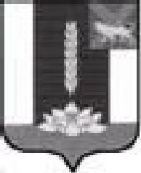 ДУМА ЧЕРНИГОВСКОГО РАЙОНА__________________________________________________________________РЕШЕНИЕПринято Думой Черниговского района29 мая 2019 годаРуководствуясь Бюджетным кодексом Российской Федерации, статьями 21, 62 Устава Черниговского муниципального района1.1. Пункт 1 изложить в следующей редакции:«1.Утвердить основные характеристики бюджета Черниговского района на 2019 год:а) общий объем доходов районного бюджета в сумме 956 318,733 тыс. рублей, в том числе объем межбюджетных трансфертов, получаемых из других бюджетов бюджетной системы Российской Федерации - в сумме    610 377,733 тыс. рублей;б) общий объем расходов районного бюджета в сумме 970 970,530 тыс. рублей;в) размер дефицита районного бюджета в сумме 14 651,797 тыс. рублей.».1.2. Приложение 1 к Решению изложить в редакции приложения 1 к настоящему Решению.1.3. Приложение 7 к Решению изложить в редакции приложения 2 к настоящему Решению.1.4. Приложение 8 к Решению изложить в редакции приложения 3 к настоящему Решению.1.5. Приложение 10 к Решению изложить в редакции приложения 4 к настоящему Решению.1.6. Приложение 12 к Решению изложить в редакции приложения 5 к настоящему Решению.2. Настоящее Решение вступает в силу с момента опубликования в «Вестнике нормативных актов Черниговского района» приложении к газете «Новое время».Глава Черниговского района                                                              В.Н. Сёмкин30 мая 2019 года№ 163-НПА Приложение 1 к решению Думы Черниговского районаот 30.05.2019 № 163-НПАПриложение 2 к решению Думы Черниговского районаот 30.05.2019 № 163-НПАПриложение 3 к решению Думы Черниговского районаот 30.05.2019 № 163-НПАПриложение 4 к решению Думы Черниговского районаот 30.05.2019 № 163-НПАПриложение 5 к решению Думы Черниговского районаот 30.05.2019 № 163-НПАО внесении изменений в бюджет Черниговского района на 2019 год и плановый период 2020 и 2021 годов Приложение 1к решению Думы Черниговского районаот 12.12.2018 г. № 133-НПАк решению Думы Черниговского районаот 12.12.2018 г. № 133-НПАк решению Думы Черниговского районаот 12.12.2018 г. № 133-НПАИсточникиИсточникиИсточникивнутреннего финансирования дефицита бюджета Черниговского района на 2019 годвнутреннего финансирования дефицита бюджета Черниговского района на 2019 годвнутреннего финансирования дефицита бюджета Черниговского района на 2019 год(тыс. рублей)Код бюджетной классификации Российской ФедерацииНаименование источниковСумма на 2019 год12301 02 00 00 00 0000 000Кредиты кредитных организаций в валюте Российской Федерации10 435,40401 02 00 00 05 0000 710Получение кредитов от кредитных организаций бюджетами муниципальных районов Российской Федерации в валюте Российской Федерации11 135,40401 02 00 00 05 0000 810Погашение кредитов от кредитных организаций бюджетами муниципальных районов Российской Федерации в валюте Российской Федерации-700,00001 03 00 00 00 0000 000Бюджетные кредиты от других бюджетов бюджетной системы Российской Федерации0,00001 03 01 00 05 0000 710Получение кредитов от других бюджетов бюджетной системы Российской Федерации бюджетами муниципальных районов в валюте Российской Федерации0,00001 03 01 00 05 0000 810Погашение бюджетами муниципальных районов Российской Федерации кредитов от других бюджетов бюджетной системы Российской Федерации в валюте Российской Федерации0,000 01 05 00 00 00 0000 000Изменение остатков средств на счетах по учету средств бюджета4 216,393 01 05 02 01 05 0000 510Увеличение прочих остатков денежных средств бюджетов муниципальных районов РФ-967 454,137 01 05 02 01 05 0000 610Уменьшение прочих остатков денежных средств бюджетов муниципальных районов РФ971 670,53001 06 00 00 00 0000 000Иные источники внутреннего финансирования дефицитов бюджетов0,000 01 06 05 00 00 0000 000Бюджетные кредиты, предоставленные внутри страны в валюте Российской Федерации0,00001 06 05 00 00 0000 600Возврат бюджетных кредитов, предоставленных внутри страны в валюте Российской Федерации0,00001 06 05 01 05 0000 640Возврат бюджетных кредитов, предоставленных юридическим лицам из бюджетов муниципальных районов Российской Федерации в валюте РФ0,00001 06 05 02 02 0000 540Предоставление бюджетных кредитов другим бюджетам бюджетной системы Российской Федерации из бюджетов субъектов Российской Федерации в валюте Российской Федерации0,000Итого источников 14 651,797Приложение 7к решению Думы Черниговского районаот 12.12.2018 г. № 133-НПАк решению Думы Черниговского районаот 12.12.2018 г. № 133-НПАк решению Думы Черниговского районаот 12.12.2018 г. № 133-НПАОбъемы доходов районного бюджета в 2019 году                                                                                                                     (тыс. рублей)Объемы доходов районного бюджета в 2019 году                                                                                                                     (тыс. рублей)Объемы доходов районного бюджета в 2019 году                                                                                                                     (тыс. рублей)Наименование Код бюджетной классификации Российской ФедерацииСуммаНАЛОГОВЫЕ, НЕНАЛОГОВЫЕ ДОХОДЫ  1 00 00000 00 0000 000345 941,000Налоги на прибыль, доходы1 01 00000 00 0000 000286 659,000Налог на доходы физических лиц1 01 02000 01 0000 110286 659,000Налог на доходы физических лиц с доходов, источником которых является налоговый агент, за исключением доходов, в отношении которых исчисление и уплата налога осуществляются в соответствии со статьями 227, 227.1 и 228 Налогового кодекса Российской Федерации1 01 02010 01 0000 110285 159,010Налог на доходы физических лиц с доходов, полученных от осуществления деятельности физическими лицами, зарегистрированными в качестве индивидуальных предпринимателей, нотариусов, занимающихся частной практикой, адвокатов, учредивших адвокатские кабинеты, и других лиц, занимающихся частной практикой в соответствии со статьей 227 Налогового кодекса Российской Федерации1 01 02020 01 0000 110350,000Налог на доходы физических лиц с доходов, полученных физическими лицами в соответствии со статьей 228 Налогового Кодекса Российской Федерации1 01 02030 01 0000 110650,000Налог на доходы физических лиц в виде фиксированных авансовых платежей с доходов, полученных физическими лицами, являющимися иностранными гражданами, осуществляющими трудовую деятельность по найму у физических лиц на основании патента в соответствии со статьей 227.1 Налогового кодекса Российской Федерации1 01 02040 01 0000 110499,990Налоги на товары (работы, услуги), реализуемые на территории Российской Федерации1 03 00000 00 0000 00010 166,000Акцизы по подакцизным товарам (продукции), производимым на территории Российской Федерации1 03 02000 01 0000 11010 166,000Доходы от уплаты акцизов на дизельное топливо, подлежащие распределению между бюджетами субъектов Российской Федерации и местными бюджетами с учетом установленных дифференцированных нормативов отчислений в местные бюджеты1 03 02230 01 0000 1103 698,000Доходы от уплаты акцизов на моторные масла для дизельных и (или) карбюраторных (инжекторных) двигателей, подлежащие распределению между бюджетами субъектов Российской Федерации и местными бюджетами с учетом установленных дифференцированных нормативов отчислений в местные бюджеты1 03 02240 01 0000 11030,000Доходы от уплаты акцизов на автомобильный бензин, подлежащие распределению между бюджетами субъектов Российской Федерации и местными бюджетами с учетом установленных дифференцированных нормативов отчислений в местные бюджеты1 03 02250 01 0000 1106 438,000Налоги на совокупный доход1 05 00000 00 0000 00021 607,000Единый налог на вмененный доход для отдельных видов деятельности1 05 02000 02 0000 11020 205,000Единый налог на вмененный доход для отдельных видов деятельности1 05 02010 02 0000 11020 205,000Единый сельскохозяйственный налог1 05 03000 01 0000 1101 229,000Единый сельскохозяйственный налог1 05 03010 01 0000 1101 229,000Налог, взимаемый в связи с применением патентной системы налогообложения1 05 04000 02 0000 110173,000Налог, взимаемый в связи с применение патентной системы налогообложения, зачисляемый в бюджеты муниципальных районов1 05 04020 02 0000 110173,000Государственная пошлина, сборы1 08 00000 00 0000 0003 798,000Государственная пошлина по делам, рассматриваемым в судах общей юрисдикции, мировыми судьями (за исключением Верховного Суда Российской Федерации)1 08 03010 01 0000 1103 798,000Доходы от использования имущества, находящегося в государственной и муниципальной собственности1 11 00000 00 0000 00018 416,000Доходы, получаемые в виде арендной либо иной платы за передаваемое в возмездное пользование государственного и муниципального имущества (за исключением имущества бюджетных и автономных учреждений, а также имущества государственных и муниципальных унитарных предприятий, в том числе казенных)1 11 05000 00 0000 12017 430,000Доходы, получаемые в виде арендной платы за земельные участки, государственная собственность на которые не разграничена и которые расположены в границах сельских поселений и межселенных территорий муниципальных районов, а также средства от продажи права на заключение договоров аренды указанных земельных участков1 11 05013 05 0000 1207 028,000Доходы, получаемые в виде арендной платы за земельные участки, государственная собственность на которые не разграничена и которые расположены в границах городских поселений, а также средства от продажи права на заключение договоров аренды указанных земельных участков1 11 05013 13 0000 1208 300,000Доходы от сдачи в аренду имущества, составляющего казну муниципальных районов (за исключением земельных участков)1 11 05075 05 0000 1202 102,000Прочие поступления от использования имущества, находящегося в собственности муниципальных районов (за исключением имущества муниципальных бюджетных и автономных учреждений, а также имущества муниципальных унитарных предприятий, в том числе казенных)1 11 09045 05 0000 120986,000Платежи при пользовании природными ресурсами1 12 00000 00 0000 000645,000Плата за негативное воздействие на окружающую среду1 12 01000 01 0000 120645,000Плата за выбросы загрязняющих веществ в атмосферный воздух стационарными объектами1 12 01010 01 0000 12075,000Плата за выбросы загрязняющих веществ в атмосферный воздух передвижными объектами1 12 01020 01 0000 120Плата за сброс загрязняющих веществ в водные объекты1 12 01030 01 0000 120210,000Плата за размещение отходов производства 1 12 01041 01 0000 120360,000Плата за размещение твердых коммунальных отходов1 12 01042 01 0000 120Доходы от продажи материальных и нематериальных активов1 14 00000 00 0000 0002 250,000Доходы от реализации иного имущества, находящегося в собственности муниципальных районов (за исключением имущества муниципальных бюджетных и автономных учреждений, а также имущества муниципальных унитарных предприятий, в том числе казенных) в части реализации основных средств по указанному имуществу1 14 02053 05 0000 4101 300,000Доходы от продажи земельных участков, государственная собственность на которые не разграничена и которые расположены в границах сельских поселений и межселенных территорий муниципального образования1 14 06013 05 0000 430100,000Доходы от продажи земельных участков, государственная собственность на которые не разграничена и которые расположены в границах городских поселений1 14 06013 13 0000 430850,000Штрафы, санкции, возмещение ущерба1 16 00000 00 0000 0002 400,000Денежные взыскания (штрафы) за нарушение законодательства о налогах и сборах, предусмотренные статьями 116, 118, 119.1, пунктами 1 и 2 статьи 120, статьями 125,126,128,129, 129.1, 132, 133, 134, 135, 135.1 Налогового кодекса Российской Федерации 1 16 03010 01 0000 14030,000Денежные взыскания (штрафы) за нарушение законодательства о применении контрольно-кассовой техники при осуществлении наличных денежных расчетов и (или) расчетов с использованием платежных карт1 16 06000 01 0000 14050,000Денежные взыскания (штрафы) за административные нарушения в области налогов и сборов. Предусмотренных АПК РФ об административных правонарушениях1 16 03030 01 0000 140100,000Денежные взыскания (штрафы) за административные правонарушения в области государственного регулирования производства и оборота этилового спирта, алкогольной, спиртосодержащей продукции1 16 08010 01 0000 14020,000Денежные взыскания (штрафы) за административные правонарушения в области государственного регулирования производства и оборота табачной продукции1 16 08020 01  0000 14050,000Денежные взыскания (штрафы) и иные суммы, взыскиваемые с лиц, виновных в совершении преступлений и в возмещение ущерба имуществу, зачисляемые в бюджеты муниципальных районов1 16 21050 05 0000 14050,000Денежные взыскания (штрафы) за нарушение земельного законодательства1 16 25060 01 0000 140Прочие денежные взыскания (штрафы) за правонарушения в области дорожного движения1 16 30030 01 0000 140Денежные взыскания (штрафы) за нарушение законодательства Российской Федерации об административных правонарушениях, предусмотренные статьей 20.25 Кодекса Российской Федерации об административных правонарушениях1 16 43000 01 0000 1401 050,000Прочие поступления от денежных взысканий (штрафов) и иных сумм в возмещение ущерба, зачисляемые в бюджеты муниципальных районов.1 16 90050 05 0000 1401 050,000БЕЗВОЗМЕЗДНЫЕ ПОСТУПЛЕНИЯ ВСЕГО2 00 00000 00 0000 000610 377,733Безвозмездные поступления от других бюджетов бюджетной системы Российской Федерации2 02 00000 00 0000 000610 377,733Дотации от других бюджетов бюджетной системы Российской Федерации2 02 10000 00 0000 15010 614,415Дотации бюджетам муниципальных районов на выравнивание бюджетной обеспеченности2 02 15001 05 0000 1502 275,415Дотации бюджетам муниципальных районов на поддержку мер по обеспечению сбалансированности бюджетов2 02 15002 05 0000 1508 339,000Субсидии бюджетам субъектов Российской Федерации и муниципальных образований (межбюджетные субсидии)2 02 20000 00 0000 15043 707,849Субсидии бюджетам муниципальных районов на государственную поддержку малого и среднего предпринимательства, включая крестьянские (фермерские) хозяйства2 02 02009 05 0000 150Субсидии бюджетам муниципальных районов на создание в общеобразовательных организациях, расположенных в сельской местности, условий для занятий физической культурой и спортом2 02 25097 05 0000 150557,243Субсидии бюджетам муниципальных образований Приморского края на оснащение объектов спортивной инфраструктуры спортивно-технологическим оборудованием в рамках федерального проекта "Спорт - норма жизни" на 2019 год2 02 25228 05 0000 1503 111,950Субсидии бюджетам муниципальных районов на обеспечение развития и укрепления материально-технической базы домов культуры в населенных пунктах с числом жителей до 50 тысяч человек2 02 25467 05 0000 1503 333,333Субсидии бюджетам муниципальных районов на социальные выплаты молодым семьям для приобретения (строительства) жилья экономкласса2 02 25497 05 0000 1502 268,050Прочие субсидии2 02 29999 05 0000 15034 437,274в том числе: субсидии бюджетам муниципальных образований Приморского края на содержание многофункциональных центров предоставления государственных и муниципальных услугсубсидии бюджетам муниципальных образований Приморского края на приобретение ледозаливочной техники на 2019 год2 000,000субсидии бюджетам муниципальных образований Приморского края на развитие спортивной инфраструктуры, находящейся в муниципальной собственности11 376,500субсидии бюджетам муниципальных образований Приморского края на обеспечение граждан твердым топливом (дровами)3 561,000субсидии на комплектование книжных фондов и обеспечение информационно-техническим оборудованием библиотек146,096субсидии бюджетам муниципальных образований Приморского края на капитальный ремонт и ремонт автомобильных дорог общего пользования населенных пунктов12 353,678субсидии бюджетам муниципальных образований Приморского края на проектирование и (или) строительство, реконструкцию, модернизацию и капитальный ремонт объектов водопроводно-канализационного хозяйства5 000,000- субсидии из краевого бюджета бюджетам муниципальных образований Приморского края на капитальный ремонт зданий муниципальных образовательных учреждений, оказывающих услуги дошкольного образования2 02 02999 05 0178 150Субвенции бюджетам субъектов Российской Федерации и муниципальных образований2 02 30000 00 0000 150556 055,469 Субвенции бюджетам муниципальных районов на государственную регистрацию актов гражданского состояния2 02 35930 05 0000 1503 522,160Субвенции бюджетам муниципальных районов на составление (изменение) списков кандидатов в присяжные заседатели федеральных судов общей юрисдикции в Российской Федерации2 02 35120 05 0000 15031,528Субвенции бюджетам муниципальных районов на осуществление первичного воинского учета на территориях, где отсутствуют военные комиссариаты2 02 35118 05 0000 1501 388,310Субвенции бюджетам муниципальных районов на выполнение передаваемых полномочий субъектов Российской Федерации2 02 30024 05 0000 150543 352,471в том числе:Субвенции бюджетам муниципальных районов на предоставление жилых помещений детям-сиротам и детям, оставшимся без попечения родителей, лицам из их числа по договорам найма специализированных жилых помещений22 895,936субвенции бюджетам муниципальных районов Приморского края на осуществление отдельных государственных полномочий по расчету и предоставлению дотаций на выравнивание бюджетной обеспеченности бюджетам поселений, входящих в их состав19 873,346субвенции на осуществление государственных полномочий по созданию и обеспечению деятельности комиссий по делам несовершеннолетних и защите их прав1 137,906субвенции на выполнение органами местного самоуправления отдельных государственных полномочий по государственному управлению охраной труда747,157субвенции на осуществление отдельных государственных полномочий по созданию административных комиссий 737,873субвенции на осуществление государственных полномочий по регистрации и учету граждан, имеющих право на получение жилищных субсидий в связи с переселением из районов Крайнего Севера и приравненных к ним местностей0,237 субвенции, предоставляемые бюджетам муниципальных образований на реализацию государственных полномочий Приморского края по организации проведения мероприятий по предупреждению и ликвидации болезней животных, их лечению, защите населения от болезней, общих для человека и животных557,573 субвенции на получение общедоступного и бесплатного дошкольного, начального общего, основного общего, среднего общего и дополнительного образования детей в муниципальных общеобразовательных организациях Приморского края300 849,000субвенции на обеспечение бесплатным питанием, обучающихся в младших классах (1-4 включительно) в муниципальных образовательных учреждениях Приморского края0,000субвенции на осуществление отдельных государственных полномочий по обеспечению бесплатным питанием детей, обучающихся в муниципальных общеобразовательных организациях21 508,162субвенции на организацию и обеспечение оздоровления и отдыха детей Приморского края (за исключением организации отдыха детей в каникулярное время)7 242,058субвенции на обеспечение государственных гарантий реализации прав на получение общедоступного и бесплатного дошкольного образования в муниципальных дошкольных образовательных организациях164 650,000субвенции на реализацию государственного полномочия по установлению регулируемых тарифов на регулярные перевозки пассажиров и багажа автомобильным и наземным электрическим общественным транспортом по муниципальным маршрутам в границах муниципального образования3,223субвенции на осуществление отдельных государственных полномочий по обеспечению мер социальной поддержки педагогическим работникам муниципальных образовательных организаций3 150,000Субвенции бюджетам муниципальных районов на компенсацию части платы, взимаемой с родителей (законных представителей) за присмотр и уход за детьми, посещающими образовательные организации, реализующие образовательные программы дошкольного образования2 02 30029 05 0000 1507 761,000Иные межбюджетные трансферты2 02 40000 00 0000 1500,000ИТОГО ДОХОДОВ956 318,733Приложение 8Приложение 8Приложение 8Приложение 8Приложение 8Приложение 8Приложение 8Приложение 8Приложение 8к решению Думы Черниговского районак решению Думы Черниговского районак решению Думы Черниговского районак решению Думы Черниговского районак решению Думы Черниговского районак решению Думы Черниговского районак решению Думы Черниговского районак решению Думы Черниговского районак решению Думы Черниговского районаот 12.12.2018 г. № 133-НПАот 12.12.2018 г. № 133-НПАот 12.12.2018 г. № 133-НПАот 12.12.2018 г. № 133-НПАот 12.12.2018 г. № 133-НПАот 12.12.2018 г. № 133-НПАот 12.12.2018 г. № 133-НПАот 12.12.2018 г. № 133-НПАот 12.12.2018 г. № 133-НПАРаспределение бюджетных ассигнований по разделам, подразделам, целевым статьям (муниципальным программам Черниговского района и непрограммным направлениям деятельности), группам (и подгруппам), видов расходов классификации расходов бюджетов на 2019 годРаспределение бюджетных ассигнований по разделам, подразделам, целевым статьям (муниципальным программам Черниговского района и непрограммным направлениям деятельности), группам (и подгруппам), видов расходов классификации расходов бюджетов на 2019 годРаспределение бюджетных ассигнований по разделам, подразделам, целевым статьям (муниципальным программам Черниговского района и непрограммным направлениям деятельности), группам (и подгруппам), видов расходов классификации расходов бюджетов на 2019 годРаспределение бюджетных ассигнований по разделам, подразделам, целевым статьям (муниципальным программам Черниговского района и непрограммным направлениям деятельности), группам (и подгруппам), видов расходов классификации расходов бюджетов на 2019 годРаспределение бюджетных ассигнований по разделам, подразделам, целевым статьям (муниципальным программам Черниговского района и непрограммным направлениям деятельности), группам (и подгруппам), видов расходов классификации расходов бюджетов на 2019 годРаспределение бюджетных ассигнований по разделам, подразделам, целевым статьям (муниципальным программам Черниговского района и непрограммным направлениям деятельности), группам (и подгруппам), видов расходов классификации расходов бюджетов на 2019 годРаспределение бюджетных ассигнований по разделам, подразделам, целевым статьям (муниципальным программам Черниговского района и непрограммным направлениям деятельности), группам (и подгруппам), видов расходов классификации расходов бюджетов на 2019 годРаспределение бюджетных ассигнований по разделам, подразделам, целевым статьям (муниципальным программам Черниговского района и непрограммным направлениям деятельности), группам (и подгруппам), видов расходов классификации расходов бюджетов на 2019 годРаспределение бюджетных ассигнований по разделам, подразделам, целевым статьям (муниципальным программам Черниговского района и непрограммным направлениям деятельности), группам (и подгруппам), видов расходов классификации расходов бюджетов на 2019 год(тыс. рублей)(тыс. рублей)(тыс. рублей)(тыс. рублей)(тыс. рублей)(тыс. рублей)(тыс. рублей)(тыс. рублей)(тыс. рублей)НаименованиеНаименованиеРазд.ПодразделПодразделЦелевая статьяВид расходовСумма на 2019 годСумма на 2019 годОБЩЕГОСУДАРСТВЕННЫЕ ВОПРОСЫОБЩЕГОСУДАРСТВЕННЫЕ ВОПРОСЫ010000000000000000087 061,44787 061,447Функционирование высшего должностного лица субъекта Российской Федерации и муниципального образованияФункционирование высшего должностного лица субъекта Российской Федерации и муниципального образования01020200000000000002 236,1412 236,141Непрограммные направления деятельности органов местного самоуправленияНепрограммные направления деятельности органов местного самоуправления01020299000000000002 236,1412 236,141Мероприятия непрограммных направлений деятельности органов местного самоуправленияМероприятия непрограммных направлений деятельности органов местного самоуправления01020299999000000002 236,1412 236,141Глава Черниговского муниципального районаГлава Черниговского муниципального района01020299999100100002 236,1412 236,141Расходы на выплаты персоналу в целях обеспечения выполнения функций государственными (муниципальными) органами, казенными учреждениями, органами управления государственными внебюджетными фондамиРасходы на выплаты персоналу в целях обеспечения выполнения функций государственными (муниципальными) органами, казенными учреждениями, органами управления государственными внебюджетными фондами01020299999100101002 236,1412 236,141Расходы на выплаты персоналу государственных (муниципальных) органовРасходы на выплаты персоналу государственных (муниципальных) органов01020299999100101202 236,1412 236,141Функционирование законодательных (представительных) органов государственной власти и представительных органов муниципальных образованийФункционирование законодательных (представительных) органов государственной власти и представительных органов муниципальных образований01030300000000000003 551,3883 551,388Непрограммные направления деятельности органов местного самоуправленияНепрограммные направления деятельности органов местного самоуправления01030399000000000003 551,3883 551,388Мероприятия непрограммных направлений деятельности органов местного самоуправленияМероприятия непрограммных направлений деятельности органов местного самоуправления01030399999000000003 551,3883 551,388Руководство и управление в сфере установленных функций органов местного самоуправления Черниговского муниципального районаРуководство и управление в сфере установленных функций органов местного самоуправления Черниговского муниципального района01030399999100300001 487,9351 487,935Расходы на выплаты персоналу в целях обеспечения выполнения функций государственными (муниципальными) органами, казенными учреждениями, органами управления государственными внебюджетными фондамиРасходы на выплаты персоналу в целях обеспечения выполнения функций государственными (муниципальными) органами, казенными учреждениями, органами управления государственными внебюджетными фондами01030399999100301001 477,8351 477,835Расходы на выплаты персоналу государственных (муниципальных) органовРасходы на выплаты персоналу государственных (муниципальных) органов01030399999100301201 477,8351 477,835Закупка товаров, работ и услуг для государственных (муниципальных) нуждЗакупка товаров, работ и услуг для государственных (муниципальных) нужд010303999991003020010,00010,000Иные закупки товаров, работ и услуг для обеспечения государственных (муниципальных) нуждИные закупки товаров, работ и услуг для обеспечения государственных (муниципальных) нужд010303999991003024010,00010,000Иные бюджетные ассигнованияИные бюджетные ассигнования01030399999100308000,1000,100Уплата налогов, сборов и иных платежейУплата налогов, сборов и иных платежей01030399999100308500,1000,100Председатель Думы Черниговского районаПредседатель Думы Черниговского района01030399999100400001 895,4531 895,453Расходы на выплаты персоналу в целях обеспечения выполнения функций государственными (муниципальными) органами, казенными учреждениями, органами управления государственными внебюджетными фондамиРасходы на выплаты персоналу в целях обеспечения выполнения функций государственными (муниципальными) органами, казенными учреждениями, органами управления государственными внебюджетными фондами01030399999100401001 895,4531 895,453Расходы на выплаты персоналу государственных (муниципальных) органовРасходы на выплаты персоналу государственных (муниципальных) органов01030399999100401201 895,4531 895,453Депутаты Думы Черниговского районаДепутаты Думы Черниговского района0103039999910050000168,000168,000Расходы на выплаты персоналу в целях обеспечения выполнения функций государственными (муниципальными) органами, казенными учреждениями, органами управления государственными внебюджетными фондамиРасходы на выплаты персоналу в целях обеспечения выполнения функций государственными (муниципальными) органами, казенными учреждениями, органами управления государственными внебюджетными фондами0103039999910050100168,000168,000Расходы на выплаты персоналу государственных (муниципальных) органовРасходы на выплаты персоналу государственных (муниципальных) органов0103039999910050120168,000168,000Функционирование Правительства Российской Федерации, высших исполнительных органов государственной власти субъектов Российской Федерации, местных администрацийФункционирование Правительства Российской Федерации, высших исполнительных органов государственной власти субъектов Российской Федерации, местных администраций010404000000000000035 508,88335 508,883Непрограммные направления деятельности органов местного самоуправленияНепрограммные направления деятельности органов местного самоуправления010404990000000000035 508,88335 508,883Мероприятия непрограммных направлений деятельности органов местного самоуправленияМероприятия непрограммных направлений деятельности органов местного самоуправления010404999990000000035 508,88335 508,883Руководство и управление в сфере установленных функций органов местного самоуправления Черниговского муниципального районаРуководство и управление в сфере установленных функций органов местного самоуправления Черниговского муниципального района010404999991003000033 623,82033 623,820Расходы на выплаты персоналу в целях обеспечения выполнения функций государственными (муниципальными) органами, казенными учреждениями, органами управления государственными внебюджетными фондамиРасходы на выплаты персоналу в целях обеспечения выполнения функций государственными (муниципальными) органами, казенными учреждениями, органами управления государственными внебюджетными фондами010404999991003010031 128,36031 128,360Расходы на выплаты персоналу государственных (муниципальных) органовРасходы на выплаты персоналу государственных (муниципальных) органов010404999991003012031 128,36031 128,360Закупка товаров, работ и услуг для государственных (муниципальных) нуждЗакупка товаров, работ и услуг для государственных (муниципальных) нужд01040499999100302001 443,2001 443,200Иные закупки товаров, работ и услуг для обеспечения государственных (муниципальных) нуждИные закупки товаров, работ и услуг для обеспечения государственных (муниципальных) нужд01040499999100302401 443,2001 443,200Иные бюджетные ассигнованияИные бюджетные ассигнования01040499999100308001 052,2601 052,260Уплата налогов, сборов и иных платежейУплата налогов, сборов и иных платежей01040499999100308501 052,2601 052,260Субвенции на создание и обеспечение деятельности комиссий по делам несовершеннолетних и защите их правСубвенции на создание и обеспечение деятельности комиссий по делам несовершеннолетних и защите их прав01040499999930100001 137,9061 137,906Расходы на выплаты персоналу в целях обеспечения выполнения функций государственными (муниципальными) органами, казенными учреждениями, органами управления государственными внебюджетными фондамиРасходы на выплаты персоналу в целях обеспечения выполнения функций государственными (муниципальными) органами, казенными учреждениями, органами управления государственными внебюджетными фондами01040499999930101001 048,6501 048,650Расходы на выплаты персоналу государственных (муниципальных) органовРасходы на выплаты персоналу государственных (муниципальных) органов01040499999930101201 048,6501 048,650Закупка товаров, работ и услуг для государственных (муниципальных) нуждЗакупка товаров, работ и услуг для государственных (муниципальных) нужд010404999999301020089,25689,256Иные закупки товаров, работ и услуг для обеспечения государственных (муниципальных) нуждИные закупки товаров, работ и услуг для обеспечения государственных (муниципальных) нужд010404999999301024089,25689,256Субвенции на выполнение органами местного самоуправления отдельных государственных полномочий по государственному управлению охраной трудаСубвенции на выполнение органами местного самоуправления отдельных государственных полномочий по государственному управлению охраной труда0104049999993100000747,157747,157Расходы на выплаты персоналу в целях обеспечения выполнения функций государственными (муниципальными) органами, казенными учреждениями, органами управления государственными внебюджетными фондамиРасходы на выплаты персоналу в целях обеспечения выполнения функций государственными (муниципальными) органами, казенными учреждениями, органами управления государственными внебюджетными фондами0104049999993100100573,700573,700Расходы на выплаты персоналу государственных (муниципальных) органовРасходы на выплаты персоналу государственных (муниципальных) органов0104049999993100120573,700573,700Закупка товаров, работ и услуг для государственных (муниципальных) нуждЗакупка товаров, работ и услуг для государственных (муниципальных) нужд0104049999993100200173,457173,457Иные закупки товаров, работ и услуг для обеспечения государственных (муниципальных) нуждИные закупки товаров, работ и услуг для обеспечения государственных (муниципальных) нужд0104049999993100240173,457173,457Судебная системаСудебная система010505000000000000031,52831,528Непрограммные направления деятельности органов местного самоуправленияНепрограммные направления деятельности органов местного самоуправления010505990000000000031,52831,528Мероприятия непрограммных направлений деятельности органов местного самоуправленияМероприятия непрограммных направлений деятельности органов местного самоуправления010505999990000000031,52831,528Составление (изменение и дополнение) списков кандидатов в присяжные заседатели федеральных судов общей юрисдикцииСоставление (изменение и дополнение) списков кандидатов в присяжные заседатели федеральных судов общей юрисдикции010505999995120000031,52831,528Закупка товаров, работ и услуг для государственных (муниципальных) нуждЗакупка товаров, работ и услуг для государственных (муниципальных) нужд010505999995120020031,52831,528Иные закупки товаров, работ и услуг для обеспечения государственных (муниципальных) нуждИные закупки товаров, работ и услуг для обеспечения государственных (муниципальных) нужд010505999995120024031,52831,528Обеспечение деятельности финансовых, налоговых и таможенных органов и органов финансового (финансово-бюджетного) надзораОбеспечение деятельности финансовых, налоговых и таможенных органов и органов финансового (финансово-бюджетного) надзора010606000000000000012 638,77512 638,775Муниципальная программа "Долгосрочное финансовое планирование и организация бюджетного процесса, совершенствование межбюджетных отношений в Черниговском муниципальном районе" на 2017-2021 годыМуниципальная программа "Долгосрочное финансовое планирование и организация бюджетного процесса, совершенствование межбюджетных отношений в Черниговском муниципальном районе" на 2017-2021 годы010606140000000000011 189,30411 189,304Основное мероприятие "Управление бюджетным процессом в Черниговском районе"Основное мероприятие "Управление бюджетным процессом в Черниговском районе"010606140010000000011 189,30411 189,304Руководство и управление в сфере установленных функций органов местного самоуправления Черниговского муниципального районаРуководство и управление в сфере установленных функций органов местного самоуправления Черниговского муниципального района010606140011003000011 189,30411 189,304Расходы на выплаты персоналу в целях обеспечения выполнения функций государственными (муниципальными) органами, казенными учреждениями, органами управления государственными внебюджетными фондамиРасходы на выплаты персоналу в целях обеспечения выполнения функций государственными (муниципальными) органами, казенными учреждениями, органами управления государственными внебюджетными фондами010606140011003010010 523,80410 523,804Расходы на выплаты персоналу государственных (муниципальных) органовРасходы на выплаты персоналу государственных (муниципальных) органов010606140011003012010 523,80410 523,804Закупка товаров, работ и услуг для государственных (муниципальных) нуждЗакупка товаров, работ и услуг для государственных (муниципальных) нужд0106061400110030200661,500661,500Иные закупки товаров, работ и услуг для обеспечения государственных (муниципальных) нуждИные закупки товаров, работ и услуг для обеспечения государственных (муниципальных) нужд0106061400110030240661,500661,500Иные бюджетные ассигнованияИные бюджетные ассигнования01060614001100308004,0004,000Уплата налогов, сборов и иных платежейУплата налогов, сборов и иных платежей01060614001100308504,0004,000Непрограммные направления деятельности органов местного самоуправленияНепрограммные направления деятельности органов местного самоуправления01060699000000000001 449,4711 449,471Мероприятия непрограммных направлений деятельности органов местного самоуправленияМероприятия непрограммных направлений деятельности органов местного самоуправления01060699999000000001 449,4711 449,471Руководство и управление в сфере установленных функций органов местного самоуправления Черниговского муниципального районаРуководство и управление в сфере установленных функций органов местного самоуправления Черниговского муниципального района0106069999910030000256,600256,600Расходы на выплаты персоналу в целях обеспечения выполнения функций государственными (муниципальными) органами, казенными учреждениями, органами управления государственными внебюджетными фондамиРасходы на выплаты персоналу в целях обеспечения выполнения функций государственными (муниципальными) органами, казенными учреждениями, органами управления государственными внебюджетными фондами01060699999100301002,0002,000Расходы на выплаты персоналу государственных (муниципальных) органовРасходы на выплаты персоналу государственных (муниципальных) органов01060699999100301202,0002,000Закупка товаров, работ и услуг для государственных (муниципальных) нуждЗакупка товаров, работ и услуг для государственных (муниципальных) нужд0106069999910030200252,600252,600Иные закупки товаров, работ и услуг для обеспечения государственных (муниципальных) нуждИные закупки товаров, работ и услуг для обеспечения государственных (муниципальных) нужд0106069999910030240252,600252,600Иные бюджетные ассигнованияИные бюджетные ассигнования01060699999100308002,0002,000Уплата налогов, сборов и иных платежейУплата налогов, сборов и иных платежей01060699999100308502,0002,000Руководитель контрольно-счетной комиссии Черниговского районаРуководитель контрольно-счетной комиссии Черниговского района01060699999100600001 192,8711 192,871Расходы на выплаты персоналу в целях обеспечения выполнения функций государственными (муниципальными) органами, казенными учреждениями, органами управления государственными внебюджетными фондамиРасходы на выплаты персоналу в целях обеспечения выполнения функций государственными (муниципальными) органами, казенными учреждениями, органами управления государственными внебюджетными фондами01060699999100601001 192,8711 192,871Расходы на выплаты персоналу государственных (муниципальных) органовРасходы на выплаты персоналу государственных (муниципальных) органов01060699999100601201 192,8711 192,871Обеспечение проведения выборов и референдумовОбеспечение проведения выборов и референдумов0107070000000000000329,644329,644Непрограммные направления деятельности органов местного самоуправленияНепрограммные направления деятельности органов местного самоуправления0107079900000000000329,644329,644Мероприятия непрограммных направлений деятельности органов местного самоуправленияМероприятия непрограммных направлений деятельности органов местного самоуправления0107079999900000000329,644329,644Расходы на подготовку и проведение выборов депутатов представительного органа Черниговского районаРасходы на подготовку и проведение выборов депутатов представительного органа Черниговского района0107079999911050000329,644329,644Иные бюджетные ассигнованияИные бюджетные ассигнования0107079999911050800329,644329,644Специальные расходыСпециальные расходы0107079999911050880329,644329,644Резервные фондыРезервные фонды01111100000000000001 250,0001 250,000Непрограммные направления деятельности органов местного самоуправленияНепрограммные направления деятельности органов местного самоуправления01111199000000000001 250,0001 250,000Мероприятия непрограммных направлений деятельности органов местного самоуправленияМероприятия непрограммных направлений деятельности органов местного самоуправления01111199999000000001 250,0001 250,000Резервный фонд Администрации Черниговского муниципального районаРезервный фонд Администрации Черниговского муниципального района01111199999202800001 250,0001 250,000Иные бюджетные ассигнованияИные бюджетные ассигнования01111199999202808001 250,0001 250,000Резервные средстваРезервные средства01111199999202808701 250,0001 250,000Другие общегосударственные вопросыДругие общегосударственные вопросы011313000000000000031 515,08831 515,088Муниципальная программа "Развитие образования в Черниговском муниципальном районе" на 2014-2021 годыМуниципальная программа "Развитие образования в Черниговском муниципальном районе" на 2014-2021 годы0113130100000000000166,234166,234Подпрограмма "Развитие системы общего образования Черниговского района на 2014-2021 годы"Подпрограмма "Развитие системы общего образования Черниговского района на 2014-2021 годы"0113130120000000000166,234166,234Основное мероприятие "Развитие инфраструктуры общеобразовательных организаций"Основное мероприятие "Развитие инфраструктуры общеобразовательных организаций"0113130120200000000166,234166,234Строительство школы в с. Черниговка Приморского края, в том числе разработка проектно-сметной документацииСтроительство школы в с. Черниговка Приморского края, в том числе разработка проектно-сметной документации0113130120200010000166,234166,234Капитальные вложения в объекты недвижимого имущества государственной (муниципальной) собственностиКапитальные вложения в объекты недвижимого имущества государственной (муниципальной) собственности0113130120200010400166,234166,234Бюджетные инвестицииБюджетные инвестиции0113130120200010410166,234166,234Муниципальная программа "Развитие физической культуры и спорта в Черниговском муниципальном районе" на 2017-2021 годыМуниципальная программа "Развитие физической культуры и спорта в Черниговском муниципальном районе" на 2017-2021 годы01131304000000000008 064,5168 064,516Основное мероприятие "Развитие спортивной инфраструктуры, находящейся в муниципальной собственности"Основное мероприятие "Развитие спортивной инфраструктуры, находящейся в муниципальной собственности"011313040Р5000000008 064,5168 064,516Субсидии бюджетам муниципальных образований Приморского края на развитие спортивной инфраструктуры, находящейся в муниципальной собственностиСубсидии бюджетам муниципальных образований Приморского края на развитие спортивной инфраструктуры, находящейся в муниципальной собственности011313040Р5921900008 000,0008 000,000Капитальные вложения в объекты недвижимого имущества государственной (муниципальной) собственностиКапитальные вложения в объекты недвижимого имущества государственной (муниципальной) собственности011313040Р5921904008 000,0008 000,000Бюджетные инвестицииБюджетные инвестиции011313040Р5921904108 000,0008 000,000Расходы на развитие спортивной инфраструктуры, находящейся в муниципальной собственности, в целях софинансирования которых из бюджета Приморского края предоставляются субсидииРасходы на развитие спортивной инфраструктуры, находящейся в муниципальной собственности, в целях софинансирования которых из бюджета Приморского края предоставляются субсидии011313040Р5S219000064,51664,516Капитальные вложения в объекты недвижимого имущества государственной (муниципальной) собственностиКапитальные вложения в объекты недвижимого имущества государственной (муниципальной) собственности011313040Р5S219040064,51664,516Бюджетные инвестицииБюджетные инвестиции011313040Р5S219041064,51664,516Муниципальная программа "Противодействие и профилактика терроризма на территории Черниговского муниципального района" на 2017-2021 годыМуниципальная программа "Противодействие и профилактика терроризма на территории Черниговского муниципального района" на 2017-2021 годы011313080000000000050,00050,000Основное мероприятие "Формирование системы мер пресечения и профилактики различных видов терроризма"Основное мероприятие "Формирование системы мер пресечения и профилактики различных видов терроризма"011313080010000000050,00050,000Мероприятия по профилактике экстремизма и терроризмаМероприятия по профилактике экстремизма и терроризма011313080012022000050,00050,000Закупка товаров, работ и услуг для государственных (муниципальных) нуждЗакупка товаров, работ и услуг для государственных (муниципальных) нужд011313080012022020050,00050,000Иные закупки товаров, работ и услуг для обеспечения государственных (муниципальных) нуждИные закупки товаров, работ и услуг для обеспечения государственных (муниципальных) нужд011313080012022024050,00050,000Муниципальная программа "Патриотическое воспитание граждан Черниговского муниципального района" на 2017-2021 годыМуниципальная программа "Патриотическое воспитание граждан Черниговского муниципального района" на 2017-2021 годы011313170000000000055,00055,000Основное мероприятие "Совершенствование и развитие системы патриотического воспитания граждан"Основное мероприятие "Совершенствование и развитие системы патриотического воспитания граждан"011313170010000000055,00055,000Мероприятия по патриотическому воспитанию граждан Черниговского муниципального районаМероприятия по патриотическому воспитанию граждан Черниговского муниципального района011313170012016000055,00055,000Социальное обеспечение и иные выплаты населениюСоциальное обеспечение и иные выплаты населению011313170012016030055,00055,000Иные выплаты населениюИные выплаты населению011313170012016036055,00055,000Муниципальная программа "О противодействии коррупции в Администрации Черниговского района" на 2019-2021 годыМуниципальная программа "О противодействии коррупции в Администрации Черниговского района" на 2019-2021 годы01131324000000000005,0005,000Основное мероприятие "Совершенствование системы противодействия коррупции в Черниговском районе"Основное мероприятие "Совершенствование системы противодействия коррупции в Черниговском районе"01131324001000000005,0005,000Мероприятия по противодействию коррупцииМероприятия по противодействию коррупции01131324001206000005,0005,000Закупка товаров, работ и услуг для государственных (муниципальных) нуждЗакупка товаров, работ и услуг для государственных (муниципальных) нужд01131324001206002005,0005,000Иные закупки товаров, работ и услуг для обеспечения государственных (муниципальных) нуждИные закупки товаров, работ и услуг для обеспечения государственных (муниципальных) нужд01131324001206002405,0005,000Непрограммные направления деятельности органов местного самоуправленияНепрограммные направления деятельности органов местного самоуправления011313990000000000023 174,33823 174,338Мероприятия непрограммных направлений деятельности органов местного самоуправленияМероприятия непрограммных направлений деятельности органов местного самоуправления011313999990000000023 174,33823 174,338Содержание и обслуживание казны Черниговского района (Реализация государственной политики в области приватизации и управления муниципальной собственностью)Содержание и обслуживание казны Черниговского района (Реализация государственной политики в области приватизации и управления муниципальной собственностью)01131399999202500001 381,0321 381,032Закупка товаров, работ и услуг для государственных (муниципальных) нуждЗакупка товаров, работ и услуг для государственных (муниципальных) нужд01131399999202502001 381,0321 381,032Иные закупки товаров, работ и услуг для обеспечения государственных (муниципальных) нуждИные закупки товаров, работ и услуг для обеспечения государственных (муниципальных) нужд01131399999202502401 381,0321 381,032Оценка недвижимости, признание прав и регулирование отношений по муниципальной собственности (Реализация государственной политики в области приватизации и управления муниципальной собственностью)Оценка недвижимости, признание прав и регулирование отношений по муниципальной собственности (Реализация государственной политики в области приватизации и управления муниципальной собственностью)0113139999920260000148,000148,000Закупка товаров, работ и услуг для государственных (муниципальных) нуждЗакупка товаров, работ и услуг для государственных (муниципальных) нужд0113139999920260200148,000148,000Иные закупки товаров, работ и услуг для обеспечения государственных (муниципальных) нуждИные закупки товаров, работ и услуг для обеспечения государственных (муниципальных) нужд0113139999920260240148,000148,000Расходы, связанные с ликвидацией муниципального бюджетного учреждения "Многофункциональный центр предоставления государственных и муниципальных услуг" Черниговского муниципального района.Расходы, связанные с ликвидацией муниципального бюджетного учреждения "Многофункциональный центр предоставления государственных и муниципальных услуг" Черниговского муниципального района.0113139999928010000200,000200,000Предоставление субсидий бюджетным, автономным учреждениям и иным некоммерческим организациямПредоставление субсидий бюджетным, автономным учреждениям и иным некоммерческим организациям0113139999928010600200,000200,000Субсидии бюджетным учреждениямСубсидии бюджетным учреждениям0113139999928010610200,000200,000Осуществление переданных органам государственной власти субъектов Российской Федерации в соответствии с пунктом 1 статьи 4 Федерального закона "Об актах гражданского состояния" полномочий Российской Федерации по государственной регистрации актов гражданского состоянияОсуществление переданных органам государственной власти субъектов Российской Федерации в соответствии с пунктом 1 статьи 4 Федерального закона "Об актах гражданского состояния" полномочий Российской Федерации по государственной регистрации актов гражданского состояния01131399999593000003 522,1603 522,160Расходы на выплаты персоналу в целях обеспечения выполнения функций государственными (муниципальными) органами, казенными учреждениями, органами управления государственными внебюджетными фондамиРасходы на выплаты персоналу в целях обеспечения выполнения функций государственными (муниципальными) органами, казенными учреждениями, органами управления государственными внебюджетными фондами01131399999593001002 882,4192 882,419Расходы на выплаты персоналу государственных (муниципальных) органовРасходы на выплаты персоналу государственных (муниципальных) органов01131399999593001202 882,4192 882,419Закупка товаров, работ и услуг для государственных (муниципальных) нуждЗакупка товаров, работ и услуг для государственных (муниципальных) нужд0113139999959300200639,741639,741Иные закупки товаров, работ и услуг для обеспечения государственных (муниципальных) нуждИные закупки товаров, работ и услуг для обеспечения государственных (муниципальных) нужд0113139999959300240639,741639,741Расходы на обеспечение деятельности (оказание услуг, выполнение работ) муниципальных учреждений Черниговского районаРасходы на обеспечение деятельности (оказание услуг, выполнение работ) муниципальных учреждений Черниговского района011313999997001000016 885,27316 885,273Расходы на выплаты персоналу в целях обеспечения выполнения функций государственными (муниципальными) органами, казенными учреждениями, органами управления государственными внебюджетными фондамиРасходы на выплаты персоналу в целях обеспечения выполнения функций государственными (муниципальными) органами, казенными учреждениями, органами управления государственными внебюджетными фондами01131399999700101009 582,4399 582,439Расходы на выплаты персоналу казенных учрежденийРасходы на выплаты персоналу казенных учреждений01131399999700101109 582,4399 582,439Закупка товаров, работ и услуг для государственных (муниципальных) нуждЗакупка товаров, работ и услуг для государственных (муниципальных) нужд01131399999700102007 002,0347 002,034Иные закупки товаров, работ и услуг для обеспечения государственных (муниципальных) нуждИные закупки товаров, работ и услуг для обеспечения государственных (муниципальных) нужд01131399999700102407 002,0347 002,034Иные бюджетные ассигнованияИные бюджетные ассигнования0113139999970010800300,800300,800Уплата налогов, сборов и иных платежейУплата налогов, сборов и иных платежей0113139999970010850300,800300,800Расходы на приобретение муниципальными учреждениями Черниговского района недвижимого и особо ценного движимого имуществаРасходы на приобретение муниципальными учреждениями Черниговского района недвижимого и особо ценного движимого имущества0113139999970030000300,000300,000Закупка товаров, работ и услуг для государственных (муниципальных) нуждЗакупка товаров, работ и услуг для государственных (муниципальных) нужд0113139999970030200300,000300,000Иные закупки товаров, работ и услуг для обеспечения государственных (муниципальных) нуждИные закупки товаров, работ и услуг для обеспечения государственных (муниципальных) нужд0113139999970030240300,000300,000Субвенции на реализацию отдельных государственных полномочий по созданию административных комиссийСубвенции на реализацию отдельных государственных полномочий по созданию административных комиссий0113139999993030000737,873737,873Расходы на выплаты персоналу в целях обеспечения выполнения функций государственными (муниципальными) органами, казенными учреждениями, органами управления государственными внебюджетными фондамиРасходы на выплаты персоналу в целях обеспечения выполнения функций государственными (муниципальными) органами, казенными учреждениями, органами управления государственными внебюджетными фондами0113139999993030100654,236654,236Расходы на выплаты персоналу государственных (муниципальных) органовРасходы на выплаты персоналу государственных (муниципальных) органов0113139999993030120654,236654,236Закупка товаров, работ и услуг для государственных (муниципальных) нуждЗакупка товаров, работ и услуг для государственных (муниципальных) нужд011313999999303020083,63783,637Иные закупки товаров, работ и услуг для обеспечения государственных (муниципальных) нуждИные закупки товаров, работ и услуг для обеспечения государственных (муниципальных) нужд011313999999303024083,63783,637НАЦИОНАЛЬНАЯ ОБОРОНАНАЦИОНАЛЬНАЯ ОБОРОНА02000000000000000001 388,3101 388,310Мобилизационная и вневойсковая подготовкаМобилизационная и вневойсковая подготовка02030300000000000001 388,3101 388,310Непрограммные направления деятельности органов местного самоуправленияНепрограммные направления деятельности органов местного самоуправления02030399000000000001 388,3101 388,310Мероприятия непрограммных направлений деятельности органов местного самоуправленияМероприятия непрограммных направлений деятельности органов местного самоуправления02030399999000000001 388,3101 388,310Субвенции бюджетам муниципальных районов на осуществление первичного воинского учета на территориях, где отсутствуют военные комиссариатыСубвенции бюджетам муниципальных районов на осуществление первичного воинского учета на территориях, где отсутствуют военные комиссариаты02030399999511800001 388,3101 388,310Межбюджетные трансфертыМежбюджетные трансферты02030399999511805001 388,3101 388,310СубвенцииСубвенции02030399999511805301 388,3101 388,310НАЦИОНАЛЬНАЯ ЭКОНОМИКАНАЦИОНАЛЬНАЯ ЭКОНОМИКА040000000000000000031 813,60431 813,604Сельское хозяйство и рыболовствоСельское хозяйство и рыболовство0405050000000000000557,573557,573Непрограммные направления деятельности органов местного самоуправленияНепрограммные направления деятельности органов местного самоуправления0405059900000000000557,573557,573Мероприятия непрограммных направлений деятельности органов местного самоуправленияМероприятия непрограммных направлений деятельности органов местного самоуправления0405059999900000000557,573557,573Субвенции на организацию проведения мероприятий по предупреждению и ликвидации болезней животных, их лечению, защите населения от болезней, общих для человека и животныхСубвенции на организацию проведения мероприятий по предупреждению и ликвидации болезней животных, их лечению, защите населения от болезней, общих для человека и животных0405059999993040000557,573557,573Закупка товаров, работ и услуг для государственных (муниципальных) нуждЗакупка товаров, работ и услуг для государственных (муниципальных) нужд0405059999993040200557,573557,573Иные закупки товаров, работ и услуг для обеспечения государственных (муниципальных) нуждИные закупки товаров, работ и услуг для обеспечения государственных (муниципальных) нужд0405059999993040240557,573557,573ТранспортТранспорт04080800000000000003 293,2233 293,223Муниципальная программа "Развитие дорожного хозяйства и транспорта в Черниговском районе" на 2018-2021 годыМуниципальная программа "Развитие дорожного хозяйства и транспорта в Черниговском районе" на 2018-2021 годы04080811000000000003 293,2233 293,223Подпрограмма "Развитие транспортного хозяйства Черниговского района"Подпрограмма "Развитие транспортного хозяйства Черниговского района"04080811200000000003 293,2233 293,223Основное мероприятие "Организация транспортного обслуживания населения автомобильным транспортом"Основное мероприятие "Организация транспортного обслуживания населения автомобильным транспортом"04080811201000000003 293,2233 293,223Субсидии организациям, оказывающим на территории Черниговского района услуги по транспортному обслуживанию населения в межпоселенческом сообщении в границах муниципального районаСубсидии организациям, оказывающим на территории Черниговского района услуги по транспортному обслуживанию населения в межпоселенческом сообщении в границах муниципального района04080811201600100003 290,0003 290,000Иные бюджетные ассигнованияИные бюджетные ассигнования04080811201600108003 290,0003 290,000Субсидии юридическим лицам (кроме некоммерческих организаций), индивидуальным предпринимателям, физическим лицам -производителям товаров, работ, услугСубсидии юридическим лицам (кроме некоммерческих организаций), индивидуальным предпринимателям, физическим лицам -производителям товаров, работ, услуг04080811201600108103 290,0003 290,000Субвенции на реализацию государственного полномочия по установлению регулируемых тарифов на регулярные перевозки пассажиров и багажа автомобильным и наземным электрическим общественным транспортом по муниципальным маршрутам в границах муниципального образованияСубвенции на реализацию государственного полномочия по установлению регулируемых тарифов на регулярные перевозки пассажиров и багажа автомобильным и наземным электрическим общественным транспортом по муниципальным маршрутам в границах муниципального образования04080811201931300003,2233,223Закупка товаров, работ и услуг для государственных (муниципальных) нуждЗакупка товаров, работ и услуг для государственных (муниципальных) нужд04080811201931302003,2233,223Иные закупки товаров, работ и услуг для обеспечения государственных (муниципальных) нуждИные закупки товаров, работ и услуг для обеспечения государственных (муниципальных) нужд04080811201931302403,2233,223Дорожное хозяйство (дорожные фонды)Дорожное хозяйство (дорожные фонды)040909000000000000026 724,80826 724,808Муниципальная программа "Развитие дорожного хозяйства и транспорта в Черниговском районе" на 2018-2021 годыМуниципальная программа "Развитие дорожного хозяйства и транспорта в Черниговском районе" на 2018-2021 годы040909110000000000026 724,80826 724,808Подпрограмма "Ремонт и содержание дорог местного значения Черниговского муниципального района Приморского края"Подпрограмма "Ремонт и содержание дорог местного значения Черниговского муниципального района Приморского края"040909111000000000025 724,80825 724,808Основное мероприятие "Восстановление и поддержание до нормативных требований транспортно-эксплуатационного состояния автомобильных дорог общего пользования"Основное мероприятие "Восстановление и поддержание до нормативных требований транспортно-эксплуатационного состояния автомобильных дорог общего пользования"040909111010000000025 724,80825 724,808Содержание действующей сети автомобильных дорог общего пользования местного значенияСодержание действующей сети автомобильных дорог общего пользования местного значения040909111012032000011 523,93111 523,931Закупка товаров, работ и услуг для государственных (муниципальных) нуждЗакупка товаров, работ и услуг для государственных (муниципальных) нужд040909111012032020011 523,93111 523,931Иные закупки товаров, работ и услуг для обеспечения государственных (муниципальных) нуждИные закупки товаров, работ и услуг для обеспечения государственных (муниципальных) нужд040909111012032024011 523,93111 523,931Капитальный ремонт и ремонт автомобильных дорог общего пользования местного значенияКапитальный ремонт и ремонт автомобильных дорог общего пользования местного значения04090911101203300000,0000,000Закупка товаров, работ и услуг для государственных (муниципальных) нуждЗакупка товаров, работ и услуг для государственных (муниципальных) нужд04090911101203302000,0000,000Иные закупки товаров, работ и услуг для обеспечения государственных (муниципальных) нуждИные закупки товаров, работ и услуг для обеспечения государственных (муниципальных) нужд04090911101203302400,0000,000Субсидии бюджетам муниципальных образований Приморского края на капитальный ремонт и ремонт автомобильных дорог общего пользования населенных пунктов за счет дорожного фонда Приморского краяСубсидии бюджетам муниципальных образований Приморского края на капитальный ремонт и ремонт автомобильных дорог общего пользования населенных пунктов за счет дорожного фонда Приморского края040909111019239000012 353,67812 353,678Закупка товаров, работ и услуг для государственных (муниципальных) нуждЗакупка товаров, работ и услуг для государственных (муниципальных) нужд040909111019239020012 353,67812 353,678Иные закупки товаров, работ и услуг для обеспечения государственных (муниципальных) нуждИные закупки товаров, работ и услуг для обеспечения государственных (муниципальных) нужд040909111019239024012 353,67812 353,678Расходы на проектирование, строительство подъездных автомобильных дорог, проездов к земельным участкам, предоставленным (предоставляемым) на бесплатной основе гражданам, имеющим трех и более детей, в целях софинансирования которых из бюджета Приморского края предоставляется субсидияРасходы на проектирование, строительство подъездных автомобильных дорог, проездов к земельным участкам, предоставленным (предоставляемым) на бесплатной основе гражданам, имеющим трех и более детей, в целях софинансирования которых из бюджета Приморского края предоставляется субсидия04090911101S238000097,20097,200Капитальные вложения в объекты недвижимого имущества государственной (муниципальной) собственностиКапитальные вложения в объекты недвижимого имущества государственной (муниципальной) собственности04090911101S238040097,20097,200Бюджетные инвестицииБюджетные инвестиции04090911101S238041097,20097,200Расходы на капитальный ремонт и ремонт автомобильных дорог общего пользования местного значения, в целях софинансирования которых из бюджета Приморского края предоставляются субсидииРасходы на капитальный ремонт и ремонт автомобильных дорог общего пользования местного значения, в целях софинансирования которых из бюджета Приморского края предоставляются субсидии04090911101S23900001 750,0001 750,000Закупка товаров, работ и услуг для государственных (муниципальных) нуждЗакупка товаров, работ и услуг для государственных (муниципальных) нужд04090911101S23902001 750,0001 750,000Иные закупки товаров, работ и услуг для обеспечения государственных (муниципальных) нуждИные закупки товаров, работ и услуг для обеспечения государственных (муниципальных) нужд04090911101S23902401 750,0001 750,000Подпрограмма "Повышение безопасности дорожного движения на территории Черниговского района"Подпрограмма "Повышение безопасности дорожного движения на территории Черниговского района"04090911300000000001 000,0001 000,000Основное мероприятие "Обеспечение безопасных условий движения"Основное мероприятие "Обеспечение безопасных условий движения"04090911301000000001 000,0001 000,000Обеспечение мероприятий по развитию дорожно-транспортной инфраструктурыОбеспечение мероприятий по развитию дорожно-транспортной инфраструктуры04090911301203400001 000,0001 000,000Закупка товаров, работ и услуг для государственных (муниципальных) нуждЗакупка товаров, работ и услуг для государственных (муниципальных) нужд04090911301203402001 000,0001 000,000Иные закупки товаров, работ и услуг для обеспечения государственных (муниципальных) нуждИные закупки товаров, работ и услуг для обеспечения государственных (муниципальных) нужд04090911301203402401 000,0001 000,000Связь и информатикаСвязь и информатика0410100000000000000450,000450,000Муниципальная программа "Формирование информационного общества в Черниговском районе" на 2018-2021 годыМуниципальная программа "Формирование информационного общества в Черниговском районе" на 2018-2021 годы0410100700000000000450,000450,000Основное мероприятие "Развитие телекоммуникационной инфраструктуры органов местного самоуправления"Основное мероприятие "Развитие телекоммуникационной инфраструктуры органов местного самоуправления"0410100700100000000450,000450,000Реализация мероприятий по использованию информационно-коммуникационных технологий в целях совершенствования системы муниципального управления, предоставления услуг, создания и развития информационно-аналитических, учетных и функциональных систем Черниговского районаРеализация мероприятий по использованию информационно-коммуникационных технологий в целях совершенствования системы муниципального управления, предоставления услуг, создания и развития информационно-аналитических, учетных и функциональных систем Черниговского района0410100700120210000450,000450,000Закупка товаров, работ и услуг для государственных (муниципальных) нуждЗакупка товаров, работ и услуг для государственных (муниципальных) нужд0410100700120210200450,000450,000Иные закупки товаров, работ и услуг для обеспечения государственных (муниципальных) нуждИные закупки товаров, работ и услуг для обеспечения государственных (муниципальных) нужд0410100700120210240450,000450,000Другие вопросы в области национальной экономикиДругие вопросы в области национальной экономики0412120000000000000788,000788,000Муниципальная программа "Развитие субъектов малого и среднего предпринимательства в Черниговском муниципальном районе" на 2017-2021 годыМуниципальная программа "Развитие субъектов малого и среднего предпринимательства в Черниговском муниципальном районе" на 2017-2021 годы0412121500000000000350,000350,000Основное мероприятие "Формирование положительного образа предпринимателя, популяризация роли предпринимательства"Основное мероприятие "Формирование положительного образа предпринимателя, популяризация роли предпринимательства"0412121500100000000350,000350,000Организация и проведение мероприятий по празднованию Дня российского предпринимательства; Дня торговли и общественного питания, Дня работников сельского хозяйства, а также конкурса Лучший предпринимательский проект в Черниговском районеОрганизация и проведение мероприятий по празднованию Дня российского предпринимательства; Дня торговли и общественного питания, Дня работников сельского хозяйства, а также конкурса Лучший предпринимательский проект в Черниговском районе041212150012012000050,00050,000Закупка товаров, работ и услуг для государственных (муниципальных) нуждЗакупка товаров, работ и услуг для государственных (муниципальных) нужд041212150012012020020,00020,000Иные закупки товаров, работ и услуг для обеспечения государственных (муниципальных) нуждИные закупки товаров, работ и услуг для обеспечения государственных (муниципальных) нужд041212150012012024020,00020,000Предоставление субсидий бюджетным, автономным учреждениям и иным некоммерческим организациямПредоставление субсидий бюджетным, автономным учреждениям и иным некоммерческим организациям041212150012012060030,00030,000Субсидии бюджетным учреждениямСубсидии бюджетным учреждениям041212150012012061030,00030,000Организация мест для торговли сельскохозяйственной продукциейОрганизация мест для торговли сельскохозяйственной продукцией0412121500120140000300,000300,000Закупка товаров, работ и услуг для государственных (муниципальных) нуждЗакупка товаров, работ и услуг для государственных (муниципальных) нужд0412121500120140200300,000300,000Иные закупки товаров, работ и услуг для обеспечения государственных (муниципальных) нуждИные закупки товаров, работ и услуг для обеспечения государственных (муниципальных) нужд0412121500120140240300,000300,000Муниципальная программа "Развитие внутреннего и въездного туризма в Черниговском муниципальном районе" на 2017-2019 годыМуниципальная программа "Развитие внутреннего и въездного туризма в Черниговском муниципальном районе" на 2017-2019 годы0412122300000000000100,000100,000Основное мероприятие "Развитие туристического потенциала в Черниговском районе"Основное мероприятие "Развитие туристического потенциала в Черниговском районе"0412122300100000000100,000100,000Мероприятия по развитию внутреннего и въездного туризмаМероприятия по развитию внутреннего и въездного туризма0412122300120130000100,000100,000Предоставление субсидий бюджетным, автономным учреждениям и иным некоммерческим организациямПредоставление субсидий бюджетным, автономным учреждениям и иным некоммерческим организациям0412122300120130600100,000100,000Субсидии бюджетным учреждениямСубсидии бюджетным учреждениям0412122300120130610100,000100,000Непрограммные направления деятельности органов местного самоуправленияНепрограммные направления деятельности органов местного самоуправления0412129900000000000338,000338,000Мероприятия непрограммных направлений деятельности органов местного самоуправленияМероприятия непрограммных направлений деятельности органов местного самоуправления0412129999900000000338,000338,000Мероприятия по землеустройству и землепользованиюМероприятия по землеустройству и землепользованию0412129999920020000338,000338,000Закупка товаров, работ и услуг для государственных (муниципальных) нуждЗакупка товаров, работ и услуг для государственных (муниципальных) нужд0412129999920020200338,000338,000Иные закупки товаров, работ и услуг для обеспечения государственных (муниципальных) нуждИные закупки товаров, работ и услуг для обеспечения государственных (муниципальных) нужд0412129999920020240338,000338,000ЖИЛИЩНО-КОММУНАЛЬНОЕ ХОЗЯЙСТВОЖИЛИЩНО-КОММУНАЛЬНОЕ ХОЗЯЙСТВО050000000000000000012 803,41612 803,416Жилищное хозяйствоЖилищное хозяйство0501010000000000000675,200675,200Муниципальная программа "Капитальный ремонт муниципального жилого фонда Черниговского муниципального района Приморского края" на 2018-2021 годыМуниципальная программа "Капитальный ремонт муниципального жилого фонда Черниговского муниципального района Приморского края" на 2018-2021 годы0501011000000000000669,000669,000Основное мероприятие "Капитальный ремонт муниципального жилого фонда"Основное мероприятие "Капитальный ремонт муниципального жилого фонда"0501011000100000000669,000669,000Расходы в области жилищного хозяйстваРасходы в области жилищного хозяйства050101100012035000069,00069,000Закупка товаров, работ и услуг для государственных (муниципальных) нуждЗакупка товаров, работ и услуг для государственных (муниципальных) нужд050101100012035020069,00069,000Иные закупки товаров, работ и услуг для обеспечения государственных (муниципальных) нуждИные закупки товаров, работ и услуг для обеспечения государственных (муниципальных) нужд050101100012035024069,00069,000Взносы на капитальный ремонт общего имущества в многоквартирных домах за муниципальные помещенияВзносы на капитальный ремонт общего имущества в многоквартирных домах за муниципальные помещения0501011000120360000600,000600,000Закупка товаров, работ и услуг для государственных (муниципальных) нуждЗакупка товаров, работ и услуг для государственных (муниципальных) нужд0501011000120360200600,000600,000Иные закупки товаров, работ и услуг для обеспечения государственных (муниципальных) нуждИные закупки товаров, работ и услуг для обеспечения государственных (муниципальных) нужд0501011000120360240600,000600,000Непрограммные направления деятельности органов местного самоуправленияНепрограммные направления деятельности органов местного самоуправления05010199000000000006,2006,200Мероприятия непрограммных направлений деятельности органов местного самоуправленияМероприятия непрограммных направлений деятельности органов местного самоуправления05010199999000000006,2006,200Взносы на капитальный ремонт общего имущества в многоквартирных домах за муниципальные помещенияВзносы на капитальный ремонт общего имущества в многоквартирных домах за муниципальные помещения05010199999203600006,2006,200Закупка товаров, работ и услуг для государственных (муниципальных) нуждЗакупка товаров, работ и услуг для государственных (муниципальных) нужд05010199999203602006,2006,200Иные закупки товаров, работ и услуг для обеспечения государственных (муниципальных) нуждИные закупки товаров, работ и услуг для обеспечения государственных (муниципальных) нужд05010199999203602406,2006,200Коммунальное хозяйствоКоммунальное хозяйство050202000000000000011 041,96911 041,969Муниципальная программа "Комплексное развитие систем коммунальной инфраструктуры Черниговского района" на 2017-2021 годыМуниципальная программа "Комплексное развитие систем коммунальной инфраструктуры Черниговского района" на 2017-2021 годы050202130000000000011 041,96911 041,969Подпрограмма "Чистая вода" на 2017-2021 годыПодпрограмма "Чистая вода" на 2017-2021 годы05020213100000000005 470,8345 470,834Основное мероприятие "Обеспечение водоснабжения и водоотведения населенных пунктов Черниговского района"Основное мероприятие "Обеспечение водоснабжения и водоотведения населенных пунктов Черниговского района"05020213101000000005 470,8345 470,834Субсидии бюджетам муниципальных образований на проектирование и (или) строительство, реконструкцию, модернизацию и капитальный ремонт объектов водопроводно-канализационного хозяйстваСубсидии бюджетам муниципальных образований на проектирование и (или) строительство, реконструкцию, модернизацию и капитальный ремонт объектов водопроводно-канализационного хозяйства05020213101923200005 000,0005 000,000Капитальные вложения в объекты недвижимого имущества государственной (муниципальной) собственностиКапитальные вложения в объекты недвижимого имущества государственной (муниципальной) собственности05020213101923204005 000,0005 000,000Бюджетные инвестицииБюджетные инвестиции05020213101923204105 000,0005 000,000Расходы на проектирование и строительство сетей водоснабжения и системы очистки воды, в целях софинансирования которых из бюджета Приморского края предоставляются субсидииРасходы на проектирование и строительство сетей водоснабжения и системы очистки воды, в целях софинансирования которых из бюджета Приморского края предоставляются субсидии05020213101S2320000470,834470,834Капитальные вложения в объекты недвижимого имущества государственной (муниципальной) собственностиКапитальные вложения в объекты недвижимого имущества государственной (муниципальной) собственности05020213101S2320400470,834470,834Бюджетные инвестицииБюджетные инвестиции05020213101S2320410470,834470,834Подпрограмма "Развитие, ремонт (капитальный ремонт) и содержание объектов коммунальной инфраструктуры"Подпрограмма "Развитие, ремонт (капитальный ремонт) и содержание объектов коммунальной инфраструктуры"05020213200000000001 900,0001 900,000Основное мероприятие "Повышение эффективности функционирования жилищно-коммунальных систем"Основное мероприятие "Повышение эффективности функционирования жилищно-коммунальных систем"05020213201000000001 900,0001 900,000Ремонт (капитальный ремонт) объектов коммунального хозяйстваРемонт (капитальный ремонт) объектов коммунального хозяйства05020213201204100001 900,0001 900,000Закупка товаров, работ и услуг для государственных (муниципальных) нуждЗакупка товаров, работ и услуг для государственных (муниципальных) нужд05020213201204102001 900,0001 900,000Иные закупки товаров, работ и услуг для обеспечения государственных (муниципальных) нуждИные закупки товаров, работ и услуг для обеспечения государственных (муниципальных) нужд05020213201204102401 900,0001 900,000Подпрограмма "Организация снабжения населения твердым топливом (дровами)"Подпрограмма "Организация снабжения населения твердым топливом (дровами)"05020213300000000003 671,1353 671,135Основное мероприятие "Обеспечение граждан твердым топливом (дровами)"Основное мероприятие "Обеспечение граждан твердым топливом (дровами)"05020213303000000003 671,1353 671,135Субсидии бюджетам муниципальных образований Приморского края на обеспечение граждан твердым топливомСубсидии бюджетам муниципальных образований Приморского края на обеспечение граждан твердым топливом05020213303926200003 561,0003 561,000Иные бюджетные ассигнованияИные бюджетные ассигнования05020213303926208003 561,0003 561,000Субсидии юридическим лицам (кроме некоммерческих организаций), индивидуальным предпринимателям, физическим лицам -производителям товаров, работ, услугСубсидии юридическим лицам (кроме некоммерческих организаций), индивидуальным предпринимателям, физическим лицам -производителям товаров, работ, услуг05020213303926208103 561,0003 561,000Расходы на обеспечение граждан твердым топливом (дровами) в целях софинасирования которых из бюджета Приморского края предоставляются субсидииРасходы на обеспечение граждан твердым топливом (дровами) в целях софинасирования которых из бюджета Приморского края предоставляются субсидии05020213303S2620000110,135110,135Иные бюджетные ассигнованияИные бюджетные ассигнования05020213303S2620800110,135110,135Субсидии юридическим лицам (кроме некоммерческих организаций), индивидуальным предпринимателям, физическим лицам -производителям товаров, работ, услугСубсидии юридическим лицам (кроме некоммерческих организаций), индивидуальным предпринимателям, физическим лицам -производителям товаров, работ, услуг05020213303S2620810110,135110,135БлагоустройствоБлагоустройство05030300000000000001 086,0111 086,011Муниципальная программа "Комплексное развитие систем коммунальной инфраструктуры Черниговского района" на 2017-2021 годыМуниципальная программа "Комплексное развитие систем коммунальной инфраструктуры Черниговского района" на 2017-2021 годы0503031300000000000190,000190,000Подпрограмма "Развитие, ремонт (капитальный ремонт) и содержание объектов коммунальной инфраструктуры"Подпрограмма "Развитие, ремонт (капитальный ремонт) и содержание объектов коммунальной инфраструктуры"0503031320000000000190,000190,000Основное мероприятие "Улучшение условий и обеспечение комфортного проживания в Черниговском районе"Основное мероприятие "Улучшение условий и обеспечение комфортного проживания в Черниговском районе"0503031320200000000190,000190,000Мероприятия по благоустройству и содержанию территории Черниговского районаМероприятия по благоустройству и содержанию территории Черниговского района0503031320220420000190,000190,000Закупка товаров, работ и услуг для государственных (муниципальных) нуждЗакупка товаров, работ и услуг для государственных (муниципальных) нужд0503031320220420200190,000190,000Иные закупки товаров, работ и услуг для обеспечения государственных (муниципальных) нуждИные закупки товаров, работ и услуг для обеспечения государственных (муниципальных) нужд0503031320220420240190,000190,000Непрограммные направления деятельности органов местного самоуправленияНепрограммные направления деятельности органов местного самоуправления0503039900000000000896,011896,011Мероприятия непрограммных направлений деятельности органов местного самоуправленияМероприятия непрограммных направлений деятельности органов местного самоуправления0503039999900000000896,011896,011Содержание мест захороненияСодержание мест захоронения0503039999920450000810,356810,356Расходы на выплаты персоналу в целях обеспечения выполнения функций государственными (муниципальными) органами, казенными учреждениями, органами управления государственными внебюджетными фондамиРасходы на выплаты персоналу в целях обеспечения выполнения функций государственными (муниципальными) органами, казенными учреждениями, органами управления государственными внебюджетными фондами0503039999920450100310,356310,356Расходы на выплаты персоналу казенных учрежденийРасходы на выплаты персоналу казенных учреждений0503039999920450110310,356310,356Закупка товаров, работ и услуг для государственных (муниципальных) нуждЗакупка товаров, работ и услуг для государственных (муниципальных) нужд0503039999920450200500,000500,000Иные закупки товаров, работ и услуг для обеспечения государственных (муниципальных) нуждИные закупки товаров, работ и услуг для обеспечения государственных (муниципальных) нужд0503039999920450240500,000500,000Организация ритуальных услуг по погребению умерших, не имеющих близких родственников, либо законного представителяОрганизация ритуальных услуг по погребению умерших, не имеющих близких родственников, либо законного представителя050303999992046000085,65585,655Закупка товаров, работ и услуг для государственных (муниципальных) нуждЗакупка товаров, работ и услуг для государственных (муниципальных) нужд050303999992046020085,65585,655Иные закупки товаров, работ и услуг для обеспечения государственных (муниципальных) нуждИные закупки товаров, работ и услуг для обеспечения государственных (муниципальных) нужд050303999992046024085,65585,655Другие вопросы в области жилищно-коммунального хозяйстваДругие вопросы в области жилищно-коммунального хозяйства05050500000000000000,2370,237Непрограммные направления деятельности органов местного самоуправленияНепрограммные направления деятельности органов местного самоуправления05050599000000000000,2370,237Мероприятия непрограммных направлений деятельности органов местного самоуправленияМероприятия непрограммных направлений деятельности органов местного самоуправления05050599999000000000,2370,237Субвенции на регистрацию и учет граждан, имеющих право на получение жилищных субсидий в связи с переселением из районов Крайнего Севера и приравненных к ним местностямСубвенции на регистрацию и учет граждан, имеющих право на получение жилищных субсидий в связи с переселением из районов Крайнего Севера и приравненных к ним местностям05050599999931200000,2370,237Закупка товаров, работ и услуг для государственных (муниципальных) нуждЗакупка товаров, работ и услуг для государственных (муниципальных) нужд05050599999931202000,2370,237Иные закупки товаров, работ и услуг для обеспечения государственных (муниципальных) нуждИные закупки товаров, работ и услуг для обеспечения государственных (муниципальных) нужд05050599999931202400,2370,237ОБРАЗОВАНИЕОБРАЗОВАНИЕ0700000000000000000736 474,580736 474,580Дошкольное образованиеДошкольное образование0701010000000000000236 487,667236 487,667Муниципальная программа "Развитие образования в Черниговском муниципальном районе" на 2014-2021 годыМуниципальная программа "Развитие образования в Черниговском муниципальном районе" на 2014-2021 годы0701010100000000000235 845,417235 845,417Подпрограмма "Развитие системы дошкольного образования Черниговского района на 2014-2021 годы"Подпрограмма "Развитие системы дошкольного образования Черниговского района на 2014-2021 годы"0701010110000000000235 753,427235 753,427Основное мероприятие "Реализация образовательных программ дошкольного образования"Основное мероприятие "Реализация образовательных программ дошкольного образования"0701010110100000000235 753,427235 753,427Расходы на обеспечение деятельности (оказание услуг, выполнение работ) муниципальных учреждений Черниговского районаРасходы на обеспечение деятельности (оказание услуг, выполнение работ) муниципальных учреждений Черниговского района070101011017001000071 103,42771 103,427Предоставление субсидий бюджетным, автономным учреждениям и иным некоммерческим организациямПредоставление субсидий бюджетным, автономным учреждениям и иным некоммерческим организациям070101011017001060071 103,42771 103,427Субсидии бюджетным учреждениямСубсидии бюджетным учреждениям070101011017001061071 103,42771 103,427Субвенции на обеспечение государственных гарантий реализации прав на получение общедоступного и бесплатного дошкольного образования в муниципальных дошкольных образовательных организацияхСубвенции на обеспечение государственных гарантий реализации прав на получение общедоступного и бесплатного дошкольного образования в муниципальных дошкольных образовательных организациях0701010110193070000164 650,000164 650,000Предоставление субсидий бюджетным, автономным учреждениям и иным некоммерческим организациямПредоставление субсидий бюджетным, автономным учреждениям и иным некоммерческим организациям0701010110193070600164 650,000164 650,000Субсидии бюджетным учреждениямСубсидии бюджетным учреждениям0701010110193070610164 650,000164 650,000Подпрограмма "Антитеррористическая безопасность в образовательных учреждениях Черниговского муниципального района" на 2014-2021 годыПодпрограмма "Антитеррористическая безопасность в образовательных учреждениях Черниговского муниципального района" на 2014-2021 годы070101017000000000091,99091,990Основное мероприятие "Предупреждение и предотвращение терроризма в муниципальных образовательных учреждениях"Основное мероприятие "Предупреждение и предотвращение терроризма в муниципальных образовательных учреждениях"070101017010000000091,99091,990Создание в муниципальных образовательных учреждениях условий для предупреждения и предотвращения терроризмаСоздание в муниципальных образовательных учреждениях условий для предупреждения и предотвращения терроризма070101017017007000091,99091,990Предоставление субсидий бюджетным, автономным учреждениям и иным некоммерческим организациямПредоставление субсидий бюджетным, автономным учреждениям и иным некоммерческим организациям070101017017007060091,99091,990Субсидии бюджетным учреждениямСубсидии бюджетным учреждениям070101017017007061091,99091,990Муниципальная программа "Энергоресурсосбережение и повышение энергетической эффективности на территории Черниговского муниципального района" на 2017-2021 годыМуниципальная программа "Энергоресурсосбережение и повышение энергетической эффективности на территории Черниговского муниципального района" на 2017-2021 годы0701010600000000000572,250572,250Основное мероприятие "Энергосбережение и повышение энергетической эффективности в системах коммунальной инфраструктуры"Основное мероприятие "Энергосбережение и повышение энергетической эффективности в системах коммунальной инфраструктуры"0701010600100000000572,250572,250Организационные, технические и технологические мероприятия по энергосбережению и повышению энергетической эффективности учреждений, финансируемых из бюджета Черниговского районаОрганизационные, технические и технологические мероприятия по энергосбережению и повышению энергетической эффективности учреждений, финансируемых из бюджета Черниговского района0701010600170050000572,250572,250Предоставление субсидий бюджетным, автономным учреждениям и иным некоммерческим организациямПредоставление субсидий бюджетным, автономным учреждениям и иным некоммерческим организациям0701010600170050600572,250572,250Субсидии бюджетным учреждениямСубсидии бюджетным учреждениям0701010600170050610572,250572,250Непрограммные направления деятельности органов местного самоуправленияНепрограммные направления деятельности органов местного самоуправления070101990000000000070,00070,000Мероприятия непрограммных направлений деятельности органов местного самоуправленияМероприятия непрограммных направлений деятельности органов местного самоуправления070101999990000000070,00070,000Расходы, связанные с исполнением судебных актов и решений налоговых органовРасходы, связанные с исполнением судебных актов и решений налоговых органов070101999992029000070,00070,000Предоставление субсидий бюджетным, автономным учреждениям и иным некоммерческим организациямПредоставление субсидий бюджетным, автономным учреждениям и иным некоммерческим организациям070101999992029060070,00070,000Субсидии бюджетным учреждениямСубсидии бюджетным учреждениям070101999992029061070,00070,000Общее образованиеОбщее образование0702020000000000000427 019,068427 019,068Муниципальная программа "Развитие образования в Черниговском муниципальном районе" на 2014-2021 годыМуниципальная программа "Развитие образования в Черниговском муниципальном районе" на 2014-2021 годы0702020100000000000426 219,418426 219,418Подпрограмма "Развитие системы общего образования Черниговского района на 2014-2021 годы"Подпрограмма "Развитие системы общего образования Черниговского района на 2014-2021 годы"0702020120000000000424 054,122424 054,122Основное мероприятие "Реализация образовательных программ начального общего, основного общего и среднего общего образования"Основное мероприятие "Реализация образовательных программ начального общего, основного общего и среднего общего образования"0702020120100000000422 777,201422 777,201Организация и проведение единого государственного экзаменаОрганизация и проведение единого государственного экзамена070202012012004000045,00045,000Закупка товаров, работ и услуг для государственных (муниципальных) нуждЗакупка товаров, работ и услуг для государственных (муниципальных) нужд070202012012004020045,00045,000Иные закупки товаров, работ и услуг для обеспечения государственных (муниципальных) нуждИные закупки товаров, работ и услуг для обеспечения государственных (муниципальных) нужд070202012012004024045,00045,000Расходы на обеспечение деятельности (оказание услуг, выполнение работ) муниципальных учреждений Черниговского районаРасходы на обеспечение деятельности (оказание услуг, выполнение работ) муниципальных учреждений Черниговского района0702020120170010000100 375,039100 375,039Предоставление субсидий бюджетным, автономным учреждениям и иным некоммерческим организациямПредоставление субсидий бюджетным, автономным учреждениям и иным некоммерческим организациям0702020120170010600100 375,039100 375,039Субсидии бюджетным учреждениямСубсидии бюджетным учреждениям0702020120170010610100 375,039100 375,039Субвенции на обеспечение государственных гарантий реализации прав на получение общедоступного и бесплатного дошкольного, начального общего, основного общего, среднего общего, дополнительного образования детей в муниципальных общеобразовательных организацияхСубвенции на обеспечение государственных гарантий реализации прав на получение общедоступного и бесплатного дошкольного, начального общего, основного общего, среднего общего, дополнительного образования детей в муниципальных общеобразовательных организациях0702020120193060000300 849,000300 849,000Предоставление субсидий бюджетным, автономным учреждениям и иным некоммерческим организациямПредоставление субсидий бюджетным, автономным учреждениям и иным некоммерческим организациям0702020120193060600300 849,000300 849,000Субсидии бюджетным учреждениямСубсидии бюджетным учреждениям0702020120193060610300 849,000300 849,000Субвенции на осуществление отдельных государственных полномочий по обеспечению бесплатным питанием детей, обучающихся в муниципальных общеобразовательных организацияхСубвенции на осуществление отдельных государственных полномочий по обеспечению бесплатным питанием детей, обучающихся в муниципальных общеобразовательных организациях070202012019315000021 508,16221 508,162Предоставление субсидий бюджетным, автономным учреждениям и иным некоммерческим организациямПредоставление субсидий бюджетным, автономным учреждениям и иным некоммерческим организациям070202012019315060021 508,16221 508,162Субсидии бюджетным учреждениямСубсидии бюджетным учреждениям070202012019315061021 508,16221 508,162Основное мероприятие "Развитие инфраструктуры общеобразовательных организаций"Основное мероприятие "Развитие инфраструктуры общеобразовательных организаций"0702020120200000000702,445702,445Расходы инвестиционного характера на реконструкцию зданий муниципальных общеобразовательных учрежденийРасходы инвестиционного характера на реконструкцию зданий муниципальных общеобразовательных учреждений070202012020002000010,83010,830Капитальные вложения в объекты недвижимого имущества государственной (муниципальной) собственностиКапитальные вложения в объекты недвижимого имущества государственной (муниципальной) собственности070202012020002040010,83010,830Субсидии на осуществление капитальных вложений бюджетным и автономным учреждениям, государственным (муниципальным) унитарным предприятиямСубсидии на осуществление капитальных вложений бюджетным и автономным учреждениям, государственным (муниципальным) унитарным предприятиям070202012020002046010,83010,830Расходы на капитальный ремонт зданий муниципальных общеобразовательных учреждений, в целях софинансирования которых из бюджета Приморского края предоставляются субсидииРасходы на капитальный ремонт зданий муниципальных общеобразовательных учреждений, в целях софинансирования которых из бюджета Приморского края предоставляются субсидии07020201202S2340000691,615691,615Предоставление субсидий бюджетным, автономным учреждениям и иным некоммерческим организациямПредоставление субсидий бюджетным, автономным учреждениям и иным некоммерческим организациям07020201202S2340600691,615691,615Субсидии бюджетным учреждениямСубсидии бюджетным учреждениям07020201202S2340610691,615691,615Создание в общеобразовательных организациях, расположенных в сельской местности, условий для занятий физической культурой и спортомСоздание в общеобразовательных организациях, расположенных в сельской местности, условий для занятий физической культурой и спортом070202012Е200000000574,477574,477Субсидии бюджетам муниципальных районов на создание в общеобразовательных организациях, расположенных в сельской местности, условий для занятий физической культурой и спортомСубсидии бюджетам муниципальных районов на создание в общеобразовательных организациях, расположенных в сельской местности, условий для занятий физической культурой и спортом070202012Е250970000574,477574,477Предоставление субсидий бюджетным, автономным учреждениям и иным некоммерческим организациямПредоставление субсидий бюджетным, автономным учреждениям и иным некоммерческим организациям070202012Е250970600574,477574,477Субсидии бюджетным учреждениямСубсидии бюджетным учреждениям070202012Е250970610574,477574,477Подпрограмма "Развитие системы дополнительного образования, отдыха, оздоровления и занятости детей и подростков Черниговского района"Подпрограмма "Развитие системы дополнительного образования, отдыха, оздоровления и занятости детей и подростков Черниговского района"07020201300000000001 082,0001 082,000Основное мероприятие "Организация и обеспечение отдыха и оздоровления детей"Основное мероприятие "Организация и обеспечение отдыха и оздоровления детей"07020201302000000001 082,0001 082,000Организация работы трудовых бригад с оплатой труда для подростков в образовательных учрежденияхОрганизация работы трудовых бригад с оплатой труда для подростков в образовательных учреждениях07020201302200700001 082,0001 082,000Предоставление субсидий бюджетным, автономным учреждениям и иным некоммерческим организациямПредоставление субсидий бюджетным, автономным учреждениям и иным некоммерческим организациям07020201302200706001 082,0001 082,000Субсидии бюджетным учреждениямСубсидии бюджетным учреждениям07020201302200706101 082,0001 082,000Подпрограмма "Пожарная безопасность в образовательных учреждениях Черниговского района на 2014-2021 годы"Подпрограмма "Пожарная безопасность в образовательных учреждениях Черниговского района на 2014-2021 годы"0702020150000000000960,656960,656Основное мероприятие "Повышение пожарной безопасности в муниципальных образовательных учреждениях"Основное мероприятие "Повышение пожарной безопасности в муниципальных образовательных учреждениях"0702020150100000000960,656960,656Организационные, технические и технологические мероприятия по пожарной безопасности учреждений, финансируемых из бюджета Черниговского районаОрганизационные, технические и технологические мероприятия по пожарной безопасности учреждений, финансируемых из бюджета Черниговского района0702020150170040000960,656960,656Предоставление субсидий бюджетным, автономным учреждениям и иным некоммерческим организациямПредоставление субсидий бюджетным, автономным учреждениям и иным некоммерческим организациям0702020150170040600960,656960,656Субсидии бюджетным учреждениямСубсидии бюджетным учреждениям0702020150170040610960,656960,656Подпрограмма "Антитеррористическая безопасность в образовательных учреждениях Черниговского муниципального района" на 2014-2021 годыПодпрограмма "Антитеррористическая безопасность в образовательных учреждениях Черниговского муниципального района" на 2014-2021 годы0702020170000000000122,640122,640Основное мероприятие "Предупреждение и предотвращение терроризма в муниципальных образовательных учреждениях"Основное мероприятие "Предупреждение и предотвращение терроризма в муниципальных образовательных учреждениях"0702020170100000000122,640122,640Создание в муниципальных образовательных учреждениях условий для предупреждения и предотвращения терроризмаСоздание в муниципальных образовательных учреждениях условий для предупреждения и предотвращения терроризма0702020170170070000122,640122,640Предоставление субсидий бюджетным, автономным учреждениям и иным некоммерческим организациямПредоставление субсидий бюджетным, автономным учреждениям и иным некоммерческим организациям0702020170170070600122,640122,640Субсидии бюджетным учреждениямСубсидии бюджетным учреждениям0702020170170070610122,640122,640Муниципальная программа "Энергоресурсосбережение и повышение энергетической эффективности на территории Черниговского муниципального района" на 2017-2021 годыМуниципальная программа "Энергоресурсосбережение и повышение энергетической эффективности на территории Черниговского муниципального района" на 2017-2021 годы0702020600000000000622,400622,400Основное мероприятие "Энергосбережение и повышение энергетической эффективности в системах коммунальной инфраструктуры"Основное мероприятие "Энергосбережение и повышение энергетической эффективности в системах коммунальной инфраструктуры"0702020600100000000622,400622,400Организационные, технические и технологические мероприятия по энергосбережению и повышению энергетической эффективности учреждений, финансируемых из бюджета Черниговского районаОрганизационные, технические и технологические мероприятия по энергосбережению и повышению энергетической эффективности учреждений, финансируемых из бюджета Черниговского района0702020600170050000622,400622,400Предоставление субсидий бюджетным, автономным учреждениям и иным некоммерческим организациямПредоставление субсидий бюджетным, автономным учреждениям и иным некоммерческим организациям0702020600170050600622,400622,400Субсидии бюджетным учреждениямСубсидии бюджетным учреждениям0702020600170050610622,400622,400Непрограммные направления деятельности органов местного самоуправленияНепрограммные направления деятельности органов местного самоуправления0702029900000000000177,250177,250Мероприятия непрограммных направлений деятельности органов местного самоуправленияМероприятия непрограммных направлений деятельности органов местного самоуправления0702029999900000000177,250177,250Расходы, связанные с исполнением судебных актов и решений налоговых органовРасходы, связанные с исполнением судебных актов и решений налоговых органов0702029999920290000177,250177,250Предоставление субсидий бюджетным, автономным учреждениям и иным некоммерческим организациямПредоставление субсидий бюджетным, автономным учреждениям и иным некоммерческим организациям0702029999920290600177,250177,250Субсидии бюджетным учреждениямСубсидии бюджетным учреждениям0702029999920290610177,250177,250Дополнительное образование детейДополнительное образование детей070303000000000000047 581,41547 581,415Муниципальная программа "Развитие образования в Черниговском муниципальном районе" на 2014-2021 годыМуниципальная программа "Развитие образования в Черниговском муниципальном районе" на 2014-2021 годы070303010000000000024 606,53824 606,538Подпрограмма "Развитие системы дополнительного образования, отдыха, оздоровления и занятости детей и подростков Черниговского района"Подпрограмма "Развитие системы дополнительного образования, отдыха, оздоровления и занятости детей и подростков Черниговского района"070303013000000000024 606,53824 606,538Основное мероприятие "Реализация дополнительных общеобразовательных программ и обеспечение условий их предоставления"Основное мероприятие "Реализация дополнительных общеобразовательных программ и обеспечение условий их предоставления"070303013010000000024 606,53824 606,538Расходы на обеспечение деятельности (оказание услуг, выполнение работ) муниципальных учреждений Черниговского районаРасходы на обеспечение деятельности (оказание услуг, выполнение работ) муниципальных учреждений Черниговского района070303013017001000024 606,53824 606,538Предоставление субсидий бюджетным, автономным учреждениям и иным некоммерческим организациямПредоставление субсидий бюджетным, автономным учреждениям и иным некоммерческим организациям070303013017001060024 606,53824 606,538Субсидии бюджетным учреждениямСубсидии бюджетным учреждениям070303013017001061024 606,53824 606,538Муниципальная программа "Развитие культуры в Черниговском районе" на 2017-2021 годыМуниципальная программа "Развитие культуры в Черниговском районе" на 2017-2021 годы070303030000000000021 325,87721 325,877Основное мероприятие "Обеспечение деятельности образовательных учреждений в сфере культуры"Основное мероприятие "Обеспечение деятельности образовательных учреждений в сфере культуры"070303030020000000021 325,87721 325,877Расходы на обеспечение деятельности (оказание услуг, выполнение работ) муниципальных учреждений Черниговского районаРасходы на обеспечение деятельности (оказание услуг, выполнение работ) муниципальных учреждений Черниговского района070303030027001000021 325,87721 325,877Предоставление субсидий бюджетным, автономным учреждениям и иным некоммерческим организациямПредоставление субсидий бюджетным, автономным учреждениям и иным некоммерческим организациям070303030027001060021 325,87721 325,877Субсидии бюджетным учреждениямСубсидии бюджетным учреждениям070303030027001061021 325,87721 325,877Муниципальная программа "Развитие физической культуры и спорта в Черниговском муниципальном районе" на 2017-2021 годыМуниципальная программа "Развитие физической культуры и спорта в Черниговском муниципальном районе" на 2017-2021 годы07030304000000000001 500,0001 500,000Основное мероприятие "Создание условий для привлечения населения к занятиям спортом"Основное мероприятие "Создание условий для привлечения населения к занятиям спортом"0703030400100000000491,935491,935Расходы на развитие спортивной инфраструктуры, находящейся в муниципальной собственностиРасходы на развитие спортивной инфраструктуры, находящейся в муниципальной собственности0703030400170010000491,935491,935Капитальные вложения в объекты недвижимого имущества государственной (муниципальной) собственностиКапитальные вложения в объекты недвижимого имущества государственной (муниципальной) собственности0703030400170010400491,935491,935Субсидии на осуществление капитальных вложений бюджетным и автономным учреждениям, государственным (муниципальным) унитарным предприятиямСубсидии на осуществление капитальных вложений бюджетным и автономным учреждениям, государственным (муниципальным) унитарным предприятиям0703030400170010460491,935491,935Основное мероприятие "Развитие спортивной инфраструктуры, находящейся в муниципальной собственности"Основное мероприятие "Развитие спортивной инфраструктуры, находящейся в муниципальной собственности"070303040Р5000000001 008,0651 008,065Субсидии бюджетам муниципальных образований Приморского края на развитие спортивной инфраструктуры, находящейся в муниципальной собственностиСубсидии бюджетам муниципальных образований Приморского края на развитие спортивной инфраструктуры, находящейся в муниципальной собственности070303040Р5921900001 000,0001 000,000Капитальные вложения в объекты недвижимого имущества государственной (муниципальной) собственностиКапитальные вложения в объекты недвижимого имущества государственной (муниципальной) собственности070303040Р5921904001 000,0001 000,000Субсидии на осуществление капитальных вложений бюджетным и автономным учреждениям, государственным (муниципальным) унитарным предприятиямСубсидии на осуществление капитальных вложений бюджетным и автономным учреждениям, государственным (муниципальным) унитарным предприятиям070303040Р5921904601 000,0001 000,000Расходы на развитие спортивной инфраструктуры, находящейся в муниципальной собственности, в целях софинансирования которых из бюджета Приморского края предоставляются субсидииРасходы на развитие спортивной инфраструктуры, находящейся в муниципальной собственности, в целях софинансирования которых из бюджета Приморского края предоставляются субсидии070303040Р5S21900008,0658,065Капитальные вложения в объекты недвижимого имущества государственной (муниципальной) собственностиКапитальные вложения в объекты недвижимого имущества государственной (муниципальной) собственности070303040Р5S21904008,0658,065Субсидии на осуществление капитальных вложений бюджетным и автономным учреждениям, государственным (муниципальным) унитарным предприятиямСубсидии на осуществление капитальных вложений бюджетным и автономным учреждениям, государственным (муниципальным) унитарным предприятиям070303040Р5S21904608,0658,065Муниципальная программа "Энергоресурсосбережение и повышение энергетической эффективности на территории Черниговского муниципального района" на 2017-2021 годыМуниципальная программа "Энергоресурсосбережение и повышение энергетической эффективности на территории Черниговского муниципального района" на 2017-2021 годы0703030600000000000149,000149,000Основное мероприятие "Энергосбережение и повышение энергетической эффективности в системах коммунальной инфраструктуры"Основное мероприятие "Энергосбережение и повышение энергетической эффективности в системах коммунальной инфраструктуры"0703030600100000000149,000149,000Организационные, технические и технологические мероприятия по энергосбережению и повышению энергетической эффективности учреждений, финансируемых из бюджета Черниговского районаОрганизационные, технические и технологические мероприятия по энергосбережению и повышению энергетической эффективности учреждений, финансируемых из бюджета Черниговского района0703030600170050000149,000149,000Предоставление субсидий бюджетным, автономным учреждениям и иным некоммерческим организациямПредоставление субсидий бюджетным, автономным учреждениям и иным некоммерческим организациям0703030600170050600149,000149,000Субсидии бюджетным учреждениямСубсидии бюджетным учреждениям0703030600170050610149,000149,000Профессиональная подготовка, переподготовка и повышение квалификацииПрофессиональная подготовка, переподготовка и повышение квалификации0705050000000000000250,000250,000Муниципальная программа "Развитие образования в Черниговском муниципальном районе" на 2014-2021 годыМуниципальная программа "Развитие образования в Черниговском муниципальном районе" на 2014-2021 годы0705050100000000000250,000250,000Подпрограмма "Обеспечение деятельности учреждений и органов управления системы образования Черниговского района" на 2014-2020 годыПодпрограмма "Обеспечение деятельности учреждений и органов управления системы образования Черниговского района" на 2014-2020 годы0705050140000000000250,000250,000Основное мероприятие "Развитие кадрового потенциала системы образования"Основное мероприятие "Развитие кадрового потенциала системы образования"0705050140200000000250,000250,000Повышение квалификации педагогических кадровПовышение квалификации педагогических кадров0705050140220100000250,000250,000Расходы на выплаты персоналу в целях обеспечения выполнения функций государственными (муниципальными) органами, казенными учреждениями, органами управления государственными внебюджетными фондамиРасходы на выплаты персоналу в целях обеспечения выполнения функций государственными (муниципальными) органами, казенными учреждениями, органами управления государственными внебюджетными фондами0705050140220100100250,000250,000Расходы на выплаты персоналу казенных учрежденийРасходы на выплаты персоналу казенных учреждений0705050140220100110250,000250,000Молодежная политика и оздоровление детейМолодежная политика и оздоровление детей07070700000000000007 492,0587 492,058Муниципальная программа "Развитие образования в Черниговском муниципальном районе" на 2014-2021 годыМуниципальная программа "Развитие образования в Черниговском муниципальном районе" на 2014-2021 годы07070701000000000007 442,0587 442,058Подпрограмма "Развитие системы дополнительного образования, отдыха, оздоровления и занятости детей и подростков Черниговского района"Подпрограмма "Развитие системы дополнительного образования, отдыха, оздоровления и занятости детей и подростков Черниговского района"07070701300000000007 442,0587 442,058Основное мероприятие "Организация и обеспечение отдыха и оздоровления детей"Основное мероприятие "Организация и обеспечение отдыха и оздоровления детей"07070701302000000007 442,0587 442,058Обеспечение отдыха детей и подростков в профильных лагерях при образовательных учрежденияхОбеспечение отдыха детей и подростков в профильных лагерях при образовательных учреждениях0707070130220060000175,000175,000Предоставление субсидий бюджетным, автономным учреждениям и иным некоммерческим организациямПредоставление субсидий бюджетным, автономным учреждениям и иным некоммерческим организациям0707070130220060600175,000175,000Субсидии бюджетным учреждениямСубсидии бюджетным учреждениям0707070130220060610175,000175,000Информационно-методическое и материальное обеспечение отдыха и занятости детей и подростковИнформационно-методическое и материальное обеспечение отдыха и занятости детей и подростков070707013022008000025,00025,000Предоставление субсидий бюджетным, автономным учреждениям и иным некоммерческим организациямПредоставление субсидий бюджетным, автономным учреждениям и иным некоммерческим организациям070707013022008060025,00025,000Субсидии бюджетным учреждениямСубсидии бюджетным учреждениям070707013022008061025,00025,000Субвенции на осуществление отдельных государственных полномочий по организации и обеспечению оздоровления и отдыха детей Приморского края (за исключением организации отдыха детей в каникулярное время)Субвенции на осуществление отдельных государственных полномочий по организации и обеспечению оздоровления и отдыха детей Приморского края (за исключением организации отдыха детей в каникулярное время)07070701302930800007 242,0587 242,058Социальное обеспечение и иные выплаты населениюСоциальное обеспечение и иные выплаты населению0707070130293080300500,000500,000Социальные выплаты гражданам, кроме публичных нормативных социальных выплатСоциальные выплаты гражданам, кроме публичных нормативных социальных выплат0707070130293080320500,000500,000Предоставление субсидий бюджетным, автономным учреждениям и иным некоммерческим организациямПредоставление субсидий бюджетным, автономным учреждениям и иным некоммерческим организациям07070701302930806006 742,0586 742,058Субсидии бюджетным учреждениямСубсидии бюджетным учреждениям07070701302930806106 742,0586 742,058Муниципальная программа "Молодежь района" на 2017-2021 годыМуниципальная программа "Молодежь района" на 2017-2021 годы070707200000000000050,00050,000Основное мероприятие "Привлечение молодежи к общественной жизни села"Основное мероприятие "Привлечение молодежи к общественной жизни села"070707200010000000050,00050,000Проведение мероприятий для детей и молодежиПроведение мероприятий для детей и молодежи070707200012003000050,00050,000Закупка товаров, работ и услуг для государственных (муниципальных) нуждЗакупка товаров, работ и услуг для государственных (муниципальных) нужд070707200012003020050,00050,000Иные закупки товаров, работ и услуг для обеспечения государственных (муниципальных) нуждИные закупки товаров, работ и услуг для обеспечения государственных (муниципальных) нужд070707200012003024050,00050,000Другие вопросы в области образованияДругие вопросы в области образования070909000000000000017 644,37217 644,372Муниципальная программа "Развитие образования в Черниговском муниципальном районе" на 2014-2021 годыМуниципальная программа "Развитие образования в Черниговском муниципальном районе" на 2014-2021 годы070909010000000000017 500,37217 500,372Подпрограмма "Развитие системы дополнительного образования, отдыха, оздоровления и занятости детей и подростков Черниговского района"Подпрограмма "Развитие системы дополнительного образования, отдыха, оздоровления и занятости детей и подростков Черниговского района"0709090130000000000300,000300,000Основное мероприятие "Реализация дополнительных общеобразовательных программ и обеспечение условий их предоставления"Основное мероприятие "Реализация дополнительных общеобразовательных программ и обеспечение условий их предоставления"0709090130100000000300,000300,000Проведение мероприятий для детей и молодежиПроведение мероприятий для детей и молодежи0709090130120030000300,000300,000Предоставление субсидий бюджетным, автономным учреждениям и иным некоммерческим организациямПредоставление субсидий бюджетным, автономным учреждениям и иным некоммерческим организациям0709090130120030600300,000300,000Субсидии бюджетным учреждениямСубсидии бюджетным учреждениям0709090130120030610300,000300,000Подпрограмма "Обеспечение деятельности учреждений и органов управления системы образования Черниговского района" на 2014-2020 годыПодпрограмма "Обеспечение деятельности учреждений и органов управления системы образования Черниговского района" на 2014-2020 годы070909014000000000017 200,37217 200,372Основное мероприятие "Обеспечение деятельности учреждений и функций органов местного самоуправления"Основное мероприятие "Обеспечение деятельности учреждений и функций органов местного самоуправления"070909014010000000017 045,37217 045,372Руководство и управление в сфере установленных функций органов местного самоуправления Черниговского муниципального районаРуководство и управление в сфере установленных функций органов местного самоуправления Черниговского муниципального района07090901401100300005 073,7145 073,714Расходы на выплаты персоналу в целях обеспечения выполнения функций государственными (муниципальными) органами, казенными учреждениями, органами управления государственными внебюджетными фондамиРасходы на выплаты персоналу в целях обеспечения выполнения функций государственными (муниципальными) органами, казенными учреждениями, органами управления государственными внебюджетными фондами07090901401100301004 999,1144 999,114Расходы на выплаты персоналу государственных (муниципальных) органовРасходы на выплаты персоналу государственных (муниципальных) органов07090901401100301204 999,1144 999,114Закупка товаров, работ и услуг для государственных (муниципальных) нуждЗакупка товаров, работ и услуг для государственных (муниципальных) нужд070909014011003020060,00060,000Иные закупки товаров, работ и услуг для обеспечения государственных (муниципальных) нуждИные закупки товаров, работ и услуг для обеспечения государственных (муниципальных) нужд070909014011003024060,00060,000Иные бюджетные ассигнованияИные бюджетные ассигнования070909014011003080014,60014,600Уплата налогов, сборов и иных платежейУплата налогов, сборов и иных платежей070909014011003085014,60014,600Расходы на обеспечение деятельности (оказание услуг, выполнение работ) муниципальных учреждений Черниговского районаРасходы на обеспечение деятельности (оказание услуг, выполнение работ) муниципальных учреждений Черниговского района070909014017001000011 971,65811 971,658Расходы на выплаты персоналу в целях обеспечения выполнения функций государственными (муниципальными) органами, казенными учреждениями, органами управления государственными внебюджетными фондамиРасходы на выплаты персоналу в целях обеспечения выполнения функций государственными (муниципальными) органами, казенными учреждениями, органами управления государственными внебюджетными фондами070909014017001010011 218,52811 218,528Расходы на выплаты персоналу казенных учрежденийРасходы на выплаты персоналу казенных учреждений070909014017001011011 218,52811 218,528Закупка товаров, работ и услуг для государственных (муниципальных) нуждЗакупка товаров, работ и услуг для государственных (муниципальных) нужд0709090140170010200741,130741,130Иные закупки товаров, работ и услуг для обеспечения государственных (муниципальных) нуждИные закупки товаров, работ и услуг для обеспечения государственных (муниципальных) нужд0709090140170010240741,130741,130Иные бюджетные ассигнованияИные бюджетные ассигнования070909014017001080012,00012,000Уплата налогов, сборов и иных платежейУплата налогов, сборов и иных платежей070909014017001085012,00012,000Основное мероприятие "Развитие кадрового потенциала системы образования"Основное мероприятие "Развитие кадрового потенциала системы образования"0709090140200000000100,000100,000Поощрение учителейПоощрение учителей0709090140221100000100,000100,000Закупка товаров, работ и услуг для государственных (муниципальных) нуждЗакупка товаров, работ и услуг для государственных (муниципальных) нужд070909014022110020019,50019,500Иные закупки товаров, работ и услуг для обеспечения государственных (муниципальных) нуждИные закупки товаров, работ и услуг для обеспечения государственных (муниципальных) нужд070909014022110024019,50019,500Социальное обеспечение и иные выплаты населениюСоциальное обеспечение и иные выплаты населению070909014022110030080,50080,500Премии и грантыПремии и гранты070909014022110035080,50080,500Основное мероприятие "Поддержка талантливой молодежи"Основное мероприятие "Поддержка талантливой молодежи"070909014030000000055,00055,000Поддержка талантливой молодежи Черниговского районаПоддержка талантливой молодежи Черниговского района070909014032009000055,00055,000Социальное обеспечение и иные выплаты населениюСоциальное обеспечение и иные выплаты населению070909014032009030055,00055,000Премии и грантыПремии и гранты070909014032009035055,00055,000Муниципальная программа "Патриотическое воспитание граждан Черниговского муниципального района" на 2017-2021 годыМуниципальная программа "Патриотическое воспитание граждан Черниговского муниципального района" на 2017-2021 годы070909170000000000090,00090,000Основное мероприятие "Совершенствование и развитие системы патриотического воспитания граждан"Основное мероприятие "Совершенствование и развитие системы патриотического воспитания граждан"070909170010000000090,00090,000Мероприятия по патриотическому воспитанию граждан Черниговского муниципального районаМероприятия по патриотическому воспитанию граждан Черниговского муниципального района070909170012016000090,00090,000Предоставление субсидий бюджетным, автономным учреждениям и иным некоммерческим организациямПредоставление субсидий бюджетным, автономным учреждениям и иным некоммерческим организациям070909170012016060090,00090,000Субсидии бюджетным учреждениямСубсидии бюджетным учреждениям070909170012016061090,00090,000Муниципальная программа "Профилактика правонарушений на территории Черниговского муниципального района" на 2017-2021 годыМуниципальная программа "Профилактика правонарушений на территории Черниговского муниципального района" на 2017-2021 годы070909190000000000054,00054,000Основное мероприятие "Совершенствование системы охраны общественного порядка и профилактики правонарушений"Основное мероприятие "Совершенствование системы охраны общественного порядка и профилактики правонарушений"070909190010000000054,00054,000Мероприятия по профилактике правонарушений и борьбе с преступностьюМероприятия по профилактике правонарушений и борьбе с преступностью070909190012023000054,00054,000Предоставление субсидий бюджетным, автономным учреждениям и иным некоммерческим организациямПредоставление субсидий бюджетным, автономным учреждениям и иным некоммерческим организациям070909190012023060054,00054,000Субсидии бюджетным учреждениямСубсидии бюджетным учреждениям070909190012023061054,00054,000КУЛЬТУРА И КИНЕМАТОГРАФИЯКУЛЬТУРА И КИНЕМАТОГРАФИЯ080000000000000000031 659,61731 659,617КультураКультура080101000000000000031 659,61731 659,617Муниципальная программа "Развитие культуры в Черниговском районе" на 2017-2021 годыМуниципальная программа "Развитие культуры в Черниговском районе" на 2017-2021 годы080101030000000000031 499,61731 499,617Основное мероприятие "Обеспечение деятельности и поддержка учреждений культуры Черниговского района"Основное мероприятие "Обеспечение деятельности и поддержка учреждений культуры Черниговского района"080101030010000000031 052,61731 052,617Иные межбюджетные трансферты бюджетам поселений Черниговского района на исполнение Указа Президента Российской Федерации от 7 мая 2012 года №597 в части мероприятий, направленных на повышение средней заработной платы работников муниципальных учреждений культурыИные межбюджетные трансферты бюджетам поселений Черниговского района на исполнение Указа Президента Российской Федерации от 7 мая 2012 года №597 в части мероприятий, направленных на повышение средней заработной платы работников муниципальных учреждений культуры0801010300140030000761,000761,000Межбюджетные трансфертыМежбюджетные трансферты0801010300140030500761,000761,000Иные межбюджетные трансфертыИные межбюджетные трансферты0801010300140030540761,000761,000Расходы на обеспечение деятельности (оказание услуг, выполнение работ) муниципальных учреждений Черниговского районаРасходы на обеспечение деятельности (оказание услуг, выполнение работ) муниципальных учреждений Черниговского района080101030017001000012 057,89912 057,899Предоставление субсидий бюджетным, автономным учреждениям и иным некоммерческим организациямПредоставление субсидий бюджетным, автономным учреждениям и иным некоммерческим организациям080101030017001060012 057,89912 057,899Субсидии бюджетным учреждениямСубсидии бюджетным учреждениям080101030017001061012 057,89912 057,899Расходы на обеспечение деятельности (оказание услуг, выполнение работ) муниципальных учреждений библиотечного обслуживания Черниговского районаРасходы на обеспечение деятельности (оказание услуг, выполнение работ) муниципальных учреждений библиотечного обслуживания Черниговского района080101030017101000014 438,59714 438,597Предоставление субсидий бюджетным, автономным учреждениям и иным некоммерческим организациямПредоставление субсидий бюджетным, автономным учреждениям и иным некоммерческим организациям080101030017101060014 438,59714 438,597Субсидии бюджетным учреждениямСубсидии бюджетным учреждениям080101030017101061014 438,59714 438,597Субсидии на комплектование книжных фондов и обеспечение информационно-техническим оборудованием библиотекСубсидии на комплектование книжных фондов и обеспечение информационно-техническим оборудованием библиотек0801010300192540000146,096146,096Предоставление субсидий бюджетным, автономным учреждениям и иным некоммерческим организациямПредоставление субсидий бюджетным, автономным учреждениям и иным некоммерческим организациям0801010300192540600146,096146,096Субсидии бюджетным учреждениямСубсидии бюджетным учреждениям0801010300192540610146,096146,096Обеспечение развития и укрепления материально-технической базы домов культуры в населенных пунктах с числом жителей до 50 тысяч человекОбеспечение развития и укрепления материально-технической базы домов культуры в населенных пунктах с числом жителей до 50 тысяч человек08010103001L46700003 433,3333 433,333Предоставление субсидий бюджетным, автономным учреждениям и иным некоммерческим организациямПредоставление субсидий бюджетным, автономным учреждениям и иным некоммерческим организациям08010103001L46706003 433,3333 433,333Субсидии бюджетным учреждениямСубсидии бюджетным учреждениям08010103001L46706103 433,3333 433,333Поддержка лучших работников муниципальных учреждений культурыПоддержка лучших работников муниципальных учреждений культуры08010103001L519200011,62011,620Социальное обеспечение и иные выплаты населениюСоциальное обеспечение и иные выплаты населению08010103001L519230011,62011,620Премии и грантыПремии и гранты08010103001L519235011,62011,620Субсидии бюджетам муниципальных образований на государственную поддержку муниципальных учреждений культурыСубсидии бюджетам муниципальных образований на государственную поддержку муниципальных учреждений культуры08010103001R519300011,62011,620Предоставление субсидий бюджетным, автономным учреждениям и иным некоммерческим организациямПредоставление субсидий бюджетным, автономным учреждениям и иным некоммерческим организациям08010103001R519360011,62011,620Субсидии бюджетным учреждениямСубсидии бюджетным учреждениям08010103001R519361011,62011,620Расходы на строительство, реконструкцию, ремонт объектов культуры (в том числе проектно-изыскательские работы), находящихся в муниципальной собственности, и приобретение объектов культуры для муниципальных нужд, в целях софинансирования которых из бюджета Приморского края предоставляются субсидииРасходы на строительство, реконструкцию, ремонт объектов культуры (в том числе проектно-изыскательские работы), находящихся в муниципальной собственности, и приобретение объектов культуры для муниципальных нужд, в целях софинансирования которых из бюджета Приморского края предоставляются субсидии08010103001S2050000187,934187,934Капитальные вложения в объекты недвижимого имущества государственной (муниципальной) собственностиКапитальные вложения в объекты недвижимого имущества государственной (муниципальной) собственности08010103001S2050400187,934187,934Субсидии на осуществление капитальных вложений бюджетным и автономным учреждениям, государственным (муниципальным) унитарным предприятиямСубсидии на осуществление капитальных вложений бюджетным и автономным учреждениям, государственным (муниципальным) унитарным предприятиям08010103001S2050460187,934187,934Расходы на комплектование книжных фондов и обеспечение информационно-техническим оборудованием библиотек, в целях софинансирования которых из бюджета Приморского края предоставляются субсидииРасходы на комплектование книжных фондов и обеспечение информационно-техническим оборудованием библиотек, в целях софинансирования которых из бюджета Приморского края предоставляются субсидии08010103001S25400004,5184,518Предоставление субсидий бюджетным, автономным учреждениям и иным некоммерческим организациямПредоставление субсидий бюджетным, автономным учреждениям и иным некоммерческим организациям08010103001S25406004,5184,518Субсидии бюджетным учреждениямСубсидии бюджетным учреждениям08010103001S25406104,5184,518Основное мероприятие "Организация проведения социально значимых культурных мероприятий"Основное мероприятие "Организация проведения социально значимых культурных мероприятий"0801010300400000000447,000447,000Организация проведения социально-значимых культурно-массовых мероприятий, направленных на сохранение, создание, популяризацию культурных ценностей, в том числе мероприятий, приуроченных к празднованию государственных праздниковОрганизация проведения социально-значимых культурно-массовых мероприятий, направленных на сохранение, создание, популяризацию культурных ценностей, в том числе мероприятий, приуроченных к празднованию государственных праздников0801010300420170000322,000322,000Предоставление субсидий бюджетным, автономным учреждениям и иным некоммерческим организациямПредоставление субсидий бюджетным, автономным учреждениям и иным некоммерческим организациям0801010300420170600322,000322,000Субсидии бюджетным учреждениямСубсидии бюджетным учреждениям0801010300420170610322,000322,000Проведение краевого фестиваля современного любительского творчества Черниговские родникиПроведение краевого фестиваля современного любительского творчества Черниговские родники0801010300420180000125,000125,000Предоставление субсидий бюджетным, автономным учреждениям и иным некоммерческим организациямПредоставление субсидий бюджетным, автономным учреждениям и иным некоммерческим организациям0801010300420180600125,000125,000Субсидии бюджетным учреждениямСубсидии бюджетным учреждениям0801010300420180610125,000125,000Муниципальная программа "Энергоресурсосбережение и повышение энергетической эффективности на территории Черниговского муниципального района" на 2017-2021 годыМуниципальная программа "Энергоресурсосбережение и повышение энергетической эффективности на территории Черниговского муниципального района" на 2017-2021 годы080101060000000000030,00030,000Основное мероприятие "Энергосбережение и повышение энергетической эффективности в системах коммунальной инфраструктуры"Основное мероприятие "Энергосбережение и повышение энергетической эффективности в системах коммунальной инфраструктуры"080101060010000000030,00030,000Организационные, технические и технологические мероприятия по энергосбережению и повышению энергетической эффективности учреждений, финансируемых из бюджета Черниговского районаОрганизационные, технические и технологические мероприятия по энергосбережению и повышению энергетической эффективности учреждений, финансируемых из бюджета Черниговского района080101060017005000030,00030,000Предоставление субсидий бюджетным, автономным учреждениям и иным некоммерческим организациямПредоставление субсидий бюджетным, автономным учреждениям и иным некоммерческим организациям080101060017005060030,00030,000Субсидии бюджетным учреждениямСубсидии бюджетным учреждениям080101060017005061030,00030,000Муниципальная программа "Патриотическое воспитание граждан Черниговского муниципального района" на 2017-2021 годыМуниципальная программа "Патриотическое воспитание граждан Черниговского муниципального района" на 2017-2021 годы080101170000000000030,00030,000Основное мероприятие "Совершенствование и развитие системы патриотического воспитания граждан"Основное мероприятие "Совершенствование и развитие системы патриотического воспитания граждан"080101170010000000030,00030,000Мероприятия по патриотическому воспитанию граждан Черниговского муниципального районаМероприятия по патриотическому воспитанию граждан Черниговского муниципального района080101170012016000030,00030,000Предоставление субсидий бюджетным, автономным учреждениям и иным некоммерческим организациямПредоставление субсидий бюджетным, автономным учреждениям и иным некоммерческим организациям080101170012016060030,00030,000Субсидии бюджетным учреждениямСубсидии бюджетным учреждениям080101170012016061030,00030,000Муниципальная программа "Формирование доступной среды жизнедеятельности для инвалидов и других маломобильных групп населения Черниговского муниципального района" на 2017-2021 годыМуниципальная программа "Формирование доступной среды жизнедеятельности для инвалидов и других маломобильных групп населения Черниговского муниципального района" на 2017-2021 годы0801012200000000000100,000100,000Основное мероприятие "Мероприятия, направленные на повышение социальной адаптации и обеспечение доступности получения услуг инвалидами и другими маломобильными группами населения"Основное мероприятие "Мероприятия, направленные на повышение социальной адаптации и обеспечение доступности получения услуг инвалидами и другими маломобильными группами населения"0801012200100000000100,000100,000Расходы на мероприятия государственной программы Российской Федерации "Доступная среда" на 2011 - 2020 годы за счет средств бюджета Черниговского районаРасходы на мероприятия государственной программы Российской Федерации "Доступная среда" на 2011 - 2020 годы за счет средств бюджета Черниговского района08010122001L0270000100,000100,000Предоставление субсидий бюджетным, автономным учреждениям и иным некоммерческим организациямПредоставление субсидий бюджетным, автономным учреждениям и иным некоммерческим организациям08010122001L0270600100,000100,000Субсидии бюджетным учреждениямСубсидии бюджетным учреждениям08010122001L0270610100,000100,000СОЦИАЛЬНАЯ ПОЛИТИКАСОЦИАЛЬНАЯ ПОЛИТИКА100000000000000000039 067,40639 067,406Пенсионное обеспечениеПенсионное обеспечение10010100000000000002 092,4202 092,420Непрограммные направления деятельности органов местного самоуправленияНепрограммные направления деятельности органов местного самоуправления10010199000000000002 092,4202 092,420Мероприятия непрограммных направлений деятельности органов местного самоуправленияМероприятия непрограммных направлений деятельности органов местного самоуправления10010199999000000002 092,4202 092,420Пенсии за выслугу лет муниципальным служащим Черниговского районаПенсии за выслугу лет муниципальным служащим Черниговского района10010199999800100002 092,4202 092,420Социальное обеспечение и иные выплаты населениюСоциальное обеспечение и иные выплаты населению10010199999800103002 092,4202 092,420Публичные нормативные социальные выплаты гражданамПубличные нормативные социальные выплаты гражданам10010199999800103102 092,4202 092,420Социальное обеспечение населенияСоциальное обеспечение населения10030300000000000006 318,0506 318,050Муниципальная программа "Развитие образования в Черниговском муниципальном районе" на 2014-2021 годыМуниципальная программа "Развитие образования в Черниговском муниципальном районе" на 2014-2021 годы10030301000000000003 150,0003 150,000Подпрограмма "Развитие системы общего образования Черниговского района на 2014-2021 годы"Подпрограмма "Развитие системы общего образования Черниговского района на 2014-2021 годы"10030301200000000003 150,0003 150,000Основное мероприятие "Реализация образовательных программ начального общего, основного общего и среднего общего образования"Основное мероприятие "Реализация образовательных программ начального общего, основного общего и среднего общего образования"10030301201000000003 150,0003 150,000Субвенции на осуществление отдельных государственных полномочий по обеспечению мер социальной поддержки педагогическим работникам муниципальных общеобразовательных организацийСубвенции на осуществление отдельных государственных полномочий по обеспечению мер социальной поддержки педагогическим работникам муниципальных общеобразовательных организаций10030301201931400003 150,0003 150,000Социальное обеспечение и иные выплаты населениюСоциальное обеспечение и иные выплаты населению10030301201931403003 150,0003 150,000Социальные выплаты гражданам, кроме публичных нормативных социальных выплатСоциальные выплаты гражданам, кроме публичных нормативных социальных выплат10030301201931403203 150,0003 150,000Муниципальная программа "Социальное развитие села в Черниговском районе" на 2017-2021 годыМуниципальная программа "Социальное развитие села в Черниговском районе" на 2017-2021 годы1003030200000000000500,000500,000Основное направление "Социальные выплаты отдельным категориям граждан на обеспечение жильем"Основное направление "Социальные выплаты отдельным категориям граждан на обеспечение жильем"1003030200100000000500,000500,000Социальные выплаты на обеспечение жильем граждан Российской Федерации, проживающих в сельской местности Черниговского районаСоциальные выплаты на обеспечение жильем граждан Российской Федерации, проживающих в сельской местности Черниговского района1003030200180020000200,000200,000Социальное обеспечение и иные выплаты населениюСоциальное обеспечение и иные выплаты населению1003030200180020300200,000200,000Социальные выплаты гражданам, кроме публичных нормативных социальных выплатСоциальные выплаты гражданам, кроме публичных нормативных социальных выплат1003030200180020320200,000200,000Социальные выплаты на обеспечение жильем молодых семей и молодых специалистов Российской Федерации, проживающих в сельской местности Черниговского районаСоциальные выплаты на обеспечение жильем молодых семей и молодых специалистов Российской Федерации, проживающих в сельской местности Черниговского района1003030200180030000300,000300,000Социальное обеспечение и иные выплаты населениюСоциальное обеспечение и иные выплаты населению1003030200180030300300,000300,000Социальные выплаты гражданам, кроме публичных нормативных социальных выплатСоциальные выплаты гражданам, кроме публичных нормативных социальных выплат1003030200180030320300,000300,000Муниципальная программа "Обеспечение жильем молодых семей Черниговского района" на 2017-2021 годыМуниципальная программа "Обеспечение жильем молодых семей Черниговского района" на 2017-2021 годы10030321000000000002 668,0502 668,050Основное мероприятие "Обеспечение выплаты молодым семьям субсидии на приобретение (строительство) жилья экономкласса"Основное мероприятие "Обеспечение выплаты молодым семьям субсидии на приобретение (строительство) жилья экономкласса"10030321001000000002 668,0502 668,050Предоставление социальных выплат молодым семьям - участникам Подпрограммы для приобретения (строительства) жилья экономклассаПредоставление социальных выплат молодым семьям - участникам Подпрограммы для приобретения (строительства) жилья экономкласса10030321001L49700002 668,0502 668,050Социальное обеспечение и иные выплаты населениюСоциальное обеспечение и иные выплаты населению10030321001L49703002 668,0502 668,050Социальные выплаты гражданам, кроме публичных нормативных социальных выплатСоциальные выплаты гражданам, кроме публичных нормативных социальных выплат10030321001L49703202 668,0502 668,050Охрана семьи и детстваОхрана семьи и детства100404000000000000030 656,93630 656,936Муниципальная программа "Развитие образования в Черниговском муниципальном районе" на 2014-2021 годыМуниципальная программа "Развитие образования в Черниговском муниципальном районе" на 2014-2021 годы10040401000000000007 761,0007 761,000Подпрограмма "Развитие системы дошкольного образования Черниговского района на 2014-2021 годы"Подпрограмма "Развитие системы дошкольного образования Черниговского района на 2014-2021 годы"10040401100000000007 761,0007 761,000Основное мероприятие "Реализация образовательных программ дошкольного образования"Основное мероприятие "Реализация образовательных программ дошкольного образования"10040401101000000007 761,0007 761,000Субвенции на компенсацию части родительской платы за присмотр и уход за детьми в образовательных организациях, реализующих образовательную программу дошкольного образованияСубвенции на компенсацию части родительской платы за присмотр и уход за детьми в образовательных организациях, реализующих образовательную программу дошкольного образования10040401101930900007 761,0007 761,000Закупка товаров, работ и услуг для государственных (муниципальных) нуждЗакупка товаров, работ и услуг для государственных (муниципальных) нужд100404011019309020077,61077,610Иные закупки товаров, работ и услуг для обеспечения государственных (муниципальных) нуждИные закупки товаров, работ и услуг для обеспечения государственных (муниципальных) нужд100404011019309024077,61077,610Социальное обеспечение и иные выплаты населениюСоциальное обеспечение и иные выплаты населению10040401101930903007 683,3907 683,390Публичные нормативные социальные выплаты гражданамПубличные нормативные социальные выплаты гражданам10040401101930903107 683,3907 683,390Непрограммные направления деятельности органов местного самоуправленияНепрограммные направления деятельности органов местного самоуправления100404990000000000022 895,93622 895,936Мероприятия непрограммных направлений деятельности органов местного самоуправленияМероприятия непрограммных направлений деятельности органов местного самоуправления100404999990000000022 895,93622 895,936Субвенции на обеспечение детей-сирот и детей, оставшихся без попечения родителей, лиц из числа детей-сирот и детей, оставшихся без попечения родителей, жилыми помещениямиСубвенции на обеспечение детей-сирот и детей, оставшихся без попечения родителей, лиц из числа детей-сирот и детей, оставшихся без попечения родителей, жилыми помещениями10040499999М082000022 895,93622 895,936Закупка товаров, работ и услуг для государственных (муниципальных) нуждЗакупка товаров, работ и услуг для государственных (муниципальных) нужд10040499999М0820200686,878686,878Иные закупки товаров, работ и услуг для обеспечения государственных (муниципальных) нуждИные закупки товаров, работ и услуг для обеспечения государственных (муниципальных) нужд10040499999М0820240686,878686,878Капитальные вложения в объекты недвижимого имущества государственной (муниципальной) собственностиКапитальные вложения в объекты недвижимого имущества государственной (муниципальной) собственности10040499999М082040022 209,05822 209,058Бюджетные инвестицииБюджетные инвестиции10040499999М082041022 209,05822 209,058ФИЗИЧЕСКАЯ КУЛЬТУРА И СПОРТФИЗИЧЕСКАЯ КУЛЬТУРА И СПОРТ11000000000000000008 418,4508 418,450Массовый спортМассовый спорт11020200000000000008 418,4508 418,450Муниципальная программа "Развитие физической культуры и спорта в Черниговском муниципальном районе" на 2017-2021 годыМуниципальная программа "Развитие физической культуры и спорта в Черниговском муниципальном районе" на 2017-2021 годы11020204000000000008 418,4508 418,450Основное мероприятие "Создание условий для привлечения населения к занятиям спортом"Основное мероприятие "Создание условий для привлечения населения к занятиям спортом"1102020400100000000792,719792,719Организация, проведение и участие в спортивных мероприятияхОрганизация, проведение и участие в спортивных мероприятиях1102020400120200000792,719792,719Расходы на выплаты персоналу в целях обеспечения выполнения функций государственными (муниципальными) органами, казенными учреждениями, органами управления государственными внебюджетными фондамиРасходы на выплаты персоналу в целях обеспечения выполнения функций государственными (муниципальными) органами, казенными учреждениями, органами управления государственными внебюджетными фондами1102020400120200100642,719642,719Расходы на выплаты персоналу казенных учрежденийРасходы на выплаты персоналу казенных учреждений1102020400120200110642,719642,719Закупка товаров, работ и услуг для государственных (муниципальных) нуждЗакупка товаров, работ и услуг для государственных (муниципальных) нужд1102020400120200200100,000100,000Иные закупки товаров, работ и услуг для обеспечения государственных (муниципальных) нуждИные закупки товаров, работ и услуг для обеспечения государственных (муниципальных) нужд1102020400120200240100,000100,000Иные бюджетные ассигнованияИные бюджетные ассигнования110202040012020080050,00050,000Уплата налогов, сборов и иных платежейУплата налогов, сборов и иных платежей110202040012020085050,00050,000Основное мероприятие "Развитие спортивной инфраструктуры, находящейся в муниципальной собственности"Основное мероприятие "Развитие спортивной инфраструктуры, находящейся в муниципальной собственности"110202040Р5000000007 625,7317 625,731Оснащение объектов спортивной инфраструктуры спортивно-технологическим оборудованиемОснащение объектов спортивной инфраструктуры спортивно-технологическим оборудованием110202040Р5522800003 113,8753 113,875Закупка товаров, работ и услуг для государственных (муниципальных) нуждЗакупка товаров, работ и услуг для государственных (муниципальных) нужд110202040Р5522802003 113,8753 113,875Иные закупки товаров, работ и услуг для обеспечения государственных (муниципальных) нуждИные закупки товаров, работ и услуг для обеспечения государственных (муниципальных) нужд110202040Р5522802403 113,8753 113,875Субсидии бюджетам муниципальных образований Приморского края на развитие спортивной инфраструктуры, находящейся в муниципальной собственностиСубсидии бюджетам муниципальных образований Приморского края на развитие спортивной инфраструктуры, находящейся в муниципальной собственности110202040Р5921900002 376,5002 376,500Закупка товаров, работ и услуг для государственных (муниципальных) нуждЗакупка товаров, работ и услуг для государственных (муниципальных) нужд110202040Р5921902002 376,5002 376,500Иные закупки товаров, работ и услуг для обеспечения государственных (муниципальных) нуждИные закупки товаров, работ и услуг для обеспечения государственных (муниципальных) нужд110202040Р5921902402 376,5002 376,500Субсидии бюджетам муниципальных образований Приморского края на приобретение ледозаливочной техники на 2019 годСубсидии бюджетам муниципальных образований Приморского края на приобретение ледозаливочной техники на 2019 год110202040Р5926800002 000,0002 000,000Закупка товаров, работ и услуг для государственных (муниципальных) нуждЗакупка товаров, работ и услуг для государственных (муниципальных) нужд110202040Р5926802002 000,0002 000,000Иные закупки товаров, работ и услуг для обеспечения государственных (муниципальных) нуждИные закупки товаров, работ и услуг для обеспечения государственных (муниципальных) нужд110202040Р5926802402 000,0002 000,000Расходы на развитие спортивной инфраструктуры, находящейся в муниципальной собственности, в целях софинансирования которых из бюджета Приморского края предоставляются субсидииРасходы на развитие спортивной инфраструктуры, находящейся в муниципальной собственности, в целях софинансирования которых из бюджета Приморского края предоставляются субсидии110202040Р5S219000073,50073,500Закупка товаров, работ и услуг для государственных (муниципальных) нуждЗакупка товаров, работ и услуг для государственных (муниципальных) нужд110202040Р5S219020073,50073,500Иные закупки товаров, работ и услуг для обеспечения государственных (муниципальных) нуждИные закупки товаров, работ и услуг для обеспечения государственных (муниципальных) нужд110202040Р5S219024073,50073,500Расходы на приобретение ледозаливочной техники на 2019 год, в целях софинансирования которых из бюджета Приморского края предоставляются субсидииРасходы на приобретение ледозаливочной техники на 2019 год, в целях софинансирования которых из бюджета Приморского края предоставляются субсидии110202040Р5S268000061,85661,856Закупка товаров, работ и услуг для государственных (муниципальных) нуждЗакупка товаров, работ и услуг для государственных (муниципальных) нужд110202040Р5S268020061,85661,856Иные закупки товаров, работ и услуг для обеспечения государственных (муниципальных) нуждИные закупки товаров, работ и услуг для обеспечения государственных (муниципальных) нужд110202040Р5S268024061,85661,856СРЕДСТВА МАССОВОЙ ИНФОРМАЦИИСРЕДСТВА МАССОВОЙ ИНФОРМАЦИИ1200000000000000000900,000900,000Периодическая печать и издательстваПериодическая печать и издательства1202020000000000000900,000900,000Муниципальная программа "Развитие муниципальной службы и информационной политики в Черниговском районе" на 2017-2021 годыМуниципальная программа "Развитие муниципальной службы и информационной политики в Черниговском районе" на 2017-2021 годы1202021800000000000900,000900,000Основное мероприятие "Информационная открытость органов местного самоуправления Черниговского района"Основное мероприятие "Информационная открытость органов местного самоуправления Черниговского района"1202021800200000000900,000900,000Субсидии на возмещение затрат, связанных с опубликованием муниципальных правовых актов, доведением до жителей Черниговского района официальной информацииСубсидии на возмещение затрат, связанных с опубликованием муниципальных правовых актов, доведением до жителей Черниговского района официальной информации1202021800260020000900,000900,000Иные бюджетные ассигнованияИные бюджетные ассигнования1202021800260020800900,000900,000Субсидии юридическим лицам (кроме некоммерческих организаций), индивидуальным предпринимателям, физическим лицам -производителям товаров, работ, услугСубсидии юридическим лицам (кроме некоммерческих организаций), индивидуальным предпринимателям, физическим лицам -производителям товаров, работ, услуг1202021800260020810900,000900,000МЕЖБЮДЖЕТНЫЕ ТРАНСФЕРТЫ ОБЩЕГО ХАРАКТЕРА БЮДЖЕТАМ СУБЪЕКТОВ РОССИЙСКОЙ ФЕДЕРАЦИИ И МУНИЦИПАЛЬНЫХ ОБРАЗОВАНИЙМЕЖБЮДЖЕТНЫЕ ТРАНСФЕРТЫ ОБЩЕГО ХАРАКТЕРА БЮДЖЕТАМ СУБЪЕКТОВ РОССИЙСКОЙ ФЕДЕРАЦИИ И МУНИЦИПАЛЬНЫХ ОБРАЗОВАНИЙ140000000000000000021 383,70021 383,700Дотации на выравнивание бюджетной обеспеченности субъектов Российской Федерации и муниципальных образованийДотации на выравнивание бюджетной обеспеченности субъектов Российской Федерации и муниципальных образований140101000000000000021 383,70021 383,700Муниципальная программа "Долгосрочное финансовое планирование и организация бюджетного процесса, совершенствование межбюджетных отношений в Черниговском муниципальном районе" на 2017-2021 годыМуниципальная программа "Долгосрочное финансовое планирование и организация бюджетного процесса, совершенствование межбюджетных отношений в Черниговском муниципальном районе" на 2017-2021 годы140101140000000000021 383,70021 383,700Основное мероприятие "Совершенствование межбюджетных отношений в Черниговском районе"Основное мероприятие "Совершенствование межбюджетных отношений в Черниговском районе"140101140020000000021 383,70021 383,700Дотации на выравнивание бюджетной обеспеченности поселений из районного фонда финансовой поддержки поселений, входящих в состав Черниговского районаДотации на выравнивание бюджетной обеспеченности поселений из районного фонда финансовой поддержки поселений, входящих в состав Черниговского района14010114002400100001 510,3541 510,354Межбюджетные трансфертыМежбюджетные трансферты14010114002400105001 510,3541 510,354ДотацииДотации14010114002400105101 510,3541 510,354Субвенции бюджетам муниципальных районов Приморского края на осуществление отдельных государственных полномочий по расчету и предоставлению дотаций на выравнивание бюджетной обеспеченности бюджетам поселений, входящих в их составСубвенции бюджетам муниципальных районов Приморского края на осуществление отдельных государственных полномочий по расчету и предоставлению дотаций на выравнивание бюджетной обеспеченности бюджетам поселений, входящих в их состав140101140029311000019 873,34619 873,346Межбюджетные трансфертыМежбюджетные трансферты140101140029311050019 873,34619 873,346ДотацииДотации140101140029311051019 873,34619 873,346Всего расходов:Всего расходов:Всего расходов:Всего расходов:Всего расходов:Всего расходов:Всего расходов:970 970,530970 970,530Приложение 10Приложение 10Приложение 10Приложение 10Приложение 10Приложение 10Приложение 10Приложение 10Приложение 10Приложение 10Приложение 10Приложение 10к решению Думы Черниговского районак решению Думы Черниговского районак решению Думы Черниговского районак решению Думы Черниговского районак решению Думы Черниговского районак решению Думы Черниговского районак решению Думы Черниговского районак решению Думы Черниговского районак решению Думы Черниговского районак решению Думы Черниговского районак решению Думы Черниговского районак решению Думы Черниговского районаот 12.12.2018 г. № 133-НПАот 12.12.2018 г. № 133-НПАот 12.12.2018 г. № 133-НПАот 12.12.2018 г. № 133-НПАот 12.12.2018 г. № 133-НПАот 12.12.2018 г. № 133-НПАот 12.12.2018 г. № 133-НПАот 12.12.2018 г. № 133-НПАот 12.12.2018 г. № 133-НПАот 12.12.2018 г. № 133-НПАот 12.12.2018 г. № 133-НПАот 12.12.2018 г. № 133-НПАРаспределение бюджетных ассигнований из районного бюджета в ведомственной структуре расходов районного бюджета на 2019 год               (тыс. рублей)Распределение бюджетных ассигнований из районного бюджета в ведомственной структуре расходов районного бюджета на 2019 год               (тыс. рублей)Распределение бюджетных ассигнований из районного бюджета в ведомственной структуре расходов районного бюджета на 2019 год               (тыс. рублей)Распределение бюджетных ассигнований из районного бюджета в ведомственной структуре расходов районного бюджета на 2019 год               (тыс. рублей)Распределение бюджетных ассигнований из районного бюджета в ведомственной структуре расходов районного бюджета на 2019 год               (тыс. рублей)Распределение бюджетных ассигнований из районного бюджета в ведомственной структуре расходов районного бюджета на 2019 год               (тыс. рублей)Распределение бюджетных ассигнований из районного бюджета в ведомственной структуре расходов районного бюджета на 2019 год               (тыс. рублей)Распределение бюджетных ассигнований из районного бюджета в ведомственной структуре расходов районного бюджета на 2019 год               (тыс. рублей)Распределение бюджетных ассигнований из районного бюджета в ведомственной структуре расходов районного бюджета на 2019 год               (тыс. рублей)Распределение бюджетных ассигнований из районного бюджета в ведомственной структуре расходов районного бюджета на 2019 год               (тыс. рублей)Распределение бюджетных ассигнований из районного бюджета в ведомственной структуре расходов районного бюджета на 2019 год               (тыс. рублей)Распределение бюджетных ассигнований из районного бюджета в ведомственной структуре расходов районного бюджета на 2019 год               (тыс. рублей)НаименованиеВедВедВедРазделПодразделПодразделЦелевая статьяЦелевая статьяЦелевая статьяВид расходовСумма на 2019 годАдминистрация Черниговского района00500500000000000000000000000000000000000000000206 099,343ОБЩЕГОСУДАРСТВЕННЫЕ ВОПРОСЫ0050050101000000000000000000000000000000000000071 752,973Функционирование высшего должностного лица субъекта Российской Федерации и муниципального образования005005010102020000000000000000000000000000000002 236,141Непрограммные направления деятельности органов местного самоуправления005005010102029900000000990000000099000000000002 236,141Мероприятия непрограммных направлений деятельности органов местного самоуправления005005010102029999900000999990000099999000000002 236,141Глава Черниговского муниципального района005005010102029999910010999991001099999100100002 236,141Расходы на выплаты персоналу в целях обеспечения выполнения функций государственными (муниципальными) органами, казенными учреждениями, органами управления государственными внебюджетными фондами005005010102029999910010999991001099999100101002 236,141Расходы на выплаты персоналу государственных (муниципальных) органов005005010102029999910010999991001099999100101202 236,141Функционирование Правительства Российской Федерации, высших исполнительных органов государственной власти субъектов Российской Федерации, местных администраций0050050101040400000000000000000000000000000000035 508,883Непрограммные направления деятельности органов местного самоуправления0050050101040499000000009900000000990000000000035 508,883Мероприятия непрограммных направлений деятельности органов местного самоуправления0050050101040499999000009999900000999990000000035 508,883Руководство и управление в сфере установленных функций органов местного самоуправления Черниговского муниципального района0050050101040499999100309999910030999991003000033 623,820Расходы на выплаты персоналу в целях обеспечения выполнения функций государственными (муниципальными) органами, казенными учреждениями, органами управления государственными внебюджетными фондами0050050101040499999100309999910030999991003010031 128,360Расходы на выплаты персоналу государственных (муниципальных) органов0050050101040499999100309999910030999991003012031 128,360Закупка товаров, работ и услуг для государственных (муниципальных) нужд005005010104049999910030999991003099999100302001 443,200Иные закупки товаров, работ и услуг для обеспечения государственных (муниципальных) нужд005005010104049999910030999991003099999100302401 443,200Иные бюджетные ассигнования005005010104049999910030999991003099999100308001 052,260Уплата налогов, сборов и иных платежей005005010104049999910030999991003099999100308501 052,260Субвенции на создание и обеспечение деятельности комиссий по делам несовершеннолетних и защите их прав005005010104049999993010999999301099999930100001 137,906Расходы на выплаты персоналу в целях обеспечения выполнения функций государственными (муниципальными) органами, казенными учреждениями, органами управления государственными внебюджетными фондами005005010104049999993010999999301099999930101001 048,650Расходы на выплаты персоналу государственных (муниципальных) органов005005010104049999993010999999301099999930101201 048,650Закупка товаров, работ и услуг для государственных (муниципальных) нужд0050050101040499999930109999993010999999301020089,256Иные закупки товаров, работ и услуг для обеспечения государственных (муниципальных) нужд0050050101040499999930109999993010999999301024089,256Субвенции на выполнение органами местного самоуправления отдельных государственных полномочий по государственному управлению охраной труда00500501010404999999310099999931009999993100000747,157Расходы на выплаты персоналу в целях обеспечения выполнения функций государственными (муниципальными) органами, казенными учреждениями, органами управления государственными внебюджетными фондами00500501010404999999310099999931009999993100100573,700Расходы на выплаты персоналу государственных (муниципальных) органов00500501010404999999310099999931009999993100120573,700Закупка товаров, работ и услуг для государственных (муниципальных) нужд00500501010404999999310099999931009999993100200173,457Иные закупки товаров, работ и услуг для обеспечения государственных (муниципальных) нужд00500501010404999999310099999931009999993100240173,457Судебная система0050050101050500000000000000000000000000000000031,528Непрограммные направления деятельности органов местного самоуправления0050050101050599000000009900000000990000000000031,528Мероприятия непрограммных направлений деятельности органов местного самоуправления0050050101050599999000009999900000999990000000031,528Составление (изменение и дополнение) списков кандидатов в присяжные заседатели федеральных судов общей юрисдикции0050050101050599999512009999951200999995120000031,528Закупка товаров, работ и услуг для государственных (муниципальных) нужд0050050101050599999512009999951200999995120020031,528Иные закупки товаров, работ и услуг для обеспечения государственных (муниципальных) нужд0050050101050599999512009999951200999995120024031,528Обеспечение деятельности финансовых, налоговых и таможенных органов и органов финансового (финансово-бюджетного) надзора00500501010606000000000000000000000000000000000881,689Муниципальная программа "Долгосрочное финансовое планирование и организация бюджетного процесса, совершенствование межбюджетных отношений в Черниговском муниципальном районе" на 2017-2021 годы00500501010606140000000014000000001400000000000881,689Основное мероприятие "Управление бюджетным процессом в Черниговском районе"00500501010606140010000014001000001400100000000881,689Руководство и управление в сфере установленных функций органов местного самоуправления Черниговского муниципального района00500501010606140011003014001100301400110030000881,689Расходы на выплаты персоналу в целях обеспечения выполнения функций государственными (муниципальными) органами, казенными учреждениями, органами управления государственными внебюджетными фондами00500501010606140011003014001100301400110030100881,689Расходы на выплаты персоналу государственных (муниципальных) органов00500501010606140011003014001100301400110030120881,689Обеспечение проведения выборов и референдумов00500501010707000000000000000000000000000000000329,644Непрограммные направления деятельности органов местного самоуправления00500501010707990000000099000000009900000000000329,644Мероприятия непрограммных направлений деятельности органов местного самоуправления00500501010707999990000099999000009999900000000329,644Расходы на подготовку и проведение выборов депутатов представительного органа Черниговского района00500501010707999991105099999110509999911050000329,644Иные бюджетные ассигнования00500501010707999991105099999110509999911050800329,644Специальные расходы00500501010707999991105099999110509999911050880329,644Резервные фонды005005010111110000000000000000000000000000000001 250,000Непрограммные направления деятельности органов местного самоуправления005005010111119900000000990000000099000000000001 250,000Мероприятия непрограммных направлений деятельности органов местного самоуправления005005010111119999900000999990000099999000000001 250,000Резервный фонд Администрации Черниговского муниципального района005005010111119999920280999992028099999202800001 250,000Иные бюджетные ассигнования005005010111119999920280999992028099999202808001 250,000Резервные средства005005010111119999920280999992028099999202808701 250,000Другие общегосударственные вопросы0050050101131300000000000000000000000000000000031 515,088Муниципальная программа "Развитие образования в Черниговском муниципальном районе" на 2014-2021 годы00500501011313010000000001000000000100000000000166,234Подпрограмма "Развитие системы общего образования Черниговского района на 2014-2021 годы"00500501011313012000000001200000000120000000000166,234Основное мероприятие "Развитие инфраструктуры общеобразовательных организаций"00500501011313012020000001202000000120200000000166,234Строительство школы в с. Черниговка Приморского края, в том числе разработка проектно-сметной документации00500501011313012020001001202000100120200010000166,234Капитальные вложения в объекты недвижимого имущества государственной (муниципальной) собственности00500501011313012020001001202000100120200010400166,234Бюджетные инвестиции00500501011313012020001001202000100120200010410166,234Муниципальная программа "Развитие физической культуры и спорта в Черниговском муниципальном районе" на 2017-2021 годы005005010113130400000000040000000004000000000008 064,516Основное мероприятие "Развитие спортивной инфраструктуры, находящейся в муниципальной собственности"00500501011313040Р500000040Р500000040Р5000000008 064,516Субсидии бюджетам муниципальных образований Приморского края на развитие спортивной инфраструктуры, находящейся в муниципальной собственности00500501011313040Р592190040Р592190040Р5921900008 000,000Капитальные вложения в объекты недвижимого имущества государственной (муниципальной) собственности00500501011313040Р592190040Р592190040Р5921904008 000,000Бюджетные инвестиции00500501011313040Р592190040Р592190040Р5921904108 000,000Расходы на развитие спортивной инфраструктуры, находящейся в муниципальной собственности, в целях софинансирования которых из бюджета Приморского края предоставляются субсидии00500501011313040Р5S2190040Р5S2190040Р5S219000064,516Капитальные вложения в объекты недвижимого имущества государственной (муниципальной) собственности00500501011313040Р5S2190040Р5S2190040Р5S219040064,516Бюджетные инвестиции00500501011313040Р5S2190040Р5S2190040Р5S219041064,516Муниципальная программа "Противодействие и профилактика терроризма на территории Черниговского муниципального района" на 2017-2021 годы0050050101131308000000000800000000080000000000050,000Основное мероприятие "Формирование системы мер пресечения и профилактики различных видов терроризма"0050050101131308001000000800100000080010000000050,000Мероприятия по профилактике экстремизма и терроризма0050050101131308001202200800120220080012022000050,000Закупка товаров, работ и услуг для государственных (муниципальных) нужд0050050101131308001202200800120220080012022020050,000Иные закупки товаров, работ и услуг для обеспечения государственных (муниципальных) нужд0050050101131308001202200800120220080012022024050,000Муниципальная программа "Патриотическое воспитание граждан Черниговского муниципального района" на 2017-2021 годы0050050101131317000000001700000000170000000000055,000Основное мероприятие "Совершенствование и развитие системы патриотического воспитания граждан"0050050101131317001000001700100000170010000000055,000Мероприятия по патриотическому воспитанию граждан Черниговского муниципального района0050050101131317001201601700120160170012016000055,000Социальное обеспечение и иные выплаты населению0050050101131317001201601700120160170012016030055,000Иные выплаты населению0050050101131317001201601700120160170012016036055,000Муниципальная программа "О противодействии коррупции в Администрации Черниговского района" на 2019-2021 годы005005010113132400000000240000000024000000000005,000Основное мероприятие "Совершенствование системы противодействия коррупции в Черниговском районе"005005010113132400100000240010000024001000000005,000Мероприятия по противодействию коррупции005005010113132400120600240012060024001206000005,000Закупка товаров, работ и услуг для государственных (муниципальных) нужд005005010113132400120600240012060024001206002005,000Иные закупки товаров, работ и услуг для обеспечения государственных (муниципальных) нужд005005010113132400120600240012060024001206002405,000Непрограммные направления деятельности органов местного самоуправления0050050101131399000000009900000000990000000000023 174,338Мероприятия непрограммных направлений деятельности органов местного самоуправления0050050101131399999000009999900000999990000000023 174,338Содержание и обслуживание казны Черниговского района (Реализация государственной политики в области приватизации и управления муниципальной собственностью)005005010113139999920250999992025099999202500001 381,032Закупка товаров, работ и услуг для государственных (муниципальных) нужд005005010113139999920250999992025099999202502001 381,032Иные закупки товаров, работ и услуг для обеспечения государственных (муниципальных) нужд005005010113139999920250999992025099999202502401 381,032Оценка недвижимости, признание прав и регулирование отношений по муниципальной собственности (Реализация государственной политики в области приватизации и управления муниципальной собственностью)00500501011313999992026099999202609999920260000148,000Закупка товаров, работ и услуг для государственных (муниципальных) нужд00500501011313999992026099999202609999920260200148,000Иные закупки товаров, работ и услуг для обеспечения государственных (муниципальных) нужд00500501011313999992026099999202609999920260240148,000Расходы, связанные с ликвидацией муниципального бюджетного учреждения "Многофункциональный центр предоставления государственных и муниципальных услуг" Черниговского муниципального района.00500501011313999992801099999280109999928010000200,000Предоставление субсидий бюджетным, автономным учреждениям и иным некоммерческим организациям00500501011313999992801099999280109999928010600200,000Субсидии бюджетным учреждениям00500501011313999992801099999280109999928010610200,000Осуществление переданных органам государственной власти субъектов Российской Федерации в соответствии с пунктом 1 статьи 4 Федерального закона "Об актах гражданского состояния" полномочий Российской Федерации по государственной регистрации актов гражданского состояния005005010113139999959300999995930099999593000003 522,160Расходы на выплаты персоналу в целях обеспечения выполнения функций государственными (муниципальными) органами, казенными учреждениями, органами управления государственными внебюджетными фондами005005010113139999959300999995930099999593001002 882,419Расходы на выплаты персоналу государственных (муниципальных) органов005005010113139999959300999995930099999593001202 882,419Закупка товаров, работ и услуг для государственных (муниципальных) нужд00500501011313999995930099999593009999959300200639,741Иные закупки товаров, работ и услуг для обеспечения государственных (муниципальных) нужд00500501011313999995930099999593009999959300240639,741Расходы на обеспечение деятельности (оказание услуг, выполнение работ) муниципальных учреждений Черниговского района0050050101131399999700109999970010999997001000016 885,273Расходы на выплаты персоналу в целях обеспечения выполнения функций государственными (муниципальными) органами, казенными учреждениями, органами управления государственными внебюджетными фондами005005010113139999970010999997001099999700101009 582,439Расходы на выплаты персоналу казенных учреждений005005010113139999970010999997001099999700101109 582,439Закупка товаров, работ и услуг для государственных (муниципальных) нужд005005010113139999970010999997001099999700102007 002,034Иные закупки товаров, работ и услуг для обеспечения государственных (муниципальных) нужд005005010113139999970010999997001099999700102407 002,034Иные бюджетные ассигнования00500501011313999997001099999700109999970010800300,800Уплата налогов, сборов и иных платежей00500501011313999997001099999700109999970010850300,800Расходы на приобретение муниципальными учреждениями Черниговского района недвижимого и особо ценного движимого имущества00500501011313999997003099999700309999970030000300,000Закупка товаров, работ и услуг для государственных (муниципальных) нужд00500501011313999997003099999700309999970030200300,000Иные закупки товаров, работ и услуг для обеспечения государственных (муниципальных) нужд00500501011313999997003099999700309999970030240300,000Субвенции на реализацию отдельных государственных полномочий по созданию административных комиссий00500501011313999999303099999930309999993030000737,873Расходы на выплаты персоналу в целях обеспечения выполнения функций государственными (муниципальными) органами, казенными учреждениями, органами управления государственными внебюджетными фондами00500501011313999999303099999930309999993030100654,236Расходы на выплаты персоналу государственных (муниципальных) органов00500501011313999999303099999930309999993030120654,236Закупка товаров, работ и услуг для государственных (муниципальных) нужд0050050101131399999930309999993030999999303020083,637Иные закупки товаров, работ и услуг для обеспечения государственных (муниципальных) нужд0050050101131399999930309999993030999999303024083,637НАЦИОНАЛЬНАЯ ЭКОНОМИКА0050050404000000000000000000000000000000000000031 793,604Сельское хозяйство и рыболовство00500504040505000000000000000000000000000000000557,573Непрограммные направления деятельности органов местного самоуправления00500504040505990000000099000000009900000000000557,573Мероприятия непрограммных направлений деятельности органов местного самоуправления00500504040505999990000099999000009999900000000557,573Субвенции на организацию проведения мероприятий по предупреждению и ликвидации болезней животных, их лечению, защите населения от болезней, общих для человека и животных00500504040505999999304099999930409999993040000557,573Закупка товаров, работ и услуг для государственных (муниципальных) нужд00500504040505999999304099999930409999993040200557,573Иные закупки товаров, работ и услуг для обеспечения государственных (муниципальных) нужд00500504040505999999304099999930409999993040240557,573Транспорт005005040408080000000000000000000000000000000003 293,223Муниципальная программа "Развитие дорожного хозяйства и транспорта в Черниговском районе" на 2018-2021 годы005005040408081100000000110000000011000000000003 293,223Подпрограмма "Развитие транспортного хозяйства Черниговского района"005005040408081120000000112000000011200000000003 293,223Основное мероприятие "Организация транспортного обслуживания населения автомобильным транспортом"005005040408081120100000112010000011201000000003 293,223Субсидии организациям, оказывающим на территории Черниговского района услуги по транспортному обслуживанию населения в межпоселенческом сообщении в границах муниципального района005005040408081120160010112016001011201600100003 290,000Иные бюджетные ассигнования005005040408081120160010112016001011201600108003 290,000Субсидии юридическим лицам (кроме некоммерческих организаций), индивидуальным предпринимателям, физическим лицам -производителям товаров, работ, услуг005005040408081120160010112016001011201600108103 290,000Субвенции на реализацию государственного полномочия по установлению регулируемых тарифов на регулярные перевозки пассажиров и багажа автомобильным и наземным электрическим общественным транспортом по муниципальным маршрутам в границах муниципального образования005005040408081120193130112019313011201931300003,223Закупка товаров, работ и услуг для государственных (муниципальных) нужд005005040408081120193130112019313011201931302003,223Иные закупки товаров, работ и услуг для обеспечения государственных (муниципальных) нужд005005040408081120193130112019313011201931302403,223Дорожное хозяйство (дорожные фонды)0050050404090900000000000000000000000000000000026 724,808Муниципальная программа "Развитие дорожного хозяйства и транспорта в Черниговском районе" на 2018-2021 годы0050050404090911000000001100000000110000000000026 724,808Подпрограмма "Ремонт и содержание дорог местного значения Черниговского муниципального района Приморского края"0050050404090911100000001110000000111000000000025 724,808Основное мероприятие "Восстановление и поддержание до нормативных требований транспортно-эксплуатационного состояния автомобильных дорог общего пользования"0050050404090911101000001110100000111010000000025 724,808Содержание действующей сети автомобильных дорог общего пользования местного значения0050050404090911101203201110120320111012032000011 523,931Закупка товаров, работ и услуг для государственных (муниципальных) нужд0050050404090911101203201110120320111012032020011 523,931Иные закупки товаров, работ и услуг для обеспечения государственных (муниципальных) нужд0050050404090911101203201110120320111012032024011 523,931Капитальный ремонт и ремонт автомобильных дорог общего пользования местного значения005005040409091110120330111012033011101203300000,000Закупка товаров, работ и услуг для государственных (муниципальных) нужд005005040409091110120330111012033011101203302000,000Иные закупки товаров, работ и услуг для обеспечения государственных (муниципальных) нужд005005040409091110120330111012033011101203302400,000Субсидии бюджетам муниципальных образований Приморского края на капитальный ремонт и ремонт автомобильных дорог общего пользования населенных пунктов за счет дорожного фонда Приморского края0050050404090911101923901110192390111019239000012 353,678Закупка товаров, работ и услуг для государственных (муниципальных) нужд0050050404090911101923901110192390111019239020012 353,678Иные закупки товаров, работ и услуг для обеспечения государственных (муниципальных) нужд0050050404090911101923901110192390111019239024012 353,678Расходы на проектирование, строительство подъездных автомобильных дорог, проездов к земельным участкам, предоставленным (предоставляемым) на бесплатной основе гражданам, имеющим трех и более детей, в целях софинансирования которых из бюджета Приморского края предоставляется субсидия0050050404090911101S238011101S238011101S238000097,200Капитальные вложения в объекты недвижимого имущества государственной (муниципальной) собственности0050050404090911101S238011101S238011101S238040097,200Бюджетные инвестиции0050050404090911101S238011101S238011101S238041097,200Расходы на капитальный ремонт и ремонт автомобильных дорог общего пользования местного значения, в целях софинансирования которых из бюджета Приморского края предоставляются субсидии0050050404090911101S239011101S239011101S23900001 750,000Закупка товаров, работ и услуг для государственных (муниципальных) нужд0050050404090911101S239011101S239011101S23902001 750,000Иные закупки товаров, работ и услуг для обеспечения государственных (муниципальных) нужд0050050404090911101S239011101S239011101S23902401 750,000Подпрограмма "Повышение безопасности дорожного движения на территории Черниговского района"005005040409091130000000113000000011300000000001 000,000Основное мероприятие "Обеспечение безопасных условий движения"005005040409091130100000113010000011301000000001 000,000Обеспечение мероприятий по развитию дорожно-транспортной инфраструктуры005005040409091130120340113012034011301203400001 000,000Закупка товаров, работ и услуг для государственных (муниципальных) нужд005005040409091130120340113012034011301203402001 000,000Иные закупки товаров, работ и услуг для обеспечения государственных (муниципальных) нужд005005040409091130120340113012034011301203402401 000,000Связь и информатика00500504041010000000000000000000000000000000000450,000Муниципальная программа "Формирование информационного общества в Черниговском районе" на 2018-2021 годы00500504041010070000000007000000000700000000000450,000Основное мероприятие "Развитие телекоммуникационной инфраструктуры органов местного самоуправления"00500504041010070010000007001000000700100000000450,000Реализация мероприятий по использованию информационно-коммуникационных технологий в целях совершенствования системы муниципального управления, предоставления услуг, создания и развития информационно-аналитических, учетных и функциональных систем Черниговского района00500504041010070012021007001202100700120210000450,000Закупка товаров, работ и услуг для государственных (муниципальных) нужд00500504041010070012021007001202100700120210200450,000Иные закупки товаров, работ и услуг для обеспечения государственных (муниципальных) нужд00500504041010070012021007001202100700120210240450,000Другие вопросы в области национальной экономики00500504041212000000000000000000000000000000000768,000Муниципальная программа "Развитие субъектов малого и среднего предпринимательства в Черниговском муниципальном районе" на 2017-2021 годы00500504041212150000000015000000001500000000000330,000Основное мероприятие "Формирование положительного образа предпринимателя, популяризация роли предпринимательства"00500504041212150010000015001000001500100000000330,000Организация и проведение мероприятий по празднованию Дня российского предпринимательства; Дня торговли и общественного питания, Дня работников сельского хозяйства, а также конкурса Лучший предпринимательский проект в Черниговском районе0050050404121215001201201500120120150012012000030,000Предоставление субсидий бюджетным, автономным учреждениям и иным некоммерческим организациям0050050404121215001201201500120120150012012060030,000Субсидии бюджетным учреждениям0050050404121215001201201500120120150012012061030,000Организация мест для торговли сельскохозяйственной продукцией00500504041212150012014015001201401500120140000300,000Закупка товаров, работ и услуг для государственных (муниципальных) нужд00500504041212150012014015001201401500120140200300,000Иные закупки товаров, работ и услуг для обеспечения государственных (муниципальных) нужд00500504041212150012014015001201401500120140240300,000Муниципальная программа "Развитие внутреннего и въездного туризма в Черниговском муниципальном районе" на 2017-2019 годы00500504041212230000000023000000002300000000000100,000Основное мероприятие "Развитие туристического потенциала в Черниговском районе"00500504041212230010000023001000002300100000000100,000Мероприятия по развитию внутреннего и въездного туризма00500504041212230012013023001201302300120130000100,000Предоставление субсидий бюджетным, автономным учреждениям и иным некоммерческим организациям00500504041212230012013023001201302300120130600100,000Субсидии бюджетным учреждениям00500504041212230012013023001201302300120130610100,000Непрограммные направления деятельности органов местного самоуправления00500504041212990000000099000000009900000000000338,000Мероприятия непрограммных направлений деятельности органов местного самоуправления00500504041212999990000099999000009999900000000338,000Мероприятия по землеустройству и землепользованию00500504041212999992002099999200209999920020000338,000Закупка товаров, работ и услуг для государственных (муниципальных) нужд00500504041212999992002099999200209999920020200338,000Иные закупки товаров, работ и услуг для обеспечения государственных (муниципальных) нужд00500504041212999992002099999200209999920020240338,000ЖИЛИЩНО-КОММУНАЛЬНОЕ ХОЗЯЙСТВО0050050505000000000000000000000000000000000000012 803,416Жилищное хозяйство00500505050101000000000000000000000000000000000675,200Муниципальная программа "Капитальный ремонт муниципального жилого фонда Черниговского муниципального района Приморского края" на 2018-2021 годы00500505050101100000000010000000001000000000000669,000Основное мероприятие "Капитальный ремонт муниципального жилого фонда"00500505050101100010000010001000001000100000000669,000Расходы в области жилищного хозяйства0050050505010110001203501000120350100012035000069,000Закупка товаров, работ и услуг для государственных (муниципальных) нужд0050050505010110001203501000120350100012035020069,000Иные закупки товаров, работ и услуг для обеспечения государственных (муниципальных) нужд0050050505010110001203501000120350100012035024069,000Взносы на капитальный ремонт общего имущества в многоквартирных домах за муниципальные помещения00500505050101100012036010001203601000120360000600,000Закупка товаров, работ и услуг для государственных (муниципальных) нужд00500505050101100012036010001203601000120360200600,000Иные закупки товаров, работ и услуг для обеспечения государственных (муниципальных) нужд00500505050101100012036010001203601000120360240600,000Непрограммные направления деятельности органов местного самоуправления005005050501019900000000990000000099000000000006,200Мероприятия непрограммных направлений деятельности органов местного самоуправления005005050501019999900000999990000099999000000006,200Взносы на капитальный ремонт общего имущества в многоквартирных домах за муниципальные помещения005005050501019999920360999992036099999203600006,200Закупка товаров, работ и услуг для государственных (муниципальных) нужд005005050501019999920360999992036099999203602006,200Иные закупки товаров, работ и услуг для обеспечения государственных (муниципальных) нужд005005050501019999920360999992036099999203602406,200Коммунальное хозяйство0050050505020200000000000000000000000000000000011 041,969Муниципальная программа "Комплексное развитие систем коммунальной инфраструктуры Черниговского района" на 2017-2021 годы0050050505020213000000001300000000130000000000011 041,969Подпрограмма "Чистая вода" на 2017-2021 годы005005050502021310000000131000000013100000000005 470,834Основное мероприятие "Обеспечение водоснабжения и водоотведения населенных пунктов Черниговского района"005005050502021310100000131010000013101000000005 470,834Субсидии бюджетам муниципальных образований на проектирование и (или) строительство, реконструкцию, модернизацию и капитальный ремонт объектов водопроводно-канализационного хозяйства005005050502021310192320131019232013101923200005 000,000Капитальные вложения в объекты недвижимого имущества государственной (муниципальной) собственности005005050502021310192320131019232013101923204005 000,000Бюджетные инвестиции005005050502021310192320131019232013101923204105 000,000Расходы на проектирование и строительство сетей водоснабжения и системы очистки воды, в целях софинансирования которых из бюджета Приморского края предоставляются субсидии0050050505020213101S232013101S232013101S2320000470,834Капитальные вложения в объекты недвижимого имущества государственной (муниципальной) собственности0050050505020213101S232013101S232013101S2320400470,834Бюджетные инвестиции0050050505020213101S232013101S232013101S2320410470,834Подпрограмма "Развитие, ремонт (капитальный ремонт) и содержание объектов коммунальной инфраструктуры"005005050502021320000000132000000013200000000001 900,000Основное мероприятие "Повышение эффективности функционирования жилищно-коммунальных систем"005005050502021320100000132010000013201000000001 900,000Ремонт (капитальный ремонт) объектов коммунального хозяйства005005050502021320120410132012041013201204100001 900,000Закупка товаров, работ и услуг для государственных (муниципальных) нужд005005050502021320120410132012041013201204102001 900,000Иные закупки товаров, работ и услуг для обеспечения государственных (муниципальных) нужд005005050502021320120410132012041013201204102401 900,000Подпрограмма "Организация снабжения населения твердым топливом (дровами)"005005050502021330000000133000000013300000000003 671,135Основное мероприятие "Обеспечение граждан твердым топливом (дровами)"005005050502021330300000133030000013303000000003 671,135Субсидии бюджетам муниципальных образований Приморского края на обеспечение граждан твердым топливом005005050502021330392620133039262013303926200003 561,000Иные бюджетные ассигнования005005050502021330392620133039262013303926208003 561,000Субсидии юридическим лицам (кроме некоммерческих организаций), индивидуальным предпринимателям, физическим лицам -производителям товаров, работ, услуг005005050502021330392620133039262013303926208103 561,000Расходы на обеспечение граждан твердым топливом (дровами) в целях софинасирования которых из бюджета Приморского края предоставляются субсидии0050050505020213303S262013303S262013303S2620000110,135Иные бюджетные ассигнования0050050505020213303S262013303S262013303S2620800110,135Субсидии юридическим лицам (кроме некоммерческих организаций), индивидуальным предпринимателям, физическим лицам -производителям товаров, работ, услуг0050050505020213303S262013303S262013303S2620810110,135Благоустройство005005050503030000000000000000000000000000000001 086,011Муниципальная программа "Комплексное развитие систем коммунальной инфраструктуры Черниговского района" на 2017-2021 годы00500505050303130000000013000000001300000000000190,000Подпрограмма "Развитие, ремонт (капитальный ремонт) и содержание объектов коммунальной инфраструктуры"00500505050303132000000013200000001320000000000190,000Основное мероприятие "Улучшение условий и обеспечение комфортного проживания в Черниговском районе"00500505050303132020000013202000001320200000000190,000Мероприятия по благоустройству и содержанию территории Черниговского района00500505050303132022042013202204201320220420000190,000Закупка товаров, работ и услуг для государственных (муниципальных) нужд00500505050303132022042013202204201320220420200190,000Иные закупки товаров, работ и услуг для обеспечения государственных (муниципальных) нужд00500505050303132022042013202204201320220420240190,000Непрограммные направления деятельности органов местного самоуправления00500505050303990000000099000000009900000000000896,011Мероприятия непрограммных направлений деятельности органов местного самоуправления00500505050303999990000099999000009999900000000896,011Содержание мест захоронения00500505050303999992045099999204509999920450000810,356Расходы на выплаты персоналу в целях обеспечения выполнения функций государственными (муниципальными) органами, казенными учреждениями, органами управления государственными внебюджетными фондами00500505050303999992045099999204509999920450100310,356Расходы на выплаты персоналу казенных учреждений00500505050303999992045099999204509999920450110310,356Закупка товаров, работ и услуг для государственных (муниципальных) нужд00500505050303999992045099999204509999920450200500,000Иные закупки товаров, работ и услуг для обеспечения государственных (муниципальных) нужд00500505050303999992045099999204509999920450240500,000Организация ритуальных услуг по погребению умерших, не имеющих близких родственников, либо законного представителя0050050505030399999204609999920460999992046000085,655Закупка товаров, работ и услуг для государственных (муниципальных) нужд0050050505030399999204609999920460999992046020085,655Иные закупки товаров, работ и услуг для обеспечения государственных (муниципальных) нужд0050050505030399999204609999920460999992046024085,655Другие вопросы в области жилищно-коммунального хозяйства005005050505050000000000000000000000000000000000,237Непрограммные направления деятельности органов местного самоуправления005005050505059900000000990000000099000000000000,237Мероприятия непрограммных направлений деятельности органов местного самоуправления005005050505059999900000999990000099999000000000,237Субвенции на регистрацию и учет граждан, имеющих право на получение жилищных субсидий в связи с переселением из районов Крайнего Севера и приравненных к ним местностям005005050505059999993120999999312099999931200000,237Закупка товаров, работ и услуг для государственных (муниципальных) нужд005005050505059999993120999999312099999931202000,237Иные закупки товаров, работ и услуг для обеспечения государственных (муниципальных) нужд005005050505059999993120999999312099999931202400,237ОБРАЗОВАНИЕ0050050707000000000000000000000000000000000000021 375,877Дополнительное образование детей0050050707030300000000000000000000000000000000021 325,877Муниципальная программа "Развитие культуры в Черниговском районе" на 2017-2021 годы0050050707030303000000000300000000030000000000021 325,877Основное мероприятие "Обеспечение деятельности образовательных учреждений в сфере культуры"0050050707030303002000000300200000030020000000021 325,877Расходы на обеспечение деятельности (оказание услуг, выполнение работ) муниципальных учреждений Черниговского района0050050707030303002700100300270010030027001000021 325,877Предоставление субсидий бюджетным, автономным учреждениям и иным некоммерческим организациям0050050707030303002700100300270010030027001060021 325,877Субсидии бюджетным учреждениям0050050707030303002700100300270010030027001061021 325,877Молодежная политика и оздоровление детей0050050707070700000000000000000000000000000000050,000Муниципальная программа "Молодежь района" на 2017-2021 годы0050050707070720000000002000000000200000000000050,000Основное мероприятие "Привлечение молодежи к общественной жизни села"0050050707070720001000002000100000200010000000050,000Проведение мероприятий для детей и молодежи0050050707070720001200302000120030200012003000050,000Закупка товаров, работ и услуг для государственных (муниципальных) нужд0050050707070720001200302000120030200012003020050,000Иные закупки товаров, работ и услуг для обеспечения государственных (муниципальных) нужд0050050707070720001200302000120030200012003024050,000КУЛЬТУРА И КИНЕМАТОГРАФИЯ0050050808000000000000000000000000000000000000030 898,617Культура0050050808010100000000000000000000000000000000030 898,617Муниципальная программа "Развитие культуры в Черниговском районе" на 2017-2021 годы0050050808010103000000000300000000030000000000030 738,617Основное мероприятие "Обеспечение деятельности и поддержка учреждений культуры Черниговского района"0050050808010103001000000300100000030010000000030 291,617Расходы на обеспечение деятельности (оказание услуг, выполнение работ) муниципальных учреждений Черниговского района0050050808010103001700100300170010030017001000012 057,899Предоставление субсидий бюджетным, автономным учреждениям и иным некоммерческим организациям0050050808010103001700100300170010030017001060012 057,899Субсидии бюджетным учреждениям0050050808010103001700100300170010030017001061012 057,899Расходы на обеспечение деятельности (оказание услуг, выполнение работ) муниципальных учреждений библиотечного обслуживания Черниговского района0050050808010103001710100300171010030017101000014 438,597Предоставление субсидий бюджетным, автономным учреждениям и иным некоммерческим организациям0050050808010103001710100300171010030017101060014 438,597Субсидии бюджетным учреждениям0050050808010103001710100300171010030017101061014 438,597Субсидии на комплектование книжных фондов и обеспечение информационно-техническим оборудованием библиотек00500508080101030019254003001925400300192540000146,096Предоставление субсидий бюджетным, автономным учреждениям и иным некоммерческим организациям00500508080101030019254003001925400300192540600146,096Субсидии бюджетным учреждениям00500508080101030019254003001925400300192540610146,096Обеспечение развития и укрепления материально-технической базы домов культуры в населенных пунктах с числом жителей до 50 тысяч человек0050050808010103001L467003001L467003001L46700003 433,333Предоставление субсидий бюджетным, автономным учреждениям и иным некоммерческим организациям0050050808010103001L467003001L467003001L46706003 433,333Субсидии бюджетным учреждениям0050050808010103001L467003001L467003001L46706103 433,333Поддержка лучших работников муниципальных учреждений культуры0050050808010103001L519203001L519203001L519200011,620Социальное обеспечение и иные выплаты населению0050050808010103001L519203001L519203001L519230011,620Премии и гранты0050050808010103001L519203001L519203001L519235011,620Субсидии бюджетам муниципальных образований на государственную поддержку муниципальных учреждений культуры0050050808010103001R519303001R519303001R519300011,620Предоставление субсидий бюджетным, автономным учреждениям и иным некоммерческим организациям0050050808010103001R519303001R519303001R519360011,620Субсидии бюджетным учреждениям0050050808010103001R519303001R519303001R519361011,620Расходы на строительство, реконструкцию, ремонт объектов культуры (в том числе проектно-изыскательские работы), находящихся в муниципальной собственности, и приобретение объектов культуры для муниципальных нужд, в целях софинансирования которых из бюджета Приморского края предоставляются субсидии0050050808010103001S205003001S205003001S2050000187,934Капитальные вложения в объекты недвижимого имущества государственной (муниципальной) собственности0050050808010103001S205003001S205003001S2050400187,934Субсидии на осуществление капитальных вложений бюджетным и автономным учреждениям, государственным (муниципальным) унитарным предприятиям0050050808010103001S205003001S205003001S2050460187,934Расходы на комплектование книжных фондов и обеспечение информационно-техническим оборудованием библиотек, в целях софинансирования которых из бюджета Приморского края предоставляются субсидии0050050808010103001S254003001S254003001S25400004,518Предоставление субсидий бюджетным, автономным учреждениям и иным некоммерческим организациям0050050808010103001S254003001S254003001S25406004,518Субсидии бюджетным учреждениям0050050808010103001S254003001S254003001S25406104,518Основное мероприятие "Организация проведения социально значимых культурных мероприятий"00500508080101030040000003004000000300400000000447,000Организация проведения социально-значимых культурно-массовых мероприятий, направленных на сохранение, создание, популяризацию культурных ценностей, в том числе мероприятий, приуроченных к празднованию государственных праздников00500508080101030042017003004201700300420170000322,000Предоставление субсидий бюджетным, автономным учреждениям и иным некоммерческим организациям00500508080101030042017003004201700300420170600322,000Субсидии бюджетным учреждениям00500508080101030042017003004201700300420170610322,000Проведение краевого фестиваля современного любительского творчества Черниговские родники00500508080101030042018003004201800300420180000125,000Предоставление субсидий бюджетным, автономным учреждениям и иным некоммерческим организациям00500508080101030042018003004201800300420180600125,000Субсидии бюджетным учреждениям00500508080101030042018003004201800300420180610125,000Муниципальная программа "Энергоресурсосбережение и повышение энергетической эффективности на территории Черниговского муниципального района" на 2017-2021 годы0050050808010106000000000600000000060000000000030,000Основное мероприятие "Энергосбережение и повышение энергетической эффективности в системах коммунальной инфраструктуры"0050050808010106001000000600100000060010000000030,000Организационные, технические и технологические мероприятия по энергосбережению и повышению энергетической эффективности учреждений, финансируемых из бюджета Черниговского района0050050808010106001700500600170050060017005000030,000 Предоставление субсидий бюджетным, автономным учреждениям и иным некоммерческим организациям0050050808010106001700500600170050060017005060030,000Субсидии бюджетным учреждениям0050050808010106001700500600170050060017005061030,000Муниципальная программа "Патриотическое воспитание граждан Черниговского муниципального района" на 2017-2021 годы0050050808010117000000001700000000170000000000030,000Основное мероприятие "Совершенствование и развитие системы патриотического воспитания граждан"0050050808010117001000001700100000170010000000030,000Мероприятия по патриотическому воспитанию граждан Черниговского муниципального района0050050808010117001201601700120160170012016000030,000Предоставление субсидий бюджетным, автономным учреждениям и иным некоммерческим организациям0050050808010117001201601700120160170012016060030,000Субсидии бюджетным учреждениям0050050808010117001201601700120160170012016061030,000Муниципальная программа "Формирование доступной среды жизнедеятельности для инвалидов и других маломобильных групп населения Черниговского муниципального района" на 2017-2021 годы00500508080101220000000022000000002200000000000100,000Основное мероприятие "Мероприятия, направленные на повышение социальной адаптации и обеспечение доступности получения услуг инвалидами и другими маломобильными группами населения"00500508080101220010000022001000002200100000000100,000Расходы на мероприятия государственной программы Российской Федерации "Доступная среда" на 2011 - 2020 годы за счет средств бюджета Черниговского района0050050808010122001L027022001L027022001L0270000100,000Предоставление субсидий бюджетным, автономным учреждениям и иным некоммерческим организациям0050050808010122001L027022001L027022001L0270600100,000Субсидии бюджетным учреждениям0050050808010122001L027022001L027022001L0270610100,000СОЦИАЛЬНАЯ ПОЛИТИКА0050051010000000000000000000000000000000000000028 156,406Пенсионное обеспечение005005101001010000000000000000000000000000000002 092,420Непрограммные направления деятельности органов местного самоуправления005005101001019900000000990000000099000000000002 092,420Мероприятия непрограммных направлений деятельности органов местного самоуправления005005101001019999900000999990000099999000000002 092,420Пенсии за выслугу лет муниципальным служащим Черниговского района005005101001019999980010999998001099999800100002 092,420Социальное обеспечение и иные выплаты населению005005101001019999980010999998001099999800103002 092,420Публичные нормативные социальные выплаты гражданам005005101001019999980010999998001099999800103102 092,420Социальное обеспечение населения005005101003030000000000000000000000000000000003 168,050Муниципальная программа "Социальное развитие села в Черниговском районе" на 2017-2021 годы00500510100303020000000002000000000200000000000500,000Основное направление "Социальные выплаты отдельным категориям граждан на обеспечение жильем"00500510100303020010000002001000000200100000000500,000Социальные выплаты на обеспечение жильем граждан Российской Федерации, проживающих в сельской местности Черниговского района00500510100303020018002002001800200200180020000200,000Социальное обеспечение и иные выплаты населению00500510100303020018002002001800200200180020300200,000Социальные выплаты гражданам, кроме публичных нормативных социальных выплат00500510100303020018002002001800200200180020320200,000Социальные выплаты на обеспечение жильем молодых семей и молодых специалистов Российской Федерации, проживающих в сельской местности Черниговского района00500510100303020018003002001800300200180030000300,000Социальное обеспечение и иные выплаты населению00500510100303020018003002001800300200180030300300,000Социальные выплаты гражданам, кроме публичных нормативных социальных выплат00500510100303020018003002001800300200180030320300,000Муниципальная программа "Обеспечение жильем молодых семей Черниговского района" на 2017-2021 годы005005101003032100000000210000000021000000000002 668,050Основное мероприятие "Обеспечение выплаты молодым семьям субсидии на приобретение (строительство) жилья экономкласса"005005101003032100100000210010000021001000000002 668,050Предоставление социальных выплат молодым семьям - участникам Подпрограммы для приобретения (строительства) жилья экономкласса0050051010030321001L497021001L497021001L49700002 668,050Социальное обеспечение и иные выплаты населению0050051010030321001L497021001L497021001L49703002 668,050Социальные выплаты гражданам, кроме публичных нормативных социальных выплат0050051010030321001L497021001L497021001L49703202 668,050Охрана семьи и детства0050051010040400000000000000000000000000000000022 895,936Непрограммные направления деятельности органов местного самоуправления0050051010040499000000009900000000990000000000022 895,936Мероприятия непрограммных направлений деятельности органов местного самоуправления0050051010040499999000009999900000999990000000022 895,936Субвенции на обеспечение детей-сирот и детей, оставшихся без попечения родителей, лиц из числа детей-сирот и детей, оставшихся без попечения родителей, жилыми помещениями0050051010040499999М082099999М082099999М082000022 895,936Закупка товаров, работ и услуг для государственных (муниципальных) нужд0050051010040499999М082099999М082099999М0820200686,878Иные закупки товаров, работ и услуг для обеспечения государственных (муниципальных) нужд0050051010040499999М082099999М082099999М0820240686,878Капитальные вложения в объекты недвижимого имущества государственной (муниципальной) собственности0050051010040499999М082099999М082099999М082040022 209,058Бюджетные инвестиции0050051010040499999М082099999М082099999М082041022 209,058ФИЗИЧЕСКАЯ КУЛЬТУРА И СПОРТ005005111100000000000000000000000000000000000008 418,450Массовый спорт005005111102020000000000000000000000000000000008 418,450Муниципальная программа "Развитие физической культуры и спорта в Черниговском муниципальном районе" на 2017-2021 годы005005111102020400000000040000000004000000000008 418,450Основное мероприятие "Создание условий для привлечения населения к занятиям спортом"00500511110202040010000004001000000400100000000792,719Организация, проведение и участие в спортивных мероприятиях00500511110202040012020004001202000400120200000792,719Расходы на выплаты персоналу в целях обеспечения выполнения функций государственными (муниципальными) органами, казенными учреждениями, органами управления государственными внебюджетными фондами00500511110202040012020004001202000400120200100642,719Расходы на выплаты персоналу казенных учреждений00500511110202040012020004001202000400120200110642,719Закупка товаров, работ и услуг для государственных (муниципальных) нужд00500511110202040012020004001202000400120200200100,000Иные закупки товаров, работ и услуг для обеспечения государственных (муниципальных) нужд00500511110202040012020004001202000400120200240100,000Иные бюджетные ассигнования0050051111020204001202000400120200040012020080050,000Уплата налогов, сборов и иных платежей0050051111020204001202000400120200040012020085050,000Основное мероприятие "Развитие спортивной инфраструктуры, находящейся в муниципальной собственности"00500511110202040Р500000040Р500000040Р5000000007 625,731Оснащение объектов спортивной инфраструктуры спортивно-технологическим оборудованием00500511110202040Р552280040Р552280040Р5522800003 113,875Закупка товаров, работ и услуг для государственных (муниципальных) нужд00500511110202040Р552280040Р552280040Р5522802003 113,875Иные закупки товаров, работ и услуг для обеспечения государственных (муниципальных) нужд00500511110202040Р552280040Р552280040Р5522802403 113,875Субсидии бюджетам муниципальных образований Приморского края на развитие спортивной инфраструктуры, находящейся в муниципальной собственности00500511110202040Р592190040Р592190040Р5921900002 376,500Закупка товаров, работ и услуг для государственных (муниципальных) нужд00500511110202040Р592190040Р592190040Р5921902002 376,500Иные закупки товаров, работ и услуг для обеспечения государственных (муниципальных) нужд00500511110202040Р592190040Р592190040Р5921902402 376,500Субсидии бюджетам муниципальных образований Приморского края на приобретение ледозаливочной техники на 2019 год00500511110202040Р592680040Р592680040Р5926800002 000,000Закупка товаров, работ и услуг для государственных (муниципальных) нужд00500511110202040Р592680040Р592680040Р5926802002 000,000Иные закупки товаров, работ и услуг для обеспечения государственных (муниципальных) нужд00500511110202040Р592680040Р592680040Р5926802402 000,000Расходы на развитие спортивной инфраструктуры, находящейся в муниципальной собственности, в целях софинансирования которых из бюджета Приморского края предоставляются субсидии00500511110202040Р5S2190040Р5S2190040Р5S219000073,500Закупка товаров, работ и услуг для государственных (муниципальных) нужд00500511110202040Р5S2190040Р5S2190040Р5S219020073,500Иные закупки товаров, работ и услуг для обеспечения государственных (муниципальных) нужд00500511110202040Р5S2190040Р5S2190040Р5S219024073,500Расходы на приобретение ледозаливочной техники на 2019 год, в целях софинансирования которых из бюджета Приморского края предоставляются субсидии00500511110202040Р5S2680040Р5S2680040Р5S268000061,856Закупка товаров, работ и услуг для государственных (муниципальных) нужд00500511110202040Р5S2680040Р5S2680040Р5S268020061,856Иные закупки товаров, работ и услуг для обеспечения государственных (муниципальных) нужд00500511110202040Р5S2680040Р5S2680040Р5S268024061,856СРЕДСТВА МАССОВОЙ ИНФОРМАЦИИ00500512120000000000000000000000000000000000000900,000Периодическая печать и издательства00500512120202000000000000000000000000000000000900,000Муниципальная программа "Развитие муниципальной службы и информационной политики в Черниговском районе" на 2017-2021 годы00500512120202180000000018000000001800000000000900,000Основное мероприятие "Информационная открытость органов местного самоуправления Черниговского района"00500512120202180020000018002000001800200000000900,000Субсидии на возмещение затрат, связанных с опубликованием муниципальных правовых актов, доведением до жителей Черниговского района официальной информации00500512120202180026002018002600201800260020000900,000Иные бюджетные ассигнования00500512120202180026002018002600201800260020800900,000Субсидии юридическим лицам (кроме некоммерческих организаций), индивидуальным предпринимателям, физическим лицам -производителям товаров, работ, услуг00500512120202180026002018002600201800260020810900,000Дума Черниговского района016016000000000000000000000000000000000000000003 551,388ОБЩЕГОСУДАРСТВЕННЫЕ ВОПРОСЫ016016010100000000000000000000000000000000000003 551,388Функционирование законодательных (представительных) органов государственной власти и представительных органов муниципальных образований016016010103030000000000000000000000000000000003 551,388Непрограммные направления деятельности органов местного самоуправления016016010103039900000000990000000099000000000003 551,388Мероприятия непрограммных направлений деятельности органов местного самоуправления016016010103039999900000999990000099999000000003 551,388Руководство и управление в сфере установленных функций органов местного самоуправления Черниговского муниципального района016016010103039999910030999991003099999100300001 487,935Расходы на выплаты персоналу в целях обеспечения выполнения функций государственными (муниципальными) органами, казенными учреждениями, органами управления государственными внебюджетными фондами016016010103039999910030999991003099999100301001 477,835Расходы на выплаты персоналу государственных (муниципальных) органов016016010103039999910030999991003099999100301201 477,835Закупка товаров, работ и услуг для государственных (муниципальных) нужд0160160101030399999100309999910030999991003020010,000Иные закупки товаров, работ и услуг для обеспечения государственных (муниципальных) нужд0160160101030399999100309999910030999991003024010,000Иные бюджетные ассигнования016016010103039999910030999991003099999100308000,100Уплата налогов, сборов и иных платежей016016010103039999910030999991003099999100308500,100Председатель Думы Черниговского района016016010103039999910040999991004099999100400001 895,453Расходы на выплаты персоналу в целях обеспечения выполнения функций государственными (муниципальными) органами, казенными учреждениями, органами управления государственными внебюджетными фондами016016010103039999910040999991004099999100401001 895,453Расходы на выплаты персоналу государственных (муниципальных) органов016016010103039999910040999991004099999100401201 895,453Депутаты Думы Черниговского района01601601010303999991005099999100509999910050000168,000Расходы на выплаты персоналу в целях обеспечения выполнения функций государственными (муниципальными) органами, казенными учреждениями, органами управления государственными внебюджетными фондами01601601010303999991005099999100509999910050100168,000Расходы на выплаты персоналу государственных (муниципальных) органов01601601010303999991005099999100509999910050120168,000Контрольно-счетная комиссия Черниговского муниципального района015015000000000000000000000000000000000000000001 449,471ОБЩЕГОСУДАРСТВЕННЫЕ ВОПРОСЫ015015010100000000000000000000000000000000000001 449,471Обеспечение деятельности финансовых, налоговых и таможенных органов и органов финансового (финансово-бюджетного) надзора015015010106060000000000000000000000000000000001 449,471Непрограммные направления деятельности органов местного самоуправления015015010106069900000000990000000099000000000001 449,471Мероприятия непрограммных направлений деятельности органов местного самоуправления015015010106069999900000999990000099999000000001 449,471Руководство и управление в сфере установленных функций органов местного самоуправления Черниговского муниципального района01501501010606999991003099999100309999910030000256,600Расходы на выплаты персоналу в целях обеспечения выполнения функций государственными (муниципальными) органами, казенными учреждениями, органами управления государственными внебюджетными фондами015015010106069999910030999991003099999100301002,000Расходы на выплаты персоналу государственных (муниципальных) органов015015010106069999910030999991003099999100301202,000Закупка товаров, работ и услуг для государственных (муниципальных) нужд01501501010606999991003099999100309999910030200252,600Иные закупки товаров, работ и услуг для обеспечения государственных (муниципальных) нужд01501501010606999991003099999100309999910030240252,600Иные бюджетные ассигнования015015010106069999910030999991003099999100308002,000Уплата налогов, сборов и иных платежей015015010106069999910030999991003099999100308502,000Руководитель контрольно -счетной комиссии Черниговского района015015010106069999910060999991006099999100600001 192,871Расходы на выплаты персоналу в целях обеспечения выполнения функций государственными (муниципальными) органами, казенными учреждениями, органами управления государственными внебюджетными фондами015015010106069999910060999991006099999100601001 192,871Расходы на выплаты персоналу государственных (муниципальных) органов015015010106069999910060999991006099999100601201 192,871Управление образования Администрации Черниговского района01701700000000000000000000000000000000000000000726 029,703НАЦИОНАЛЬНАЯ ЭКОНОМИКА0170170404000000000000000000000000000000000000020,000Другие вопросы в области национальной экономики0170170404121200000000000000000000000000000000020,000Муниципальная программа "Развитие субъектов малого и среднего предпринимательства в Черниговском муниципальном районе" на 2017-2021 годы0170170404121215000000001500000000150000000000020,000Основное мероприятие "Формирование положительного образа предпринимателя, популяризация роли предпринимательства"0170170404121215001000001500100000150010000000020,000Организация и проведение мероприятий по празднованию Дня российского предпринимательства; Дня торговли и общественного питания, Дня работников сельского хозяйства, а также конкурса Лучший предпринимательский проект в Черниговском районе0170170404121215001201201500120120150012012000020,000Закупка товаров, работ и услуг для государственных (муниципальных) нужд0170170404121215001201201500120120150012012020020,000Иные закупки товаров, работ и услуг для обеспечения государственных (муниципальных) нужд0170170404121215001201201500120120150012012024020,000ОБРАЗОВАНИЕ01701707070000000000000000000000000000000000000715 098,703Дошкольное образование01701707070101000000000000000000000000000000000236 487,667Муниципальная программа "Развитие образования в Черниговском муниципальном районе" на 2014-2021 годы01701707070101010000000001000000000100000000000235 845,417Подпрограмма "Развитие системы дошкольного образования Черниговского района на 2014-2021 годы"01701707070101011000000001100000000110000000000235 753,427Основное мероприятие "Реализация образовательных программ дошкольного образования"01701707070101011010000001101000000110100000000235 753,427Расходы на обеспечение деятельности (оказание услуг, выполнение работ) муниципальных учреждений Черниговского района0170170707010101101700100110170010011017001000071 103,427Предоставление субсидий бюджетным, автономным учреждениям и иным некоммерческим организациям0170170707010101101700100110170010011017001060071 103,427Субсидии бюджетным учреждениям0170170707010101101700100110170010011017001061071 103,427Субвенции на обеспечение государственных гарантий реализации прав на получение общедоступного и бесплатного дошкольного образования в муниципальных дошкольных образовательных организациях01701707070101011019307001101930700110193070000164 650,000Предоставление субсидий бюджетным, автономным учреждениям и иным некоммерческим организациям01701707070101011019307001101930700110193070600164 650,000Субсидии бюджетным учреждениям01701707070101011019307001101930700110193070610164 650,000Подпрограмма "Антитеррористическая безопасность в образовательных учреждениях Черниговского муниципального района" на 2014-2021 годы0170170707010101700000000170000000017000000000091,990Основное мероприятие "Предупреждение и предотвращение терроризма в муниципальных образовательных учреждениях"0170170707010101701000000170100000017010000000091,990Создание в муниципальных образовательных учреждениях условий для предупреждения и предотвращения терроризма0170170707010101701700700170170070017017007000091,990Предоставление субсидий бюджетным, автономным учреждениям и иным некоммерческим организациям0170170707010101701700700170170070017017007060091,990Субсидии бюджетным учреждениям0170170707010101701700700170170070017017007061091,990Муниципальная программа "Энергоресурсосбережение и повышение энергетической эффективности на территории Черниговского муниципального района" на 2017-2021 годы01701707070101060000000006000000000600000000000572,250Основное мероприятие "Энергосбережение и повышение энергетической эффективности в системах коммунальной инфраструктуры"01701707070101060010000006001000000600100000000572,250Организационные, технические и технологические мероприятия по энергосбережению и повышению энергетической эффективности учреждений, финансируемых из бюджета Черниговского района01701707070101060017005006001700500600170050000572,250Предоставление субсидий бюджетным, автономным учреждениям и иным некоммерческим организациям01701707070101060017005006001700500600170050600572,250Субсидии бюджетным учреждениям01701707070101060017005006001700500600170050610572,250Непрограммные направления деятельности органов местного самоуправления0170170707010199000000009900000000990000000000070,000Мероприятия непрограммных направлений деятельности органов местного самоуправления0170170707010199999000009999900000999990000000070,000Расходы, связанные с исполнением судебных актов и решений налоговых органов0170170707010199999202909999920290999992029000070,000Предоставление субсидий бюджетным, автономным учреждениям и иным некоммерческим организациям0170170707010199999202909999920290999992029060070,000Субсидии бюджетным учреждениям0170170707010199999202909999920290999992029061070,000Общее образование01701707070202000000000000000000000000000000000427 019,068Муниципальная программа "Развитие образования в Черниговском муниципальном районе" на 2014-2021 годы01701707070202010000000001000000000100000000000426 219,418Подпрограмма "Развитие системы общего образования Черниговского района на 2014-2021 годы"01701707070202012000000001200000000120000000000424 054,122Основное мероприятие "Реализация образовательных программ начального общего, основного общего и среднего общего образования"01701707070202012010000001201000000120100000000422 777,201Организация и проведение единого государственного экзамена0170170707020201201200400120120040012012004000045,000Закупка товаров, работ и услуг для государственных (муниципальных) нужд0170170707020201201200400120120040012012004020045,000Иные закупки товаров, работ и услуг для обеспечения государственных (муниципальных) нужд0170170707020201201200400120120040012012004024045,000Расходы на обеспечение деятельности (оказание услуг, выполнение работ) муниципальных учреждений Черниговского района01701707070202012017001001201700100120170010000100 375,039Предоставление субсидий бюджетным, автономным учреждениям и иным некоммерческим организациям01701707070202012017001001201700100120170010600100 375,039Субсидии бюджетным учреждениям01701707070202012017001001201700100120170010610100 375,039Субвенции на обеспечение государственных гарантий реализации прав на получение общедоступного и бесплатного дошкольного, начального общего, основного общего, среднего общего, дополнительного образования детей в муниципальных общеобразовательных организациях01701707070202012019306001201930600120193060000300 849,000Предоставление субсидий бюджетным, автономным учреждениям и иным некоммерческим организациям01701707070202012019306001201930600120193060600300 849,000Субсидии бюджетным учреждениям01701707070202012019306001201930600120193060610300 849,000Субвенции на осуществление отдельных государственных полномочий по обеспечению бесплатным питанием детей, обучающихся в муниципальных общеобразовательных организациях0170170707020201201931500120193150012019315000021 508,162Предоставление субсидий бюджетным, автономным учреждениям и иным некоммерческим организациям0170170707020201201931500120193150012019315060021 508,162Субсидии бюджетным учреждениям0170170707020201201931500120193150012019315061021 508,162Основное мероприятие "Развитие инфраструктуры общеобразовательных организаций"01701707070202012020000001202000000120200000000702,445Расходы инвестиционного характера на реконструкцию зданий муниципальных общеобразовательных учреждений0170170707020201202000200120200020012020002000010,830Капитальные вложения в объекты недвижимого имущества государственной (муниципальной) собственности0170170707020201202000200120200020012020002040010,830Субсидии на осуществление капитальных вложений бюджетным и автономным учреждениям, государственным (муниципальным) унитарным предприятиям0170170707020201202000200120200020012020002046010,830Расходы на капитальный ремонт зданий муниципальных общеобразовательных учреждений, в целях софинансирования которых из бюджета Приморского края предоставляются субсидии0170170707020201202S234001202S234001202S2340000691,615Предоставление субсидий бюджетным, автономным учреждениям и иным некоммерческим организациям0170170707020201202S234001202S234001202S2340600691,615Субсидии бюджетным учреждениям0170170707020201202S234001202S234001202S2340610691,615Создание в общеобразовательных организациях, расположенных в сельской местности, условий для занятий физической культурой и спортом01701707070202012Е200000012Е200000012Е200000000574,477Субсидии бюджетам муниципальных районов на создание в общеобразовательных организациях, расположенных в сельской местности, условий для занятий физической культурой и спортом01701707070202012Е250970012Е250970012Е250970000574,477Предоставление субсидий бюджетным, автономным учреждениям и иным некоммерческим организациям01701707070202012Е250970012Е250970012Е250970600574,477Субсидии бюджетным учреждениям01701707070202012Е250970012Е250970012Е250970610574,477Подпрограмма "Развитие системы дополнительного образования, отдыха, оздоровления и занятости детей и подростков Черниговского района"017017070702020130000000013000000001300000000001 082,000Основное мероприятие "Организация и обеспечение отдыха и оздоровления детей"017017070702020130200000013020000001302000000001 082,000Организация работы трудовых бригад с оплатой труда для подростков в образовательных учреждениях017017070702020130220070013022007001302200700001 082,000Предоставление субсидий бюджетным, автономным учреждениям и иным некоммерческим организациям017017070702020130220070013022007001302200706001 082,000Субсидии бюджетным учреждениям017017070702020130220070013022007001302200706101 082,000Подпрограмма "Пожарная безопасность в образовательных учреждениях Черниговского района на 2014-2021 годы"01701707070202015000000001500000000150000000000960,656Основное мероприятие "Повышение пожарной безопасности в муниципальных образовательных учреждениях"01701707070202015010000001501000000150100000000960,656Организационные, технические и технологические мероприятия по пожарной безопасности учреждений, финансируемых из бюджета Черниговского района01701707070202015017004001501700400150170040000960,656Предоставление субсидий бюджетным, автономным учреждениям и иным некоммерческим организациям01701707070202015017004001501700400150170040600960,656Субсидии бюджетным учреждениям01701707070202015017004001501700400150170040610960,656Подпрограмма "Антитеррористическая безопасность в образовательных учреждениях Черниговского муниципального района" на 2014-2021 годы01701707070202017000000001700000000170000000000122,640Основное мероприятие "Предупреждение и предотвращение терроризма в муниципальных образовательных учреждениях"01701707070202017010000001701000000170100000000122,640Создание в муниципальных образовательных учреждениях условий для предупреждения и предотвращения терроризма01701707070202017017007001701700700170170070000122,640Предоставление субсидий бюджетным, автономным учреждениям и иным некоммерческим организациям01701707070202017017007001701700700170170070600122,640Субсидии бюджетным учреждениям01701707070202017017007001701700700170170070610122,640Муниципальная программа "Энергоресурсосбережение и повышение энергетической эффективности на территории Черниговского муниципального района" на 2017-2021 годы01701707070202060000000006000000000600000000000622,400Основное мероприятие "Энергосбережение и повышение энергетической эффективности в системах коммунальной инфраструктуры"01701707070202060010000006001000000600100000000622,400Организационные, технические и технологические мероприятия по энергосбережению и повышению энергетической эффективности учреждений, финансируемых из бюджета Черниговского района01701707070202060017005006001700500600170050000622,400Предоставление субсидий бюджетным, автономным учреждениям и иным некоммерческим организациям01701707070202060017005006001700500600170050600622,400Субсидии бюджетным учреждениям01701707070202060017005006001700500600170050610622,400Непрограммные направления деятельности органов местного самоуправления01701707070202990000000099000000009900000000000177,250Мероприятия непрограммных направлений деятельности органов местного самоуправления01701707070202999990000099999000009999900000000177,250Расходы, связанные с исполнением судебных актов и решений налоговых органов01701707070202999992029099999202909999920290000177,250Предоставление субсидий бюджетным, автономным учреждениям и иным некоммерческим организациям01701707070202999992029099999202909999920290600177,250Субсидии бюджетным учреждениям01701707070202999992029099999202909999920290610177,250Дополнительное образование детей0170170707030300000000000000000000000000000000026 255,538Муниципальная программа "Развитие образования в Черниговском муниципальном районе" на 2014-2021 годы0170170707030301000000000100000000010000000000024 606,538Подпрограмма "Развитие системы дополнительного образования, отдыха, оздоровления и занятости детей и подростков Черниговского района"0170170707030301300000000130000000013000000000024 606,538Основное мероприятие "Реализация дополнительных общеобразовательных программ и обеспечение условий их предоставления"0170170707030301301000000130100000013010000000024 606,538Расходы на обеспечение деятельности (оказание услуг, выполнение работ) муниципальных учреждений Черниговского района0170170707030301301700100130170010013017001000024 606,538Предоставление субсидий бюджетным, автономным учреждениям и иным некоммерческим организациям0170170707030301301700100130170010013017001060024 606,538Субсидии бюджетным учреждениям0170170707030301301700100130170010013017001061024 606,538Муниципальная программа "Развитие физической культуры и спорта в Черниговском муниципальном районе" на 2017-2021 годы017017070703030400000000040000000004000000000001 500,000Основное мероприятие "Создание условий для привлечения населения к занятиям спортом"01701707070303040010000004001000000400100000000491,935Расходы на развитие спортивной инфраструктуры, находящейся в муниципальной собственности01701707070303040017001004001700100400170010000491,935Капитальные вложения в объекты недвижимого имущества государственной (муниципальной) собственности01701707070303040017001004001700100400170010400491,935Субсидии на осуществление капитальных вложений бюджетным и автономным учреждениям, государственным (муниципальным) унитарным предприятиям01701707070303040017001004001700100400170010460491,935Основное мероприятие "Развитие спортивной инфраструктуры, находящейся в муниципальной собственности"01701707070303040Р500000040Р500000040Р5000000001 008,065Субсидии бюджетам муниципальных образований Приморского края на развитие спортивной инфраструктуры, находящейся в муниципальной собственности01701707070303040Р592190040Р592190040Р5921900001 000,000Капитальные вложения в объекты недвижимого имущества государственной (муниципальной) собственности01701707070303040Р592190040Р592190040Р5921904001 000,000Субсидии на осуществление капитальных вложений бюджетным и автономным учреждениям, государственным (муниципальным) унитарным предприятиям01701707070303040Р592190040Р592190040Р5921904601 000,000Расходы на развитие спортивной инфраструктуры, находящейся в муниципальной собственности, в целях софинансирования которых из бюджета Приморского края предоставляются субсидии01701707070303040Р5S2190040Р5S2190040Р5S21900008,065Капитальные вложения в объекты недвижимого имущества государственной (муниципальной) собственности01701707070303040Р5S2190040Р5S2190040Р5S21904008,065Субсидии на осуществление капитальных вложений бюджетным и автономным учреждениям, государственным (муниципальным) унитарным предприятиям01701707070303040Р5S2190040Р5S2190040Р5S21904608,065Муниципальная программа "Энергоресурсосбережение и повышение энергетической эффективности на территории Черниговского муниципального района" на 2017-2021 годы01701707070303060000000006000000000600000000000149,000Основное мероприятие "Энергосбережение и повышение энергетической эффективности в системах коммунальной инфраструктуры"01701707070303060010000006001000000600100000000149,000Организационные, технические и технологические мероприятия по энергосбережению и повышению энергетической эффективности учреждений, финансируемых из бюджета Черниговского района01701707070303060017005006001700500600170050000149,000Предоставление субсидий бюджетным, автономным учреждениям и иным некоммерческим организациям01701707070303060017005006001700500600170050600149,000Субсидии бюджетным учреждениям01701707070303060017005006001700500600170050610149,000Профессиональная подготовка, переподготовка и повышение квалификации01701707070505000000000000000000000000000000000250,000Муниципальная программа "Развитие образования в Черниговском муниципальном районе" на 2014-2021 годы01701707070505010000000001000000000100000000000250,000Подпрограмма "Обеспечение деятельности учреждений и органов управления системы образования Черниговского района" на 2014-2020 годы01701707070505014000000001400000000140000000000250,000Основное мероприятие "Развитие кадрового потенциала системы образования"01701707070505014020000001402000000140200000000250,000Повышение квалификации педагогических кадров01701707070505014022010001402201000140220100000250,000Расходы на выплаты персоналу в целях обеспечения выполнения функций государственными (муниципальными) органами, казенными учреждениями, органами управления государственными внебюджетными фондами01701707070505014022010001402201000140220100100250,000Расходы на выплаты персоналу казенных учреждений01701707070505014022010001402201000140220100110250,000Молодежная политика и оздоровление детей017017070707070000000000000000000000000000000007 442,058Муниципальная программа "Развитие образования в Черниговском муниципальном районе" на 2014-2021 годы017017070707070100000000010000000001000000000007 442,058Подпрограмма "Развитие системы дополнительного образования, отдыха, оздоровления и занятости детей и подростков Черниговского района"017017070707070130000000013000000001300000000007 442,058Основное мероприятие "Организация и обеспечение отдыха и оздоровления детей"017017070707070130200000013020000001302000000007 442,058Обеспечение отдыха детей и подростков в профильных лагерях при образовательных учреждениях01701707070707013022006001302200600130220060000175,000Предоставление субсидий бюджетным, автономным учреждениям и иным некоммерческим организациям01701707070707013022006001302200600130220060600175,000Субсидии бюджетным учреждениям01701707070707013022006001302200600130220060610175,000Информационно-методическое и материальное обеспечение отдыха и занятости детей и подростков0170170707070701302200800130220080013022008000025,000Предоставление субсидий бюджетным, автономным учреждениям и иным некоммерческим организациям0170170707070701302200800130220080013022008060025,000Субсидии бюджетным учреждениям0170170707070701302200800130220080013022008061025,000Субвенции на осуществление отдельных государственных полномочий по организации и обеспечению оздоровления и отдыха детей Приморского края (за исключением организации отдыха детей в каникулярное время)017017070707070130293080013029308001302930800007 242,058Социальное обеспечение и иные выплаты населению01701707070707013029308001302930800130293080300500,000Социальные выплаты гражданам, кроме публичных нормативных социальных выплат01701707070707013029308001302930800130293080320500,000Предоставление субсидий бюджетным, автономным учреждениям и иным некоммерческим организациям017017070707070130293080013029308001302930806006 742,058Субсидии бюджетным учреждениям017017070707070130293080013029308001302930806106 742,058Другие вопросы в области образования0170170707090900000000000000000000000000000000017 644,372Муниципальная программа "Развитие образования в Черниговском муниципальном районе" на 2014-2021 годы0170170707090901000000000100000000010000000000017 500,372Подпрограмма "Развитие системы дополнительного образования, отдыха, оздоровления и занятости детей и подростков Черниговского района"01701707070909013000000001300000000130000000000300,000Основное мероприятие "Реализация дополнительных общеобразовательных программ и обеспечение условий их предоставления"01701707070909013010000001301000000130100000000300,000Проведение мероприятий для детей и молодежи01701707070909013012003001301200300130120030000300,000Предоставление субсидий бюджетным, автономным учреждениям и иным некоммерческим организациям01701707070909013012003001301200300130120030600300,000Субсидии бюджетным учреждениям01701707070909013012003001301200300130120030610300,000Подпрограмма "Обеспечение деятельности учреждений и органов управления системы образования Черниговского района" на 2014-2020 годы0170170707090901400000000140000000014000000000017 200,372Основное мероприятие "Обеспечение деятельности учреждений и функций органов местного самоуправления"0170170707090901401000000140100000014010000000017 045,372Руководство и управление в сфере установленных функций органов местного самоуправления Черниговского муниципального района017017070709090140110030014011003001401100300005 073,714Расходы на выплаты персоналу в целях обеспечения выполнения функций государственными (муниципальными) органами, казенными учреждениями, органами управления государственными внебюджетными фондами017017070709090140110030014011003001401100301004 999,114Расходы на выплаты персоналу государственных (муниципальных) органов017017070709090140110030014011003001401100301204 999,114Закупка товаров, работ и услуг для государственных (муниципальных) нужд0170170707090901401100300140110030014011003020060,000Иные закупки товаров, работ и услуг для обеспечения государственных (муниципальных) нужд0170170707090901401100300140110030014011003024060,000Иные бюджетные ассигнования0170170707090901401100300140110030014011003080014,600Уплата налогов, сборов и иных платежей0170170707090901401100300140110030014011003085014,600Расходы на обеспечение деятельности (оказание услуг, выполнение работ) муниципальных учреждений Черниговского района0170170707090901401700100140170010014017001000011 971,658Расходы на выплаты персоналу в целях обеспечения выполнения функций государственными (муниципальными) органами, казенными учреждениями, органами управления государственными внебюджетными фондами0170170707090901401700100140170010014017001010011 218,528Расходы на выплаты персоналу казенных учреждений0170170707090901401700100140170010014017001011011 218,528Закупка товаров, работ и услуг для государственных (муниципальных) нужд01701707070909014017001001401700100140170010200741,130Иные закупки товаров, работ и услуг для обеспечения государственных (муниципальных) нужд01701707070909014017001001401700100140170010240741,130Иные бюджетные ассигнования0170170707090901401700100140170010014017001080012,000Уплата налогов, сборов и иных платежей0170170707090901401700100140170010014017001085012,000Основное мероприятие "Развитие кадрового потенциала системы образования"01701707070909014020000001402000000140200000000100,000Поощрение учителей01701707070909014022110001402211000140221100000100,000Закупка товаров, работ и услуг для государственных (муниципальных) нужд0170170707090901402211000140221100014022110020019,500Иные закупки товаров, работ и услуг для обеспечения государственных (муниципальных) нужд0170170707090901402211000140221100014022110024019,500Социальное обеспечение и иные выплаты населению0170170707090901402211000140221100014022110030080,500Премии и гранты0170170707090901402211000140221100014022110035080,500Основное мероприятие "Поддержка талантливой молодежи"0170170707090901403000000140300000014030000000055,000Поддержка талантливой молодежи Черниговского района0170170707090901403200900140320090014032009000055,000Социальное обеспечение и иные выплаты населению0170170707090901403200900140320090014032009030055,000Премии и гранты0170170707090901403200900140320090014032009035055,000Муниципальная программа "Патриотическое воспитание граждан Черниговского муниципального района" на 2017-2021 годы0170170707090917000000001700000000170000000000090,000Основное мероприятие "Совершенствование и развитие системы патриотического воспитания граждан"0170170707090917001000001700100000170010000000090,000Мероприятия по патриотическому воспитанию граждан Черниговского муниципального района0170170707090917001201601700120160170012016000090,000Предоставление субсидий бюджетным, автономным учреждениям и иным некоммерческим организациям0170170707090917001201601700120160170012016060090,000Субсидии бюджетным учреждениям0170170707090917001201601700120160170012016061090,000Муниципальная программа "Профилактика правонарушений на территории Черниговского муниципального района" на 2017-2021 годы0170170707090919000000001900000000190000000000054,000Основное мероприятие "Совершенствование системы охраны общественного порядка и профилактики правонарушений"0170170707090919001000001900100000190010000000054,000Мероприятия по профилактике правонарушений и борьбе с преступностью0170170707090919001202301900120230190012023000054,000Предоставление субсидий бюджетным, автономным учреждениям и иным некоммерческим организациям0170170707090919001202301900120230190012023060054,000Субсидии бюджетным учреждениям0170170707090919001202301900120230190012023061054,000СОЦИАЛЬНАЯ ПОЛИТИКА0170171010000000000000000000000000000000000000010 911,000Социальное обеспечение населения017017101003030000000000000000000000000000000003 150,000Муниципальная программа "Развитие образования в Черниговском муниципальном районе" на 2014-2021 годы017017101003030100000000010000000001000000000003 150,000Подпрограмма "Развитие системы общего образования Черниговского района на 2014-2021 годы"017017101003030120000000012000000001200000000003 150,000Основное мероприятие "Реализация образовательных программ начального общего, основного общего и среднего общего образования"017017101003030120100000012010000001201000000003 150,000Субвенции на осуществление отдельных государственных полномочий по обеспечению мер социальной поддержки педагогическим работникам муниципальных общеобразовательных организаций017017101003030120193140012019314001201931400003 150,000Социальное обеспечение и иные выплаты населению017017101003030120193140012019314001201931403003 150,000Социальные выплаты гражданам, кроме публичных нормативных социальных выплат017017101003030120193140012019314001201931403203 150,000Охрана семьи и детства017017101004040000000000000000000000000000000007 761,000Муниципальная программа "Развитие образования в Черниговском муниципальном районе" на 2014-2021 годы017017101004040100000000010000000001000000000007 761,000Подпрограмма "Развитие системы дошкольного образования Черниговского района на 2014-2021 годы"017017101004040110000000011000000001100000000007 761,000Основное мероприятие "Реализация образовательных программ дошкольного образования"017017101004040110100000011010000001101000000007 761,000Субвенции на компенсацию части родительской платы за присмотр и уход за детьми в образовательных организациях, реализующих образовательную программу дошкольного образования017017101004040110193090011019309001101930900007 761,000Закупка товаров, работ и услуг для государственных (муниципальных) нужд0170171010040401101930900110193090011019309020077,610Иные закупки товаров, работ и услуг для обеспечения государственных (муниципальных) нужд0170171010040401101930900110193090011019309024077,610Социальное обеспечение и иные выплаты населению017017101004040110193090011019309001101930903007 683,390Публичные нормативные социальные выплаты гражданам017017101004040110193090011019309001101930903107 683,390Финансовое управление Администрации Черниговского района0030030000000000000000000000000000000000000000033 840,625ОБЩЕГОСУДАРСТВЕННЫЕ ВОПРОСЫ0030030101000000000000000000000000000000000000010 307,615Обеспечение деятельности финансовых, налоговых и таможенных органов и органов финансового (финансово-бюджетного) надзора0030030101060600000000000000000000000000000000010 307,615Муниципальная программа "Долгосрочное финансовое планирование и организация бюджетного процесса, совершенствование межбюджетных отношений в Черниговском муниципальном районе" на 2017-2021 годы0030030101060614000000001400000000140000000000010 307,615Основное мероприятие "Управление бюджетным процессом в Черниговском районе"0030030101060614001000001400100000140010000000010 307,615Руководство и управление в сфере установленных функций органов местного самоуправления Черниговского муниципального района0030030101060614001100301400110030140011003000010 307,615Расходы на выплаты персоналу в целях обеспечения выполнения функций государственными (муниципальными) органами, казенными учреждениями, органами управления государственными внебюджетными фондами003003010106061400110030140011003014001100301009 642,115Расходы на выплаты персоналу государственных (муниципальных) органов003003010106061400110030140011003014001100301209 642,115Закупка товаров, работ и услуг для государственных (муниципальных) нужд00300301010606140011003014001100301400110030200661,500Иные закупки товаров, работ и услуг для обеспечения государственных (муниципальных) нужд00300301010606140011003014001100301400110030240661,500Иные бюджетные ассигнования003003010106061400110030140011003014001100308004,000Уплата налогов, сборов и иных платежей003003010106061400110030140011003014001100308504,000НАЦИОНАЛЬНАЯ ОБОРОНА003003020200000000000000000000000000000000000001 388,310Мобилизационная и вневойсковая подготовка003003020203030000000000000000000000000000000001 388,310Непрограммные направления деятельности органов местного самоуправления003003020203039900000000990000000099000000000001 388,310Мероприятия непрограммных направлений деятельности органов местного самоуправления003003020203039999900000999990000099999000000001 388,310Субвенции бюджетам муниципальных районов на осуществление первичного воинского учета на территориях, где отсутствуют военные комиссариаты003003020203039999951180999995118099999511800001 388,310Межбюджетные трансферты003003020203039999951180999995118099999511805001 388,310Субвенции003003020203039999951180999995118099999511805301 388,310КУЛЬТУРА И КИНЕМАТОГРАФИЯ00300308080000000000000000000000000000000000000761,000Культура00300308080101000000000000000000000000000000000761,000Муниципальная программа "Развитие культуры в Черниговском районе" на 2017-2021 годы00300308080101030000000003000000000300000000000761,000Основное мероприятие "Обеспечение деятельности и поддержка учреждений культуры Черниговского района"00300308080101030010000003001000000300100000000761,000Иные межбюджетные трансферты бюджетам поселений Черниговского района на исполнение Указа Президента Российской Федерации от 7 мая 2012 года №597 в части мероприятий, направленных на повышение средней заработной платы работников муниципальных учреждений культуры00300308080101030014003003001400300300140030000761,000Межбюджетные трансферты00300308080101030014003003001400300300140030500761,000Иные межбюджетные трансферты00300308080101030014003003001400300300140030540761,000МЕЖБЮДЖЕТНЫЕ ТРАНСФЕРТЫ ОБЩЕГО ХАРАКТЕРА БЮДЖЕТАМ СУБЪЕКТОВ РОССИЙСКОЙ ФЕДЕРАЦИИ И МУНИЦИПАЛЬНЫХ ОБРАЗОВАНИЙ0030031414000000000000000000000000000000000000021 383,700Дотации на выравнивание бюджетной обеспеченности субъектов Российской Федерации и муниципальных образований0030031414010100000000000000000000000000000000021 383,700Муниципальная программа "Долгосрочное финансовое планирование и организация бюджетного процесса, совершенствование межбюджетных отношений в Черниговском муниципальном районе" на 2017-2021 годы0030031414010114000000001400000000140000000000021 383,700Основное мероприятие "Совершенствование межбюджетных отношений в Черниговском районе"0030031414010114002000001400200000140020000000021 383,700Дотации на выравнивание бюджетной обеспеченности поселений из районного фонда финансовой поддержки поселений, входящих в состав Черниговского района003003141401011400240010140024001014002400100001 510,354Межбюджетные трансферты003003141401011400240010140024001014002400105001 510,354Дотации003003141401011400240010140024001014002400105101 510,354Субвенции бюджетам муниципальных районов Приморского края на осуществление отдельных государственных полномочий по расчету и предоставлению дотаций на выравнивание бюджетной обеспеченности бюджетам поселений, входящих в их состав0030031414010114002931101400293110140029311000019 873,346Межбюджетные трансферты0030031414010114002931101400293110140029311050019 873,346Дотации0030031414010114002931101400293110140029311051019 873,346Всего расходов:Всего расходов:Всего расходов:Всего расходов:Всего расходов:Всего расходов:Всего расходов:Всего расходов:Всего расходов:Всего расходов:Всего расходов:970 970,530Приложение 12к решению Думы Черниговского районаот 12.12.2018 г. № 133-НПАПриложение 12к решению Думы Черниговского районаот 12.12.2018 г. № 133-НПАПриложение 12к решению Думы Черниговского районаот 12.12.2018 г. № 133-НПАРаспределение бюджетных ассигнований из районного бюджета на 2019 год по муниципальным программам Черниговского района и  непрограммным направлениям деятельностиРаспределение бюджетных ассигнований из районного бюджета на 2019 год по муниципальным программам Черниговского района и  непрограммным направлениям деятельностиРаспределение бюджетных ассигнований из районного бюджета на 2019 год по муниципальным программам Черниговского района и  непрограммным направлениям деятельностиРаспределение бюджетных ассигнований из районного бюджета на 2019 год по муниципальным программам Черниговского района и  непрограммным направлениям деятельности(тыс. рублей)(тыс. рублей)(тыс. рублей)(тыс. рублей)НаименованиеЦелевая статьяСумма на 2019 годСумма на 2019 годМуниципальная программа "Развитие образования в Черниговском муниципальном районе" на 2014-2021 годы0100000000722 941,037722 941,037Подпрограмма "Развитие системы дошкольного образования Черниговского района на 2014-2021 годы"0110000000243 514,427243 514,427Основное мероприятие "Реализация образовательных программ дошкольного образования"0110100000243 514,427243 514,427Расходы на обеспечение деятельности (оказание услуг, выполнение работ) муниципальных учреждений Черниговского района011017001071 103,42771 103,427Субвенции на обеспечение государственных гарантий реализации прав на получение общедоступного и бесплатного дошкольного образования в муниципальных дошкольных образовательных организациях0110193070164 650,000164 650,000Субвенции на компенсацию части родительской платы за присмотр и уход за детьми в образовательных организациях, реализующих образовательную программу дошкольного образования01101930907 761,0007 761,000Подпрограмма "Развитие системы общего образования Черниговского района на 2014-2021 годы"0120000000427 370,356427 370,356Основное мероприятие "Реализация образовательных программ начального общего, основного общего и среднего общего образования"0120100000425 927,201425 927,201Организация и проведение единого государственного экзамена012012004045,00045,000Расходы на обеспечение деятельности (оказание услуг, выполнение работ) муниципальных учреждений Черниговского района0120170010100 375,039100 375,039Субвенции на обеспечение государственных гарантий реализации прав на получение общедоступного и бесплатного дошкольного, начального общего, основного общего, среднего общего, дополнительного образования детей в муниципальных общеобразовательных организациях0120193060300 849,000300 849,000Субвенции на осуществление отдельных государственных полномочий по обеспечению мер социальной поддержки педагогическим работникам муниципальных общеобразовательных организаций01201931403 150,0003 150,000Субвенции на осуществление отдельных государственных полномочий по обеспечению бесплатным питанием детей, обучающихся в муниципальных общеобразовательных организациях012019315021 508,16221 508,162Основное мероприятие "Развитие инфраструктуры общеобразовательных организаций"0120200000868,678868,678Строительство школы в с. Черниговка Приморского края, в том числе разработка проектно-сметной документации0120200010166,234166,234Расходы инвестиционного характера на реконструкцию зданий муниципальных общеобразовательных учреждений012020002010,83010,830Расходы на капитальный ремонт зданий муниципальных общеобразовательных учреждений, в целях софинансирования которых из бюджета Приморского края предоставляются субсидии01202S2340691,615691,615Создание в общеобразовательных организациях, расположенных в сельской местности, условий для занятий физической культурой и спортом012Е200000574,477574,477Субсидии бюджетам муниципальных районов на создание в общеобразовательных организациях, расположенных в сельской местности, условий для занятий физической культурой и спортом012Е250970574,477574,477Подпрограмма "Развитие системы дополнительного образования, отдыха, оздоровления и занятости детей и подростков Черниговского района"013000000033 430,59633 430,596Основное мероприятие "Реализация дополнительных общеобразовательных программ и обеспечение условий их предоставления"013010000024 906,53824 906,538Проведение мероприятий для детей и молодежи0130120030300,000300,000Расходы на обеспечение деятельности (оказание услуг, выполнение работ) муниципальных учреждений Черниговского района013017001024 606,53824 606,538Основное мероприятие "Организация и обеспечение отдыха и оздоровления детей"01302000008 524,0588 524,058Обеспечение отдыха детей и подростков в профильных лагерях при образовательных учреждениях0130220060175,000175,000Организация работы трудовых бригад с оплатой труда для подростков в образовательных учреждениях01302200701 082,0001 082,000Информационно-методическое и материальное обеспечение отдыха и занятости детей и подростков013022008025,00025,000Субвенции на осуществление отдельных государственных полномочий по организации и обеспечению оздоровления и отдыха детей Приморского края (за исключением организации отдыха детей в каникулярное время)01302930807 242,0587 242,058Подпрограмма "Обеспечение деятельности учреждений и органов управления системы образования Черниговского района" на 2014-2020 годы014000000017 450,37217 450,372Основное мероприятие "Обеспечение деятельности учреждений и функций органов местного самоуправления"014010000017 045,37217 045,372Руководство и управление в сфере установленных функций органов местного самоуправления Черниговского муниципального района01401100305 073,7145 073,714Расходы на обеспечение деятельности (оказание услуг, выполнение работ) муниципальных учреждений Черниговского района014017001011 971,65811 971,658Основное мероприятие "Развитие кадрового потенциала системы образования"0140200000350,000350,000Повышение квалификации педагогических кадров0140220100250,000250,000Поощрение учителей0140221100100,000100,000Основное мероприятие "Поддержка талантливой молодежи"014030000055,00055,000Поддержка талантливой молодежи Черниговского района014032009055,00055,000Подпрограмма "Пожарная безопасность в образовательных учреждениях Черниговского района на 2014-2021 годы"0150000000960,656960,656Основное мероприятие "Повышение пожарной безопасности в муниципальных образовательных учреждениях"0150100000960,656960,656Организационные, технические и технологические мероприятия по пожарной безопасности учреждений, финансируемых из бюджета Черниговского района0150170040960,656960,656Подпрограмма "Антитеррористическая безопасность в образовательных учреждениях Черниговского муниципального района" на 2014-2021 годы0170000000214,630214,630Основное мероприятие "Предупреждение и предотвращение терроризма в муниципальных образовательных учреждениях"0170100000214,630214,630Создание в муниципальных образовательных учреждениях условий для предупреждения и предотвращения терроризма0170170070214,630214,630Муниципальная программа "Социальное развитие села в Черниговском районе" на 2017-2021 годы0200000000500,000500,000Основное направление "Социальные выплаты отдельным категориям граждан на обеспечение жильем"0200100000500,000500,000Социальные выплаты на обеспечение жильем граждан Российской Федерации, проживающих в сельской местности Черниговского района0200180020200,000200,000Социальные выплаты на обеспечение жильем молодых семей и молодых специалистов Российской Федерации, проживающих в сельской местности Черниговского района0200180030300,000300,000Муниципальная программа "Развитие культуры в Черниговском районе" на 2017-2021 годы030000000052 825,49452 825,494Основное мероприятие "Обеспечение деятельности и поддержка учреждений культуры Черниговского района"030010000031 052,61731 052,617Иные межбюджетные трансферты бюджетам поселений Черниговского района на исполнение Указа Президента Российской Федерации от 7 мая 2012 года №597 в части мероприятий, направленных на повышение средней заработной платы работников муниципальных учреждений культуры0300140030761,000761,000Расходы на обеспечение деятельности (оказание услуг, выполнение работ) муниципальных учреждений Черниговского района030017001012 057,89912 057,899Расходы на обеспечение деятельности (оказание услуг, выполнение работ) муниципальных учреждений библиотечного обслуживания Черниговского района030017101014 438,59714 438,597Субсидии на комплектование книжных фондов и обеспечение информационно-техническим оборудованием библиотек0300192540146,096146,096Обеспечение развития и укрепления материально-технической базы домов культуры в населенных пунктах с числом жителей до 50 тысяч человек03001L46703 433,3333 433,333Поддержка лучших работников муниципальных учреждений культуры03001L519211,62011,620Субсидии бюджетам муниципальных образований на государственную поддержку муниципальных учреждений культуры03001R519311,62011,620Расходы на строительство, реконструкцию, ремонт объектов культуры (в том числе проектно-изыскательские работы), находящихся в муниципальной собственности, и приобретение объектов культуры для муниципальных нужд, в целях софинансирования которых из бюджета Приморского края предоставляются субсидии03001S2050187,934187,934Расходы на комплектование книжных фондов и обеспечение информационно-техническим оборудованием библиотек, в целях софинансирования которых из бюджета Приморского края предоставляются субсидии03001S25404,5184,518Основное мероприятие "Обеспечение деятельности образовательных учреждений в сфере культуры"030020000021 325,87721 325,877Расходы на обеспечение деятельности (оказание услуг, выполнение работ) муниципальных учреждений Черниговского района030027001021 325,87721 325,877Основное мероприятие "Организация проведения социально значимых культурных мероприятий"0300400000447,000447,000Организация проведения социально-значимых культурно-массовых мероприятий, направленных на сохранение, создание, популяризацию культурных ценностей, в том числе мероприятий, приуроченных к празднованию государственных праздников0300420170322,000322,000Проведение краевого фестиваля современного любительского творчества Черниговские родники0300420180125,000125,000Муниципальная программа "Развитие физической культуры и спорта в Черниговском муниципальном районе" на 2017-2021 годы040000000017 982,96617 982,966Основное мероприятие "Создание условий для привлечения населения к занятиям спортом"04001000001 284,6551 284,655Организация, проведение и участие в спортивных мероприятиях0400120200792,719792,719Расходы на развитие спортивной инфраструктуры, находящейся в муниципальной собственности0400170010491,935491,935Основное мероприятие "Развитие спортивной инфраструктуры, находящейся в муниципальной собственности"040Р50000016 698,31116 698,311Оснащение объектов спортивной инфраструктуры спортивно-технологическим оборудованием040Р5522803 113,8753 113,875Субсидии бюджетам муниципальных образований Приморского края на развитие спортивной инфраструктуры, находящейся в муниципальной собственности040Р59219011 376,50011 376,500Субсидии бюджетам муниципальных образований Приморского края на приобретение ледозаливочной техники на 2019 год040Р5926802 000,0002 000,000Расходы на развитие спортивной инфраструктуры, находящейся в муниципальной собственности, в целях софинансирования которых из бюджета Приморского края предоставляются субсидии040Р5S2190146,081146,081Расходы на приобретение ледозаливочной техники на 2019 год, в целях софинансирования которых из бюджета Приморского края предоставляются субсидии040Р5S268061,85661,856Муниципальная программа "Энергоресурсосбережение и повышение энергетической эффективности на территории Черниговского муниципального района" на 2017-2021 годы06000000001 373,6501 373,650Основное мероприятие "Энергосбережение и повышение энергетической эффективности в системах коммунальной инфраструктуры"06001000001 373,6501 373,650Организационные, технические и технологические мероприятия по энергосбережению и повышению энергетической эффективности учреждений, финансируемых из бюджета Черниговского района06001700501 373,6501 373,650Муниципальная программа "Формирование информационного общества в Черниговском районе" на 2018-2021 годы0700000000450,000450,000Основное мероприятие "Развитие телекоммуникационной инфраструктуры органов местного самоуправления"0700100000450,000450,000Реализация мероприятий по использованию информационно-коммуникационных технологий в целях совершенствования системы муниципального управления, предоставления услуг, создания и развития информационно-аналитических, учетных и функциональных систем Черниговского района0700120210450,000450,000Муниципальная программа "Противодействие и профилактика терроризма на территории Черниговского муниципального района" на 2017-2021 годы080000000050,00050,000Основное мероприятие "Формирование системы мер пресечения и профилактики различных видов терроризма"080010000050,00050,000Мероприятия по профилактике экстремизма и терроризма080012022050,00050,000Муниципальная программа "Капитальный ремонт муниципального жилого фонда Черниговского муниципального района Приморского края" на 2018-2021 годы1000000000669,000669,000Основное мероприятие "Капитальный ремонт муниципального жилого фонда"1000100000669,000669,000Расходы в области жилищного хозяйства100012035069,00069,000Взносы на капитальный ремонт общего имущества в многоквартирных домах за муниципальные помещения1000120360600,000600,000Муниципальная программа "Развитие дорожного хозяйства и транспорта в Черниговском районе" на 2018-2021 годы110000000030 018,03130 018,031Подпрограмма "Ремонт и содержание дорог местного значения Черниговского муниципального района Приморского края"111000000025 724,80825 724,808Основное мероприятие "Восстановление и поддержание до нормативных требований транспортно-эксплуатационного состояния автомобильных дорог общего пользования"111010000025 724,80825 724,808Содержание действующей сети автомобильных дорог общего пользования местного значения111012032011 523,93111 523,931Капитальный ремонт и ремонт автомобильных дорог общего пользования местного значения11101203300,0000,000Субсидии бюджетам муниципальных образований Приморского края на капитальный ремонт и ремонт автомобильных дорог общего пользования населенных пунктов за счет дорожного фонда Приморского края111019239012 353,67812 353,678Расходы на проектирование, строительство подъездных автомобильных дорог, проездов к земельным участкам, предоставленным (предоставляемым) на бесплатной основе гражданам, имеющим трех и более детей, в целях софинансирования которых из бюджета Приморского края предоставляется субсидия11101S238097,20097,200Расходы на капитальный ремонт и ремонт автомобильных дорог общего пользования местного значения, в целях софинансирования которых из бюджета Приморского края предоставляются субсидии11101S23901 750,0001 750,000Подпрограмма "Развитие транспортного хозяйства Черниговского района"11200000003 293,2233 293,223Основное мероприятие "Организация транспортного обслуживания населения автомобильным транспортом"11201000003 293,2233 293,223Субсидии организациям, оказывающим на территории Черниговского района услуги по транспортному обслуживанию населения в межпоселенческом сообщении в границах муниципального района11201600103 290,0003 290,000Субвенции на реализацию государственного полномочия по установлению регулируемых тарифов на регулярные перевозки пассажиров и багажа автомобильным и наземным электрическим общественным транспортом по муниципальным маршрутам в границах муниципального образования11201931303,2233,223Подпрограмма "Повышение безопасности дорожного движения на территории Черниговского района"11300000001 000,0001 000,000Основное мероприятие "Обеспечение безопасных условий движения"11301000001 000,0001 000,000Обеспечение мероприятий по развитию дорожно-транспортной инфраструктуры11301203401 000,0001 000,000Муниципальная программа "Комплексное развитие систем коммунальной инфраструктуры Черниговского района" на 2017-2021 годы130000000011 231,96911 231,969Подпрограмма "Чистая вода" на 2017-2021 годы13100000005 470,8345 470,834Основное мероприятие "Обеспечение водоснабжения и водоотведения населенных пунктов Черниговского района"13101000005 470,8345 470,834Субсидии бюджетам муниципальных образований на проектирование и (или) строительство, реконструкцию, модернизацию и капитальный ремонт объектов водопроводно-канализационного хозяйства13101923205 000,0005 000,000Расходы на проектирование и строительство сетей водоснабжения и системы очистки воды, в целях софинансирования которых из бюджета Приморского края предоставляются субсидии13101S2320470,834470,834Подпрограмма "Развитие, ремонт (капитальный ремонт) и содержание объектов коммунальной инфраструктуры"13200000002 090,0002 090,000Основное мероприятие "Повышение эффективности функционирования жилищно-коммунальных систем"13201000001 900,0001 900,000Ремонт (капитальный ремонт) объектов коммунального хозяйства13201204101 900,0001 900,000Основное мероприятие "Улучшение условий и обеспечение комфортного проживания в Черниговском районе"1320200000190,000190,000Мероприятия по благоустройству и содержанию территории Черниговского района1320220420190,000190,000Подпрограмма "Организация снабжения населения твердым топливом (дровами)"13300000003 671,1353 671,135Основное мероприятие "Обеспечение граждан твердым топливом (дровами)"13303000003 671,1353 671,135Субсидии бюджетам муниципальных образований Приморского края на обеспечение граждан твердым топливом13303926203 561,0003 561,000Расходы на обеспечение граждан твердым топливом (дровами) в целях софинасирования которых из бюджета Приморского края предоставляются субсидии13303S2620110,135110,135Муниципальная программа "Долгосрочное финансовое планирование и организация бюджетного процесса, совершенствование межбюджетных отношений в Черниговском муниципальном районе" на 2017-2021 годы140000000032 573,00432 573,004Основное мероприятие "Управление бюджетным процессом в Черниговском районе"140010000011 189,30411 189,304Руководство и управление в сфере установленных функций органов местного самоуправления Черниговского муниципального района140011003011 189,30411 189,304Основное мероприятие "Совершенствование межбюджетных отношений в Черниговском районе"140020000021 383,70021 383,700Дотации на выравнивание бюджетной обеспеченности поселений из районного фонда финансовой поддержки поселений, входящих в состав Черниговского района14002400101 510,3541 510,354Субвенции бюджетам муниципальных районов Приморского края на осуществление отдельных государственных полномочий по расчету и предоставлению дотаций на выравнивание бюджетной обеспеченности бюджетам поселений, входящих в их состав140029311019 873,34619 873,346Муниципальная программа "Развитие субъектов малого и среднего предпринимательства в Черниговском муниципальном районе" на 2017-2021 годы1500000000350,000350,000Основное мероприятие "Формирование положительного образа предпринимателя, популяризация роли предпринимательства"1500100000350,000350,000Организация и проведение мероприятий по празднованию Дня российского предпринимательства; Дня торговли и общественного питания, Дня работников сельского хозяйства, а также конкурса Лучший предпринимательский проект в Черниговском районе150012012050,00050,000Организация мест для торговли сельскохозяйственной продукцией1500120140300,000300,000Муниципальная программа "Патриотическое воспитание граждан Черниговского муниципального района" на 2017-2021 годы1700000000175,000175,000Основное мероприятие "Совершенствование и развитие системы патриотического воспитания граждан"1700100000175,000175,000Мероприятия по патриотическому воспитанию граждан Черниговского муниципального района1700120160175,000175,000Муниципальная программа "Развитие муниципальной службы и информационной политики в Черниговском районе" на 2017-2021 годы1800000000900,000900,000Основное мероприятие "Информационная открытость органов местного самоуправления Черниговского района"1800200000900,000900,000Субсидии на возмещение затрат, связанных с опубликованием муниципальных правовых актов, доведением до жителей Черниговского района официальной информации1800260020900,000900,000Муниципальная программа "Профилактика правонарушений на территории Черниговского муниципального района" на 2017-2021 годы190000000054,00054,000Основное мероприятие "Совершенствование системы охраны общественного порядка и профилактики правонарушений"190010000054,00054,000Мероприятия по профилактике правонарушений и борьбе с преступностью190012023054,00054,000Муниципальная программа "Молодежь района" на 2017-2021 годы200000000050,00050,000Основное мероприятие "Привлечение молодежи к общественной жизни села"200010000050,00050,000Проведение мероприятий для детей и молодежи200012003050,00050,000Муниципальная программа "Обеспечение жильем молодых семей Черниговского района" на 2017-2021 годы21000000002 668,0502 668,050Основное мероприятие "Обеспечение выплаты молодым семьям субсидии на приобретение (строительство) жилья экономкласса"21001000002 668,0502 668,050Предоставление социальных выплат молодым семьям - участникам Подпрограммы для приобретения (строительства) жилья экономкласса21001L49702 668,0502 668,050Муниципальная программа "Формирование доступной среды жизнедеятельности для инвалидов и других маломобильных групп населения Черниговского муниципального района" на 2017-2021 годы2200000000100,000100,000Основное мероприятие "Мероприятия, направленные на повышение социальной адаптации и обеспечение доступности получения услуг инвалидами и другими маломобильными группами населения"2200100000100,000100,000Расходы на мероприятия государственной программы Российской Федерации "Доступная среда" на 2011 - 2020 годы за счет средств бюджета Черниговского района22001L0270100,000100,000Муниципальная программа "Развитие внутреннего и въездного туризма в Черниговском муниципальном районе" на 2017-2019 годы2300000000100,000100,000Основное мероприятие "Развитие туристического потенциала в Черниговском районе"2300100000100,000100,000Мероприятия по развитию внутреннего и въездного туризма2300120130100,000100,000Муниципальная программа "О противодействии коррупции в Администрации Черниговского района" на 2019-2021 годы24000000005,0005,000Основное мероприятие "Совершенствование системы противодействия коррупции в Черниговском районе"24001000005,0005,000Мероприятия по противодействию коррупции24001206005,0005,000Непрограммные направления деятельности органов местного самоуправления990000000095 953,32995 953,329Мероприятия непрограммных направлений деятельности органов местного самоуправления999990000095 953,32995 953,329Глава Черниговского муниципального района99999100102 236,1412 236,141Руководство и управление в сфере установленных функций органов местного самоуправления Черниговского муниципального района999991003035 368,35535 368,355Председатель Думы Черниговского района99999100401 895,4531 895,453Депутаты Думы Черниговского района9999910050168,000168,000Руководитель контрольно-счетной комиссии Черниговского района99999100601 192,8711 192,871Расходы на подготовку и проведение выборов депутатов представительного органа Черниговского района9999911050329,644329,644Мероприятия по землеустройству и землепользованию9999920020338,000338,000Содержание и обслуживание казны Черниговского района (Реализация государственной политики в области приватизации и управления муниципальной собственностью)99999202501 381,0321 381,032Оценка недвижимости, признание прав и регулирование отношений по муниципальной собственности (Реализация государственной политики в области приватизации и управления муниципальной собственностью)9999920260148,000148,000Резервный фонд Администрации Черниговского муниципального района99999202801 250,0001 250,000Расходы, связанные с исполнением судебных актов и решений налоговых органов9999920290247,250247,250Взносы на капитальный ремонт общего имущества в многоквартирных домах за муниципальные помещения99999203606,2006,200Содержание мест захоронения9999920450810,356810,356Организация ритуальных услуг по погребению умерших, не имеющих близких родственников, либо законного представителя999992046085,65585,655Расходы, связанные с ликвидацией муниципального бюджетного учреждения "Многофункциональный центр предоставления государственных и муниципальных услуг" Черниговского муниципального района.9999928010200,000200,000Субвенции бюджетам муниципальных районов на осуществление первичного воинского учета на территориях, где отсутствуют военные комиссариаты99999511801 388,3101 388,310Составление (изменение и дополнение) списков кандидатов в присяжные заседатели федеральных судов общей юрисдикции999995120031,52831,528Осуществление переданных органам государственной власти субъектов Российской Федерации в соответствии с пунктом 1 статьи 4 Федерального закона "Об актах гражданского состояния" полномочий Российской Федерации по государственной регистрации актов гражданского состояния99999593003 522,1603 522,160Расходы на обеспечение деятельности (оказание услуг, выполнение работ) муниципальных учреждений Черниговского района999997001016 885,27316 885,273Расходы на приобретение муниципальными учреждениями Черниговского района недвижимого и особо ценного движимого имущества9999970030300,000300,000Пенсии за выслугу лет муниципальным служащим Черниговского района99999800102 092,4202 092,420Субвенции на создание и обеспечение деятельности комиссий по делам несовершеннолетних и защите их прав99999930101 137,9061 137,906Субвенции на реализацию отдельных государственных полномочий по созданию административных комиссий9999993030737,873737,873Субвенции на организацию проведения мероприятий по предупреждению и ликвидации болезней животных, их лечению, защите населения от болезней, общих для человека и животных9999993040557,573557,573Субвенции на выполнение органами местного самоуправления отдельных государственных полномочий по государственному управлению охраной труда9999993100747,157747,157Субвенции на регистрацию и учет граждан, имеющих право на получение жилищных субсидий в связи с переселением из районов Крайнего Севера и приравненных к ним местностям99999931200,2370,237Субвенции на обеспечение детей-сирот и детей, оставшихся без попечения родителей, лиц из числа детей-сирот и детей, оставшихся без попечения родителей, жилыми помещениями99999М082022 895,93622 895,936Всего расходов:Всего расходов:970 970,530970 970,530